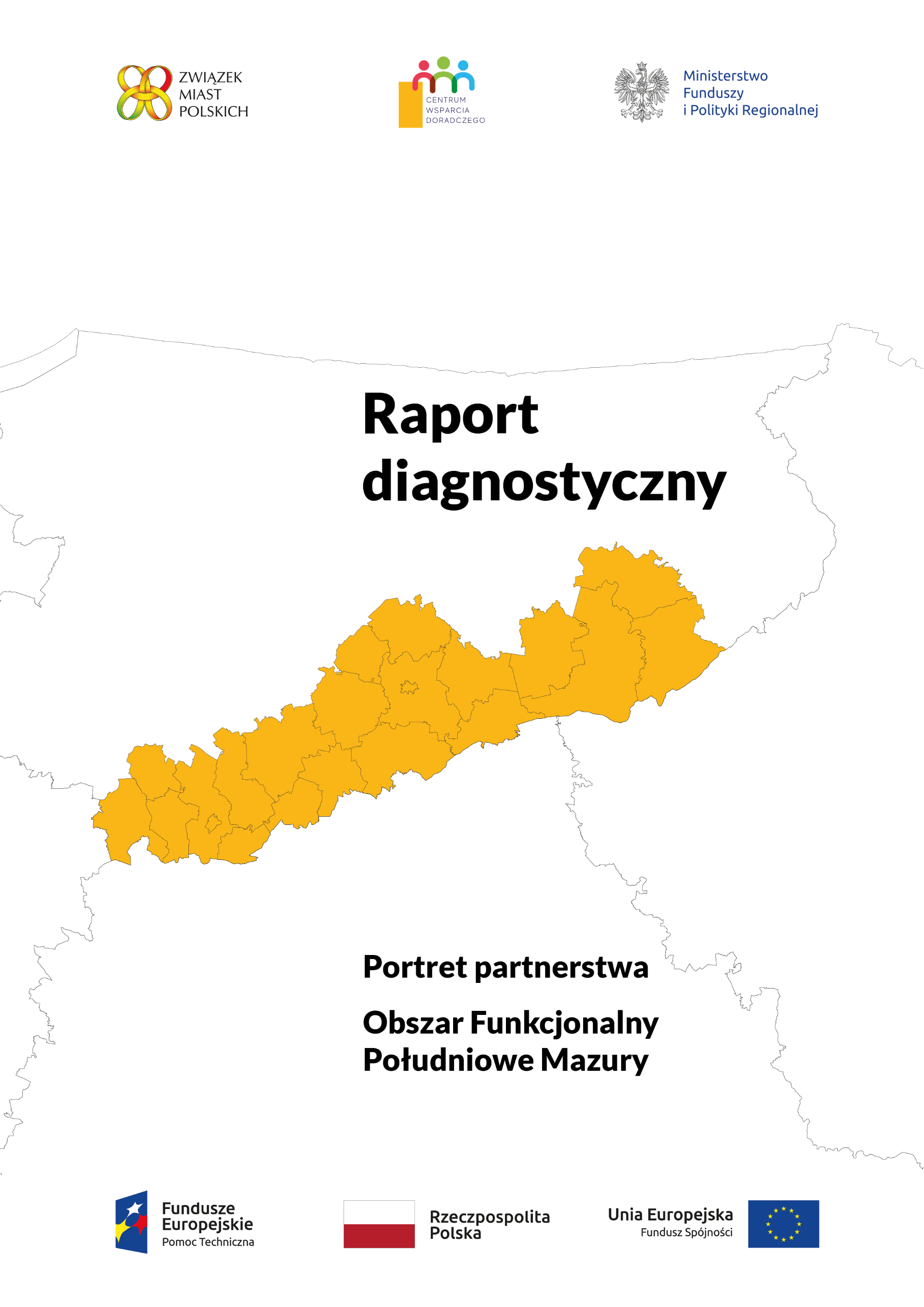 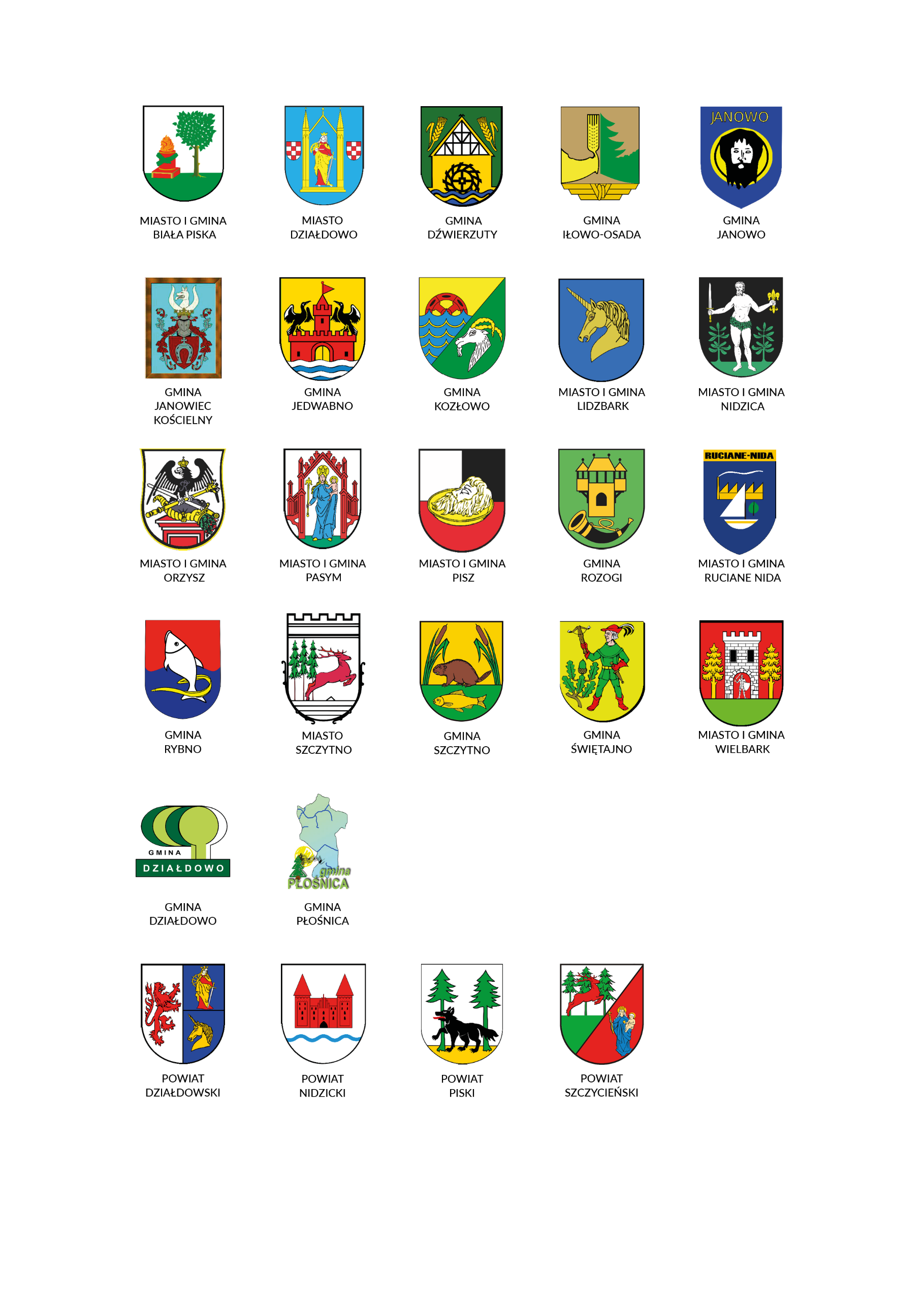 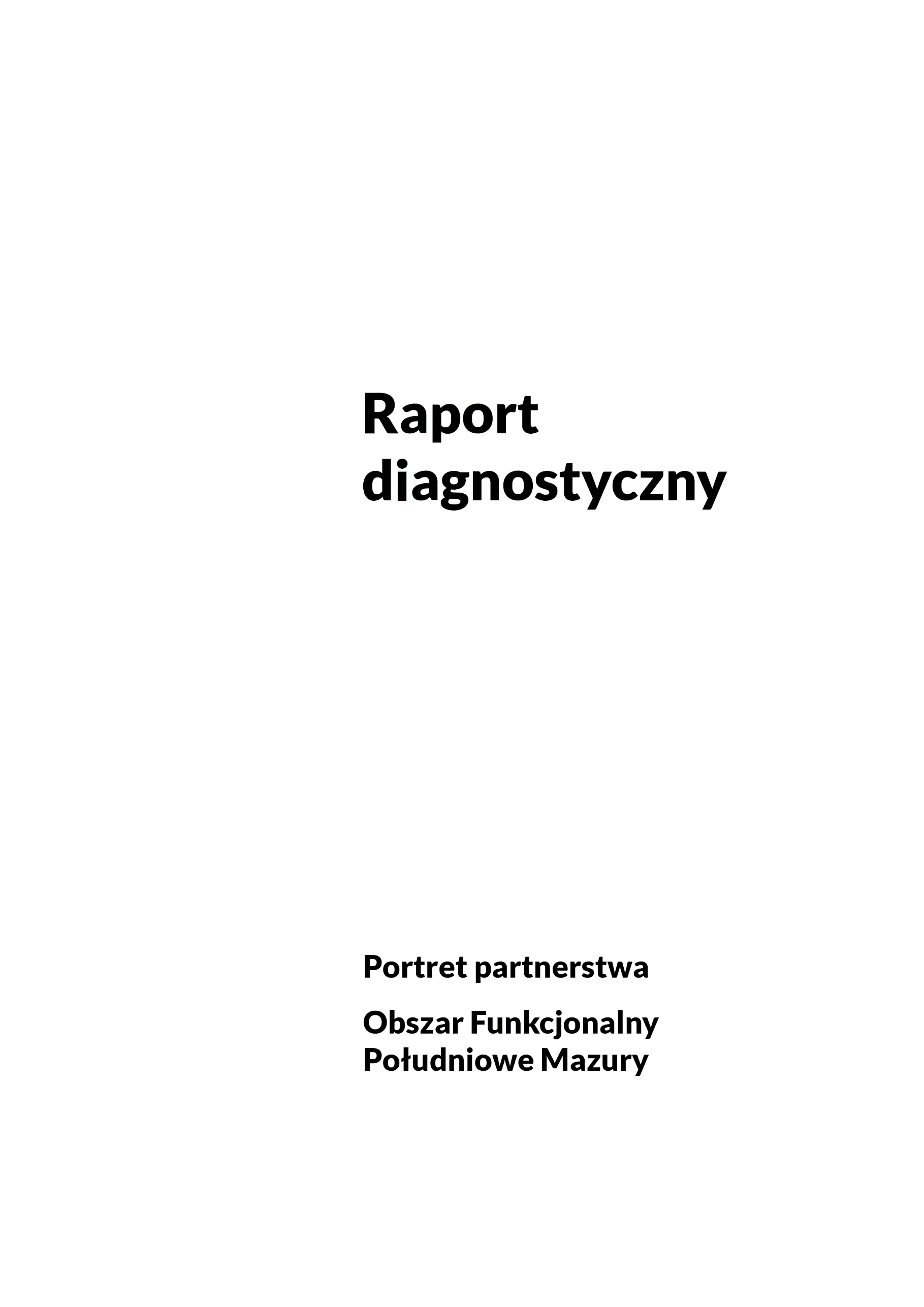 










Raport diagnostyczny
Portret Partnerstwa Obszar Funkcjonalny Południowe Mazury

Opracowanie
Związek Miast Polskich

Zespół autorski
Joanna Ćwiklińska-Ziomek
Konsultacje: Joanna Agata Popielarz-Dzielińska, Jolanta Tymińska, Aneta Ofman, Piotr Utrata, Grzegorz Dziarski 

Kierownik projektu CWD
Jarosław Komża

Projekt „Pilotaż Centrum Wsparcia Doradczego” poprzez bezpośrednie doradztwo ZMP w strategicznym planowaniu rozwoju 38 partnerstw samorządowych, ma na celu popularyzowanie idei partnerstwa międzysamorządowego, wzmocnienie zdolności gmin i powiatów do podejmowania przemyślanej i celowej współpracy oraz planowania kompleksowych przedsięwzięć aktywizujących potencjał obszaru partnerstwa i budujących jego rozwój. 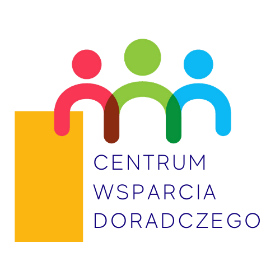 Dzięki współpracy Związku Miast Polskich, samorządów lokalnych i regionalnych oraz Ministerstwa Funduszy i Polityki Regionalnej, dla ponad 370 partnerskich gmin i powiatów z obszarów borykających się z problemami rozwojowymi przygotowywane są diagnozy sytuacji społeczno-gospodarczo-przestrzennej, a następnie strategie terytorialne oraz pakiety przedsięwzięć podnoszące jakość życia mieszkańców.  Projekt „Pilotaż Centrum Wsparcia Doradczego” realizowany jest w okresie od września 2020 do marca 2022 roku w ramach Programu Operacyjnego Pomoc Techniczna 2014-2020.

2021 © Związek Miast PolskichSkład PartnerstwaMiasto Szczytno, Gmina Pasym, Gmina Wielbark, Gmina Szczytno, Gmina Dźwierzuty, Gmina Jedwabno, Gmina Rozogi, Gmina Świętajno, Gmina Rybno, Gmina Płośnica, Miasto Lidzbark, Gmina Działdowo, Miasto Działdowo, Gmina Iłowo-Osada, Gmina Kozłowo, Gmina Nidzica, Gmina Janowo, Gmina Janowiec Kościelny, Gmina Ruciane-Nida, Gmina Biała Piska, Gmina Orzysz, Gmina Pisz, Powiat Szczycieński, Powiat Działdowski Powiat Nidzicki, Powiat Piski
Skład Rady PartnerstwaJarosław Matłach – Starosta – Powiat Szczycieński Krzysztof Mańkowski – Burmistrz – Gmina miejska SzczytnoCezary Łachmański – Burmistrz – Gmina PasymGrzegorz Zapadka – Burmistrz – Gmina Wielbark Sławomir Wojciechowski – Wójt – Gmina Szczytno Marianna Szydlik – Wójt - Gmina Dźwierzuty Elżbieta Katarzyna Koperska – Zastępca Wójta - Gmina JedwabnoZbigniew Kudrzycki – Wójt – Gmina Rozogi Alicja Kołakowska – Wójt – Gmina ŚwiętajnoPaweł Cieśliński – Starosta – Powiat DziałdowskiTomasz Węgrzynowski – Wójt – Gmina RybnoKrzysztof Groblewski – Wójt – Gmina PłośnicaMaciej Sitarek – Burmistrz – Miasto LidzbarkMirosław Zieliński – Wójt – Gmina Działdowo Grzegorz Mrowiński – Burmistrz – Miasto DziałdowoSebastian Cichocki – Wójt - Gmina Iłowo-OsadaMarcin Paliński – Starosta – Powiat Nidzicki Marek Wolszczak – Wójt - Gmina KozłowoJacek Kosmala – Burmistrz – Gmina Nidzica Grzegorz Napiwodzki – Wójt - Gmina JanowoPiotr Rakoczy – Wójt - Gmina Janowiec KościelnyAndrzej Nowicki – Starosta - Powiat PiskiRyszard Feliński – Burmistrz - Gmina Ruciane-NidaBeata Sokołowska – Burmistrz - Miasto Biała PiskaZbigniew Włodkowski – Burmistrz- Gmina OrzyszAndrzej Szymborski – Burmistrz – Gmina Pisz 
Skład Grupy RoboczejJoanna Agata Popielarz-Dzielińska – Naczelnik Wydziału Rozwoju Gospodarczego i Zamówień Publicznych – Powiat Szczycieński Jolanta Tymińska - Kierownik Wydziału Promocji Oświaty i Zarządzania Kryzysowego – Powiat NidzickiAneta Ofman – Naczelnik Strategii i Rozwoju, Promocji, Integracji Europejskiej i Informacji - Powiat PiskiPiotr Utrata – Naczelnik Wydziału Spraw Gospodarczych, Inwestycji i Promocji – Powiat DziałdowskiSkład Grupy Zadaniowej Aleksandra Toczek – Naczelnik Wydziału Organizacyjnego – Gmina miejska SzczytnoAnna Adamczyk – Kierownik Referatu Rozwoju Gminy – Gmina PasymJanusz Rumiński – Kierownik Referatu – Gmina Wielbark Ewa Zawrotna - Zastępca Wójta – Gmina Szczytno Barbara Trusewicz – Sekretarz - Gmina Dźwierzuty Barbara Kiwicka – Inspektor - Gmina JedwabnoAnna Spanialska – Zastępca Kierownika – Gmina Rozogi Wojciech Lenkiewicz - Referent ds. funduszy zewnętrznych i programów pomocowych - Gmina ŚwiętajnoJolanta Jendrycka – Sekretarz – Gmina RybnoKatarzyna Zakrzewska - Sekretarz – Gmina PłośnicaKrzysztof Wieczorek – Sekretarz – Miasto LidzbarkJan Świniarski – Sekretarz – Gmina Działdowo Andrzej Wiśniewski – Zastępca Burmistrza – Miasto DziałdowoMirosława Tyszko – Sekretarz Gminy- Gmina Iłowo-OsadaJacek Jankowski – Sekretarz - Gmina Kozłowo
Paweł Koziński – Kierownik Wydziału Pozyskiwania Środków Pomocowych Rozwoju 
i Komunikacji Społecznej – Gmina Nidzica  Paweł Oman – Kierownik Referatu Gospodarki Terenowej - Gmina JanowoMateusz Moszyński – Kierownik Referatu Gospodarki Terenowej - Gmina Janowiec KościelnyMarek Kaczmarczyk – Inspektor ds. pozyskiwania funduszy zewnętrznych - Gmina Ruciane-NidaWojciech Sakowski – Kierownik Referatu Planowania Przestrzennego, Budownictwa 
i inwestycji - Miasto Biała PiskaBeata Jażdżewska – Zastępca Burmistrza - Gmina OrzyszAdrian Majkrzak – Naczelnik Wydziału Inwestycji i Pozyskiwania Funduszy – Gmina Pisz 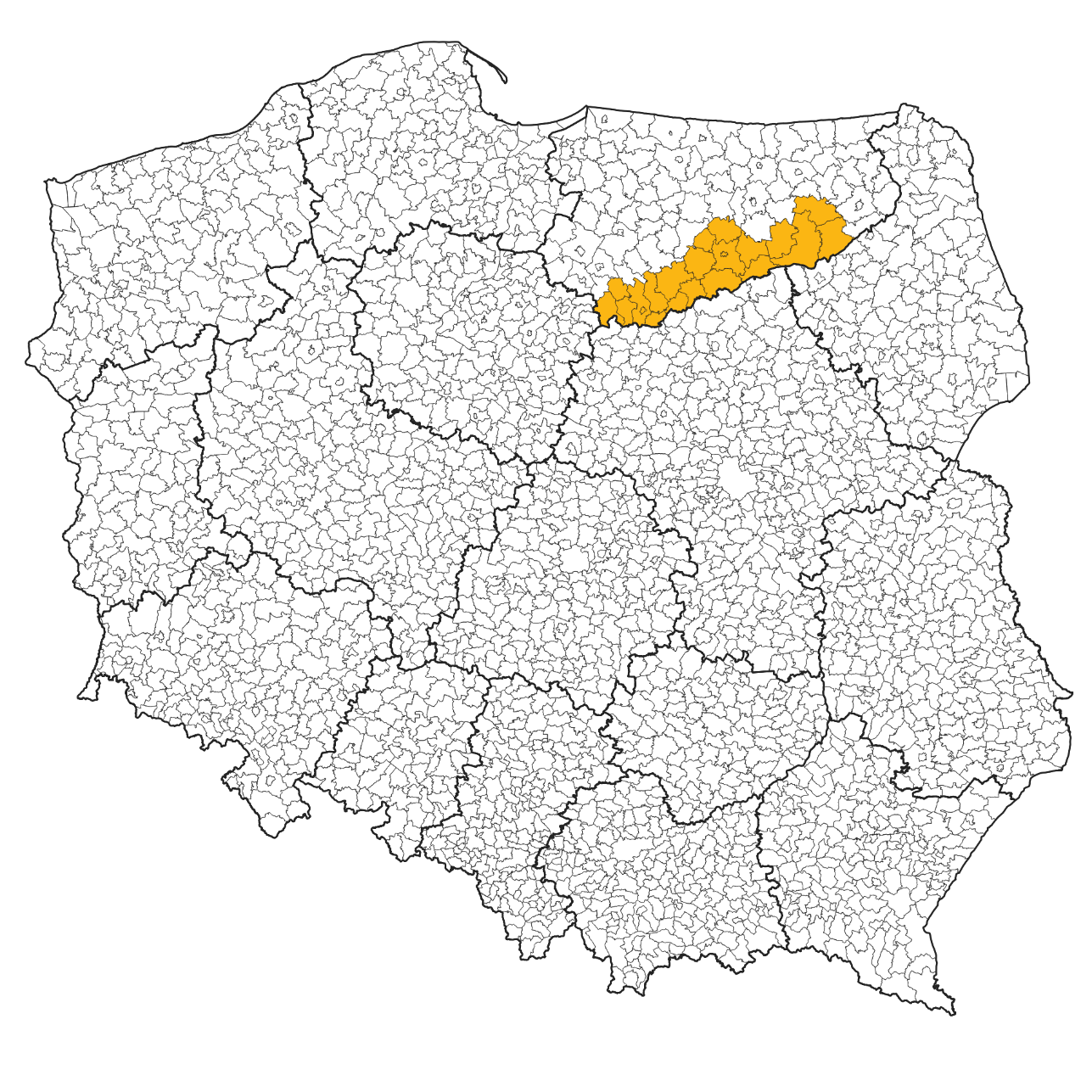 WSTĘPNiniejsze opracowanie przedstawia syntetyczną diagnozę społeczno-gospodarczą 
i środowiskowo-przestrzenną obszaru Partnerstwa Południowe Mazury i zostało sporządzone w celu opracowania strategii rozwoju obszaru na lata 2021-2030, 
z perspektywą do 2050 r. Diagnoza wykorzystuje podstawowe dane statystyczne, dane i opracowania gminne, badania społeczne i porusza wybrane, najważniejsze dla rozwoju obszaru Partnerstwa zagadnienia. Zakres czasowy opracowania obejmuje lata 2009-2019, jednakże tam, gdzie było to możliwe wykorzystano najbardziej aktualne na dzień sporządzenia opracowania informacje. Dla analizy niektórych procesów demograficznych (w szczególności analizy liczby ludności) rozszerzono zakres czasowy diagnozy o lata 1999-2008. Dane wykorzystane do analizy pochodzą ze źródeł pierwotnych i są pozyskane 
z krajowej statystyki publicznej (dane Głównego Urzędu Statystycznego), właściwych miejscowo Urzędów Skarbowych, Zakładów Ubezpieczeń Społecznych, Kas Rolniczego Ubezpieczenia Społecznego i zasobów informacyjnych jednostek samorządu terytorialnego wchodzących w skład Partnerstwa. Ważnym punktem odniesienia w procesie analizy danych, w tym formułowania wniosków były dane dotyczące województwa warmińsko-mazurskiego oraz kraju.Analiza danych statystycznych została uzupełniona wywiadami z władzami 
i pracownikami jednostek samorządu terytorialnego, liderami lokalnymi (społecznymi, gospodarczymi, samorządowymi), a także ankietowymi badaniami mieszkańców i młodzieży. 
Do analizy danych statystycznych wykorzystano narzędzia diagnostyczne Związku Miast Polskich – Monitor Rozwoju Lokalnego – dostępne pod adresem: https://analizy.monitorrozwoju.pl oraz https://partnerstwa.monitorrozwoju.pl.Diagnozę obszaru Partnerstwa przeprowadzono w pięciu etapach (rysunek poniżej):Rysunek 1: Proces diagnozy – metodyka Źródło: opracowanie własne
W pierwszym etapie na podstawie wstępnej diagnozy obszaru Partnerstwa określono (w drodze dialogu strategicznego) cztery kierunki rozwojowe Partnerstwa Południowe Mazury (wykres poniżej). Stały się one podstawą dla pogłębiania diagnozy w poszczególnych wymiarach diagnostycznych oraz rozważań i formułowania wizji, misji i celów strategicznych Partnerstwa.Rysunek 2: Kierunki rozwojowe Partnerstwa Południowe MazuryŹródło: opracowanie ZMP na podstawie konwersacji strategicznej PartnerówW drugim etapie – w celu potwierdzenia zasadności przyjętych kierunków strategicznych - przeprowadzono diagnozę pogłębioną (kontekstową) Partnerstwa w trzech wymiarach: wymiarze społecznym (obejmującym analizę procesów demograficznych, usług publicznych (edukacji i wychowania, kultury, sportu i rekreacji), aktywności 
i integracji społecznej mieszkańców (w tym opieki społecznej), bezpieczeństwa 
(w tym zdrowotnego) oraz mieszkalnictwa); wymiarze gospodarczym (obejmującym analizę rynku pracy, struktury gospodarczej, atrakcyjności inwestycyjnej i konkurencyjności obszaru w skali regionu, przedsiębiorczości, ze szczególnym uwzględnieniem turystyki i rolnictwa); wymiarze środowiskowo-przestrzennym (obejmującym charakterystykę najważniejszych aspektów środowiska przyrodniczego oraz jego ochrony, jakości powietrza, dostępności komunikacyjnej obszaru i jego zagospodarowania przestrzennego oraz usług komunalnych). wzbogacając ją informacjami o współpracy i aktywności Partnerstwa oraz zdolnościach Partnerstwa do finansowania rozwoju (wymiar instytucjonalny). Diagnozę pogłębioną Partnerstwa uzupełniono analizą PEST (czynników zewnętrznych wpływających na rozwój Partnerstwa).W wyniku diagnozy pogłębionej i analizy PEST wskazano potencjały, bariery i problemy Partnerstwa oraz określono jego mocne i słabe strony, a także szanse i zagrożenia (etap trzeci).Stały się one podstawą dla zweryfikowania zasadności i możliwości realizacji wstępnie określonych kierunków rozwojowych (etap czwarty).  W kolejnym etapie (etap piąty) wskazano determinanty i wyzwania rozwojowe Partnerstwa w odniesieniu do wyodrębnionych kierunków rozwojowych. Dokument diagnozy został podzielony na trzy rozdziały:rozdział 1: „Charakterystyka Partnerstwa” (zawierający opis Partnerstwa, powiązań funkcjonalnych oraz funkcji Partnerstwa),rozdział 2: „Portret statystyczny Partnerstwa” (zawierający diagnozę ogólną i pogłębioną – kontekstową obszaru Partnerstwa – etap 2),rozdział 3: „Potencjały, bariery i potrzeby rozwojowe Partnerstwa” (zawierający podsumowanie diagnozy z określeniem potencjałów, barier rozwojowych, determinant i wyzwań Partnerstwa – etap 3,4,5).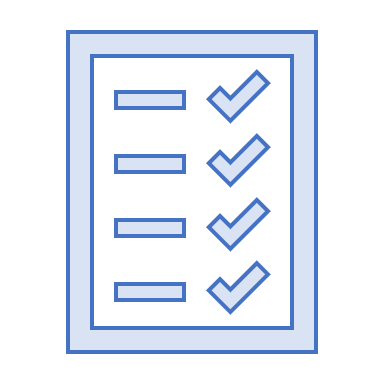 CHARAKTERYSTYKA PARTNERSTWAPodstawowe informacje o PartnerstwiePartnerstwo „Południowe Mazury” jest niezinstytucjonalizowaną formą współpracy 26 jednostek samorządu terytorialnego szczebla gminnego i powiatowego, tj: Powiatu Szczycieńskiego, Miasta Szczytno, Gminy Pasym, Gminy Wielbark, Gminy Szczytno, Gminy Dźwierzuty, Gminy Jedwabno, Gminy Rozogi, Gminy Świętajno, Powiatu Działdowskiego, Gminy Rybno, Gminy Płośnica, Miasta Lidzbark, Gminy Działdowo, Miasta Działdowo, Gminy Iłowo-Osada, Powiatu Nidzickiego, Gminy Kozłowo, Gminy Nidzica, Gminy Janowo, Gminy Janowiec Kościelny, Powiatu Piskiego, Gminy Ruciane-Nida, Gminy Biała Piska, Gminy Orzysz 
i Gminy Pisz.Partnerstwo zostało powołane w celu wzmocnienia kompetencji JST wchodzących 
w jego skład w zakresie zarządzania strategicznego rozwojem lokalnym oraz w celu inicjowania i realizacji kompleksowych przedsięwzięć rozwojowych, a także – 
w dłuższej perspektywie czasowej – wspólnej realizacji usług publicznych. Partnerstwo obecnie nie ma osobowości prawnej; działa w oparciu o list intencyjny podpisany w dniu 24.09.2020 r. przez wskazane wyżej JST oraz Regulamin Partnerstwa przyjęty w dniu 11.12.2020 r., zawierający postanowienia regulujące organizację i tryb pracy Partnerstwa.Partnerstwo „Południowe Mazury” obejmuje obszar położony w południowej części województwa warmińsko-mazurskiego (przy granicy z województwem mazowieckim) o powierzchni 5.623 km2, stanowiący 23,3% powierzchni tego województwa, zamieszkały przez 223,5 tys. osób.Mapa 1: Położenie Partnerstwa Południowe Mazury
Źródło: opracowanie ZMP na podstawie nap GUGiK i GDDKiA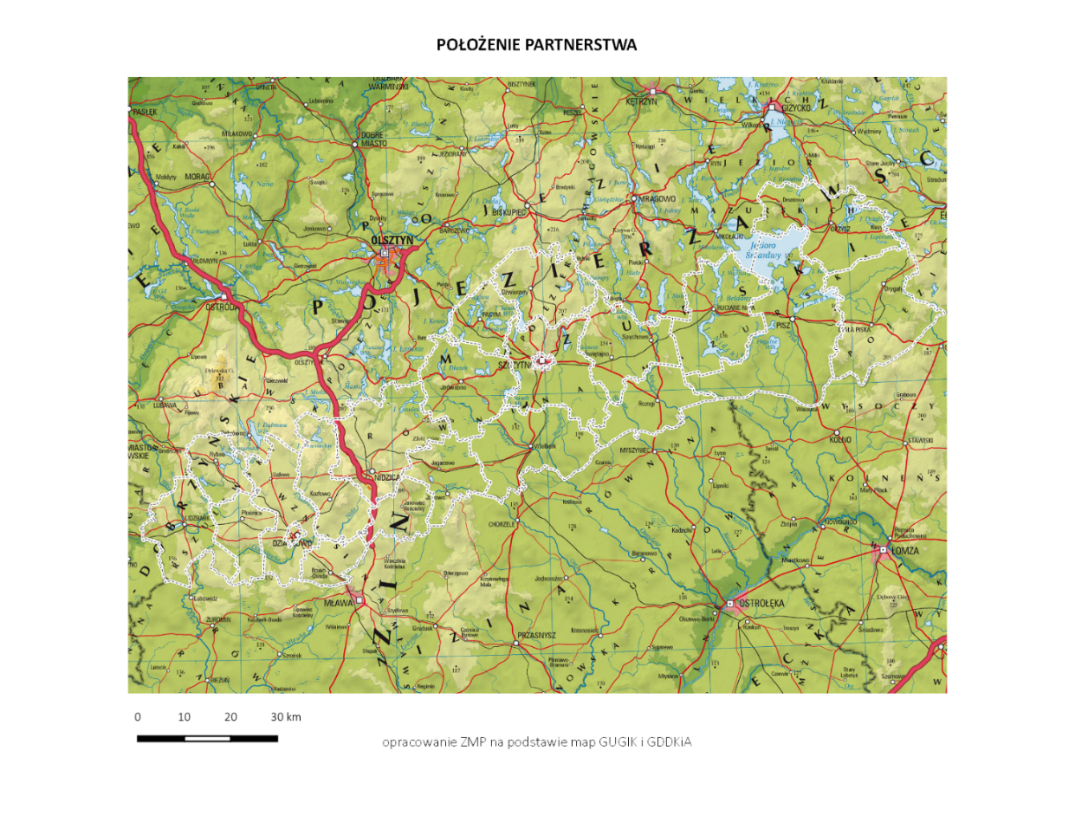 Obszar Partnerstwa Południowe Mazury charakteryzuje zróżnicowana struktura osiedleńcza, którą tworzą:gminy (miasta) - ośrodki wielofunkcyjne: Działdowo, Szczytno,gminy pełniące funkcje pozarolnicze: Pasym, Lidzbark, Ruciane-Nida, Dźwierzuty, Jedwabno,gminy pełniące funkcje umiarkowanie rolnicze: Orzysz, Biała Piska, Iłowo-Osada, Rozogi, Rybno, gmina wiejska Szczytno,gminy pełniące funkcje intensywnie rolnicze: gmina wiejska Działdowo, Janowiec Kościelny, Płośnica, Kozłowo,gminy ekstensywnie zagospodarowane: Janowo, Świętajno, Wielbark, Pisz,i gmina rozwinięta transportowo – Nidzica.Mapa 2: Klasyfikacja funkcjonalna gmin z obszaru Partnerstwa
Źródło: P. Śleszyński, T. Komornicki, „Klasyfikacja funkcjonalna gmin na potrzeby monitoringu planowania przestrzennego” Przegląd Geograficzny, 2016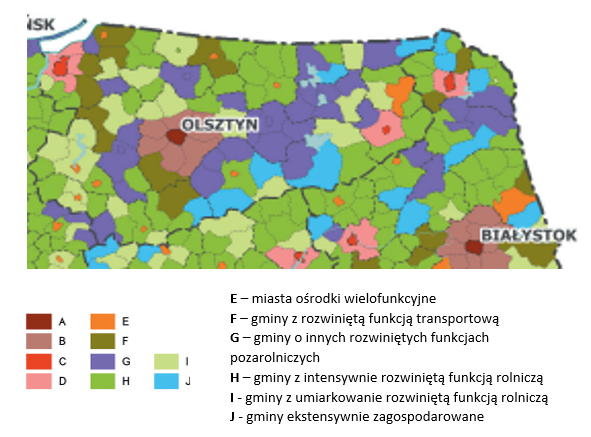 Administracyjnie Partnerstwo obejmuje obszar 22 gmin: 12 wiejskich, 8 miejsko-wiejskich i dwóch miast, położonych na terenie czterech powiatów ziemskich: działdowskiego, szczycieńskiego, nidzickiego i piskiego w województwie warmińsko-mazurskim. Wykaz JST wchodzących w skład Partnerstwa i ich powierzchnię prezentuje tabela poniżej.Tabela 1: Wykaz gmin i powierzchnia gmin wchodzących w skład Partnerstwa Południowe MazuryŹródło: opracowanie własne na podstawie danych BDLPartnerstwo Południowe Mazury tworzą gminy położone w obszarach strategicznej interwencji (OSI) województwa warmińsko-mazurskiego oraz gminy nie wchodzące w skład tych obszarów (tabela poniżej). Fakt zakwalifikowania tylko części gmin tworzących Partnerstwo (17) do pięciu różnych obszarów strategicznej interwencji świadczy o zróżnicowanej sytuacji rozwojowej jednostek tworzących Partnerstwo.Tabela 2: Wykaz gmin Partnerstwa wchodzących w skład OSI Województwa Warmińsko-MazurskiegoŹródło: opracowanie własne na podstawie Strategii rozwoju społeczno-gospodarczego 
województwa warmińsko-mazurskiego”Niejednorodny charakter Partnerstwa potwierdza też fakt zakwalifikowania tylko 12 z 22 gmin tworzących Partnerstwo do obszarów problemowych, w których skumulowały się problemy ekonomiczno-społeczne. Kwalifikacja 8 gmin (Lidzbark, Rybno, Płośnica, Kozłowo, Janowiec Kościelny, Janowo, Wielbark, Rozogi) do obszarów wewnętrznie peryferyjnych oraz 4 gmin (Dźwierzuty, Ruciane-Nida, Orzysz i Biała Piska) do obszarów szoku transformacyjnego świadczy 
o zróżnicowaniu problemów rozwojowych obszaru Partnerstwa.Mapa 3: Obszary problemowe na terenie Partnerstwa
Źródło: Przemysław Śleszyński, Jerzy Bański Marek Degórski, Tomasz Komornicki, „Aktualizacja delimitacji obszarów problemowych na 2018 rok”, PAN, Warszawa 2019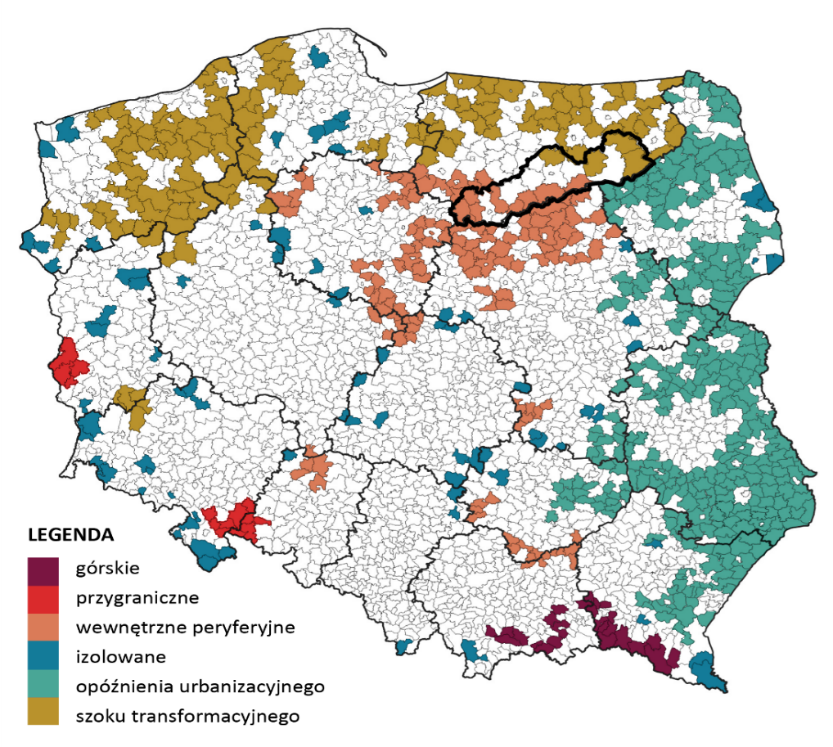 Powiązania funkcjonalne na obszarze PartnerstwaPowiązania funkcjonalne to więzi społeczne i gospodarcze uwarunkowane cechami środowiska antropogenicznego, ściśle związane z przepływem osób, towarów 
i usług. Powiązania funkcjonalne tworzą się niezależnie od granic administracyjnych JST, a ich występowanie przesądza o istnieniu oraz charakterze obszaru funkcjonalnego. Spójność granic obszarów funkcjonalnych i granic Partnerstwa powoduje, że działania planowane na terenie Partnerstwa mają znacznie większą szansę przełożyć się na aktywizację lokalnych endogennych potencjałów rozwoju, 
a tym samym mogą być silnym impulsem rozwojowymIdentyfikowanie powiązań funkcjonalnych na obszarze PartnerstwaWewnętrzne i zewnętrzne powiązania funkcjonalne w Partnerstwie Południowe Mazury określono na podstawie analizy przepływów związanych z podejmowaniem zatrudnienia przez mieszkańców Południowych Mazur oraz importu/eksportu usług publicznych i prywatnych. Określenie miejsca, 
w którym mieszkańcy korzystają z usług lub podejmują zatrudnienie i porównanie ich z miejscem zamieszkania pozwoliło także na określenie granic obszaru funkcjonalnego oraz wyodrębnienie jego centrów.Identyfikowanie powiązań funkcjonalnych na podstawie przepływów związanych z korzystaniem z usług przez mieszkańcówBiorąc pod uwagę dostępność i przepływy mieszkańców usługi publiczne i prywatne świadczone na obszarze Południowych Mazur dzielą się na 3 kategorie usług (rysunek poniżej):usługi, z których mieszkańcy Południowych Mazur korzystają gównie na obszarze Partnerstwa (usługi zbilansowane wewnętrznie i zewnętrznie),usługi, z których mieszkańcy Południowych Mazur korzystają zarówno na obszarze, jak i poza obszarem Partnerstwa (usługi zbilansowane z importem lub dużym importem spoza Partnerstwa),usługi, z których mieszkańcy Południowych Mazur korzystają głównie poza obszarem Partnerstwa (usługi importowane spoza Partnerstwa).Rysunek 3: Usługi w Partnerstwie według dostępności i miejsca korzystania
Źródło: opracowanie własne na podstawie na podstawie badania członków Partnerstwa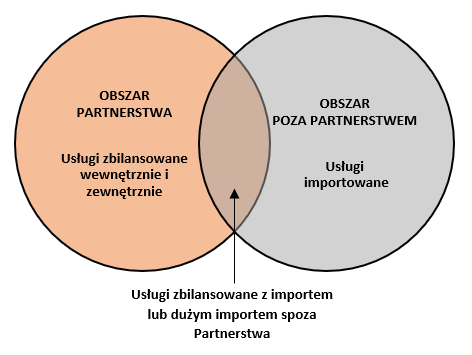 Usługi zbilansowane wewnętrznie i zewnętrznieUsługi zbilansowane wewnętrznie i zewnętrznie to usługi powszechnie dostępne na obszarze Partnerstwa. Zbilansowanie usług w kontekście zewnętrznym oznacza, że liczba osób z obszaru Partnerstwa, która korzysta z danej usługi poza obszarem Partnerstwa jest porównywalna do liczby osób spoza obszaru Partnerstwa, która korzysta z danej usługi na obszarze Partnerstwa. Kontekst wewnętrzny uwzględnia ww. opisane zależności, ale w odniesieniu do JST położonych w obszarze Partnerstwa.Udział zbilansowanych usług w usługach ogółem świadczy o wysokich możliwościach zaspokajania potrzeb mieszkańców Partnerstwa, a ich występowanie – co do zasady - o istnieniu powiązań funkcjonalnych, głównie między JST wchodzącymi w skład Partnerstwa.Wśród usług zbilansowanych wewnętrznie i zewnętrznie na terenie Południowych Mazur wyróżnia się:usługi opieki nad małymi dziećmi świadczone przez żłobki i przedszkola,usługi edukacyjne świadczone przez szkoły podstawowe, szkoły zawodowe i branżowe technika, szkoły ogólnokształcące, szkoły specjalne, szkoły policealne, lokalne ośrodki wiedzy i edukacji, placówki oferujące usługi edukacyjne pozaszkolne (kursy, szkolenia, koła zainteresowań),usługi w zakresie podstawowej opieki zdrowotnej,usługi w zakresie pomocy społecznej (świadczone przez dzienne domy pobytu dla osób starszych, całodobowe domy opieki dla osób starszych i niepełnosprawnych, placówki opiekuńcze dla dzieci i młodzieży, placówki świadczące usługi rehabilitacyjno-opiekuńcze dla osób starszych 
i niepełnosprawnych, placówki opiekuńcze dla dzieci i młodzieżyusługi sportowo-rekreacyjne (powszechnie dostępne miejsca do uprawiania sportu i rekreacji indywidualnej (boiska, place zabaw, siłownie zewnętrzne), imprezy i wydarzenia sportowe),podstawowe usługi handlowe (w tym targowiska),pozostałe usługi rynkowe.
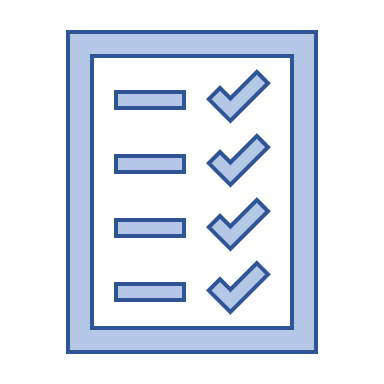 Usługi zbilansowane z importem lub dużym importem spoza PartnerstwaDo grupy tych usług należą usługi, które są dostępne na obszarze Partnerstwa. Mimo to mieszkańcy obszaru Partnerstwa korzystają z nich także w ośrodkach położonych poza obszarem Partnerstwa 
(w mniejszym lub większym stopniu). Mieszkańcy spoza obszaru Partnerstwa korzystają z usług na obszarze Partnerstwa w mniejszym stopniu niż mieszkańcy Partnerstwa w ośrodkach położonych poza obszarem Partnerstwa.Występowanie tego typu usług na terenie Partnerstwa oznacza, że wytworzyły się powiązania funkcjonalne obszaru Partnerstwa z ośrodkami spoza obszaru Partnerstwa, a także powiazania pomiędzy określonymi grupami JST wewnątrz Partnerstwa.Do usług zbilansowanych z importem lub dużym importem spoza Partnerstwa należą:usługi w zakresie specjalistycznej opieki zdrowotnej (w tym usługi szpitalne),usługi kulturalno-rozrywkowe (wydarzenia z zakresu pop-kultury stałe, cykliczne i masowe, wystawy, koncerty muzyki klasycznej, itp.),usługi handlowe (inne niż podstawowe).Usługi w zakresie specjalistycznej opieki zdrowotnej (w tym usługi szpitalne)Znaczna część mieszkańców obszaru Partnerstwa korzysta ze specjalistycznej opieki zdrowotnej w placówkach położonych w Nidzicy, Szczytnie, Działdowie i Piszu, tj. usług szpitali powiatowych oferujących ambulatoryjną oraz zamkniętą opiekę zdrowotną. Mieszkańcy Południowych Mazur korzystają także ze specjalistycznej lub wysokospecjalistycznej opieki zdrowotnej w ośrodkach zlokalizowanych poza obszarem Partnerstwa, głównie z Olsztynie, Ełku i Biskupcu (w szczególności 
z opieki oferowanej przez Wojewódzki Szpital Specjalistyczny w Olsztynie, Uniwersytecki Szpital w Olsztynie, Poliklinikę MSWiA w Olsztynie, Szpital Dziecięcy w Olsztynie, 1 Wojskowy Szpital Kliniczny z Politechniką SPZOZ w Lublinie - Filia 
w Ełku).Wykres 1: Bilans usług – specjalistyczna opieka zdrowotnaŹródło: opracowanie ZMP na podstawie badania członków PartnerstwaUsługi kulturalno-rozrywkowe: wydarzenia z zakresu pop-kultury (stałe, cykliczne 
i masowe), wystawy, koncerty muzyki klasycznej, itp.Mieszkańcy obszaru Partnerstwa biorą udział w wydarzeniach z zakresu pop kultury i kultury wyższej (muzyka poważna, wystawy) w ośrodkach, w których są one organizowane, zarówno na obszarze Partnerstwa jak i poza nim.  Mieszkańcy korzystają z oferty kulturalno-rozrywkowej miast: Działdowo i Szczytno (wystawy, koncerty muzyki poważnej, koncerty muzyki pop), a także z oferty ośrodków położonych w regionie: Ostródy (muzyka taneczna, reegae), Iławy (jazz), Węgorzewa (hip-hop), Giżycka (szanty), Olsztyna (oferta klubów muzycznych) lub poza nim, tj. Warszawy i Gdańska.Wykres 2: Bilans usług – usługi kulturalno-rozrywkowe

Źródło: opracowanie ZMP na podstawie badania członków PartnerstwaUsługi handlowe (inne niż podstawowe)Mieszkańcy obszaru Partnerstwa korzystają usług handlowych (innych niż podstawowe) w miastach obszaru Partnerstwa (Szczytno, Działdowo, Pisz) oraz większych ośrodkach miejskich poza Partnerstwem, w których zlokalizowane są centa handlowe (przede wszystkim w Olsztynie, Ełku czy Ostródzie).Wykres 3: Bilans usług – usługi handlowe (inne niż podstawowe)
Źródło: opracowanie ZMP na podstawie badania członków PartnerstwaUsługi importowane spoza Partnerstwa Kwalifikacja usług do tej kategorii oznacza, że usługi nie są dostępne na obszarze Partnerstwa (co powoduje konieczność korzystania z nich przez mieszkańców poza obszarem Partnerstwa), lub jeśli są dostępne to mieszkańcy obszaru Partnerstwa korzystają z nich w niewielkim stopniu. Jednocześnie mieszkańcy spoza obszaru Partnerstwa nie korzystają z danego typu usług na obszarze Partnerstwa. Istnienie tego typu usług na terenie Partnerstwa skutkuje tworzeniem się powiązań funkcjonalnych z ośrodkami spoza obszaru Partnerstwa.Do usług importowanych spoza Partnerstwa należą:usługi edukacyjne w zakresie szkolnictwa wyższego,usługi kulturalne – kultura wysoka (np. teatr, koncerty, wystawy).Usługi edukacyjne w zakresie szkolnictwa wyższegoMieszkańcy Południowych Mazur korzystają z usług edukacyjnych w zakresie szkolnictwa wyższego głównie poza Partnerstwem, w ośrodkach akademickich: Olsztynie, Gdańsku, Warszawie i Białymstoku. Mieszkańcy obszaru korzystają też w niewielkim stopniu z usług edukacyjnych świadczonych przez uczelnie wyższe zlokalizowane na terenie Partnerstwa: w Szczytnie (Wyższa Szkoła Policji w Szczytnie – z usług tej szkoły korzystają także mieszkańcy ośrodków spoza Partnerstwa) 
i w Działdowie (Wyższa Szkoła Gospodarcza w Bydgoszczy -filia w Działdowie).Wykres 4: Bilans usług – usługi edukacyjne w zakresie szkolnictwa wyższegoŹródło: opracowanie ZMP na podstawie badania członków PartnerstwaUsługi kulturalne w zakresie kultury wysokiej (teatr, muzea, koncerty)Mieszkańcy obszaru Partnerstwa biorą udział w wydarzeniach z zakresu kultury wysokiej w ośrodkach, w których są organizowane, zarówno na obszarze Partnerstwa (Działdowo, Szczytno, Pisz), jak i poza nim.  Najczęściej mieszkańcy Południowych Mazur korzystają z oferty kulturalnej miast położonych poza Partnerstwem: w Olsztynie (oferta Filharmonii Warmińsko-Mazurskiej, oferta Teatru im. Stefana Jaracza w Olsztynie, oferty muzeów i ośrodków organizujących wystawy) oraz w Warszawie lub Gdańsku.Wykres 5: Bilans usług – kultura wysoka
Źródło: opracowanie ZMP na podstawie badania członków PartnerstwaIdentyfikowanie powiązań funkcjonalnych na podstawie przepływów związanych z podejmowaniem zatrudnienia przez mieszkańcówZ analizy przepływów wynika, że mieszkańcy obszaru Partnerstwa podejmują pracę w gminie, w której mieszkają lub w innej gminie na obszarze Partnerstwa, głównie 
w Szczytnie, Działdowie (usługi rynkowe, usługi administracyjne) i w znacznie mniejszym stopniu w Piszu. Mieszkańcy obszaru Partnerstwa podejmują również pracę poza obszarem Partnerstwa (Olsztyn, Warszawa, Trójmiasto); jednakże liczba osób, które wyjeżdżają poza obszar Partnerstwa w celu podjęcia zatrudnienia jest niewielka i porównywalna do liczby osób, która przyjeżdżają na obszar Partnerstwa w tym celu.Wykres 6: Bilans zatrudnienia
Źródło: opracowanie ZMP na podstawie badania członków PartnerstwaMapa 4: Bilans zatrudnienia
Źródło: opracowanie własne ZMP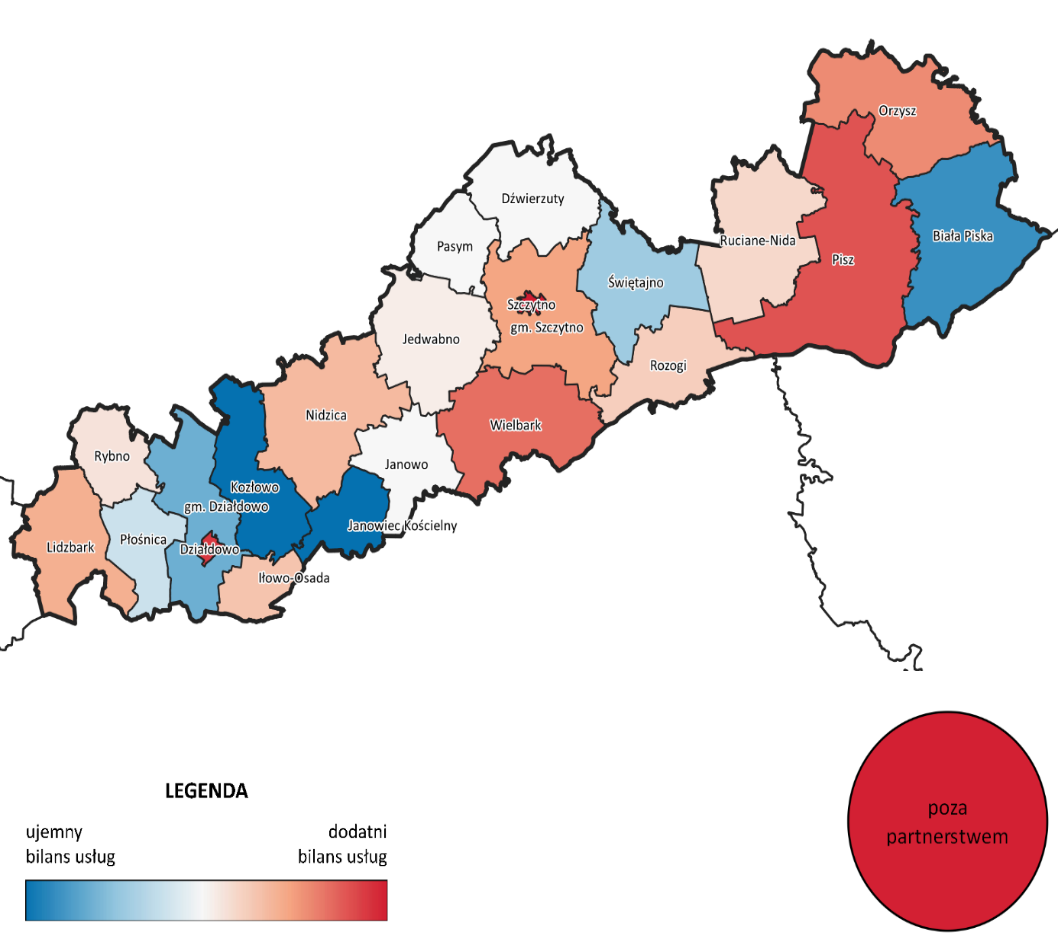 Wiodące funkcje PartnerstwaZ analizy dostępności usług prywatnych i publicznych na terenie Partnerstwa, uzupełnionej analizą zakresu ustawowych zadań organów administracji publicznej 
i wymiaru sprawiedliwości oraz właściwości miejscowej poszczególnych organów wynika, że ośrodki osiedleńcze wchodzące w skład Partnerstwa pełnią – w zakresie zaspokajania indywidualnych i zbiorowych potrzeb mieszkańców pięć funkcji:administracyjną podstawową,administracyjną specjalistyczną,socjalno-bytową,dostawcy usług o charakterze podstawowym,dostawcy usług o charakterze wyspecjalizowanym.Opis funkcji w zakresie zaspokajania indywidualnych i zbiorowych potrzeb mieszkańców oraz wykaz JST wypełniających te funkcje prezentuje poniższa tabela.Tabela 2: Funkcje ośrodków osiedleńczych w zakresie zaspakajania indywidualnych i zbiorowych potrzeb mieszkańcówŹródło: opracowanie własne na podstawie badania członków PartnerstwaWskazane wyżej funkcje ośrodków, realizowane także przez JST uzupełniane są funkcjami ośrodków osiedleńczych związanymi z alokacją zasobów, tj:funkcją dostawcy zasobów na rynki pracy,funkcją dostawcy zasobów na rynki zbytu,funkcją rynków pracy,funkcją rynków zbytu.Opis funkcji w zakresie alokacji zasobów oraz wykaz JST wypełniających te funkcje prezentuje poniższa tabela.Tabela 3: Funkcje gmin wyznaczane alokacją zasobówŹródło: opracowanie własne na podstawie badania członków Partnerstwa
PodsumowaniePrzewaga na terenie Partnerstwa usług o charakterze zbilansowanym świadczy                                                           o samowystarczalności obszaru i dobrej dostępności usług zaspakajających podstawowe potrzeby mieszkańców (potrzeby socjalno-bytowe, podstawowa opieka zdrowotna, wychowanie i edukacja do szczebla ponadpodstawowego, podstawowe usługi handlowe, kultura). Mieszkańcy obszaru Partnerstwa korzystają z tych usług głównie w gminach położonych na obszarze Partnerstwa, choć nie zawsze w tych, w których mieszkają (co tworzy wewnętrzne powiązania funkcjonalne).Usługi zaspokajające inne niż podstawowe potrzeby mieszkańców, tj. potrzeby 
w zakresie edukacji wyższej, kultury wysokiej, wysokospecjalistycznych usług zdrowotnych nie są w wystarczającym stopniu dostępne na obszarze Partnerstwa. Mieszkańcy obszaru korzystają z tych usług w ośrodkach zlokalizowanych poza Partnerstwem, przede wszystkim w Olsztynie lub w Ełku (powiązania funkcjonalne zewnętrzne z ośrodkiem wojewódzkim lub ośrodkiem subregionalnym). Z uwagi na wielkość obszaru Partnerstwa oraz niską dostępność komunikacyjną obszaru nie wszyscy mieszkańcy Południowych Mazur mają możliwość skorzystania w porównywalnym stopniu z procesów rozwojowych miasta wojewódzkiego (Olsztyn) lub subregionalnego (Ełk).Analiza wewnętrznych powiązań funkcjonalnych Partnerstwa wykazała, że na terenie Południowych Mazur występują cztery ośrodki ciążenia (o różnej sile oddziaływania) - centra usług (tabele poniżej). Są nimi gmina miejska Działdowo, gmina miejska Szczytno, Nidzica i Pisz, które pełnią funkcje dostawców usług o charakterze wyspecjalizowanym (ale nie wysokospecjalistycznym) i funkcje administracyjne specjalistyczne (jako siedziby powiatów). Ośrodki te wraz z gminami je otaczającymi tworzą w istocie cztery odrębne obszary funkcjonalne, powiązane aktualnie między sobą luźną siecią powiązań społecznych 
i gospodarczych.Tabela 4: Wskaźnik bilansu usług i zatrudnienia dla JST wchodzących w skład PartnerstwaŹródło: opracowanie ZMP na podstawie badania członków PartnerstwaTabela 5: Wskaźnik bilansu usług dla centrów usług w PartnerstwieŹródło: opracowanie ZMP na podstawie badania członków PartnerstwaDo dwóch ośrodków (centrów usług): miasta Szczytna i miasta Działdowa przyjeżdża w celu skorzystania z usług zdecydowanie więcej mieszkańców obszaru Partnerstwa niż do pozostałych dwóch centrów. Są to więc ośrodki o największej sile oddziaływania na terenie Południowych Mazur. Z analizy wynika, że miasta te są jednocześnie jednymi z głównych rynków pracy obszaru Partnerstwa (tabela 4 i tabela 6).Fakt, że ośrodki o największej sile oddziaływania są jednocześnie największymi rynkami pracy w Partnerstwie potwierdza istnienie silnych sprzężeń zwrotnych między rynkiem usług a rynkiem pracy.Powiązania funkcjonalne wpływają na funkcje, jakie pełnią ośrodki osiedleńcze. Żadna ze zidentyfikowanych funkcji Partnerstwa (poza administracyjną lokalną i socjalno-bytową realizowaną przez wszystkie JST) nie ma charakteru dominującego.Oznacza to, że Południowe Mazury są obszarem wielofunkcyjnym, który charakteryzuje wielość oraz różnorodność synergicznie powiązanych i komplementarnych funkcji.Tabela 6: Wskaźnik bilansu zatrudnienia dla centrów obszarów funkcjonalnych w PartnerstwieŹródło: opracowanie własne na podstawie badania Gmin wchodzących w skład PartnerstwaPORTRET STATYSTYCZNY OBSZARU PARTNERSTWAAnaliza ogólna obszaru PartnerstwaOgólny poziom rozwoju Południowych Mazur obrazujący sytuację rozwojową Partnerstwa w trzech wymiarach warunkujących zrównoważony rozwój: społecznym, gospodarczym i środowiskowo-przestrzennym jest stosunkowo niski (mapa poniżej) na tle grupy porównawczej. Partnerstwo w latach 2015-2019 cechowało się ujemnym wskaźnikiem rozwoju. Dynamika wzrostu wskaźnika charakteryzowała się wartością dodatnią, co oznacza, że sytuacja rozwojowa Partnerstwa uległa w badanym okresie nieznacznej poprawie.Mapa 5: Ogólny wskaźnik rozwoju Partnerstwa Południowe Mazury: 
Źródło: opracowanie ZMP na podstawie https//partnerstwa.monitorozwoju.pl

Zmiany ogólnego wskaźnika rozwoju Partnerstwa w latach 2015-2019 prezentuje poniższy wykres.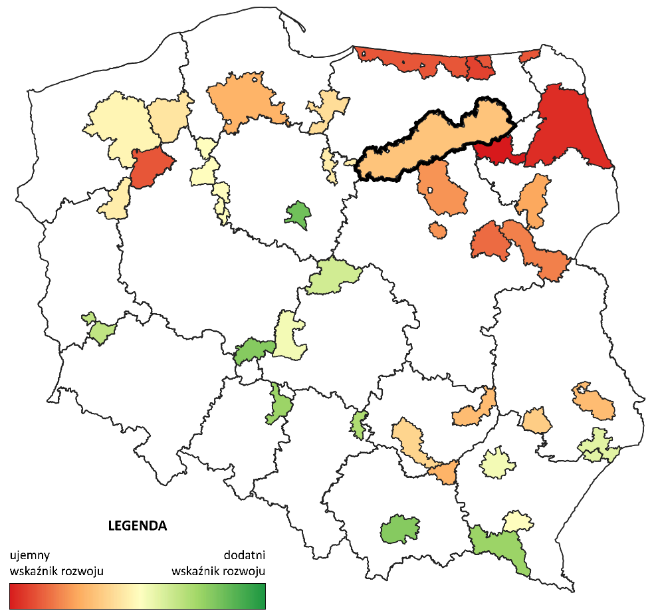 Wykres 7: Ogólny wskaźnik rozwoju Partnerstwa Źródło: https//partnerstwa.monitorozwoju.pl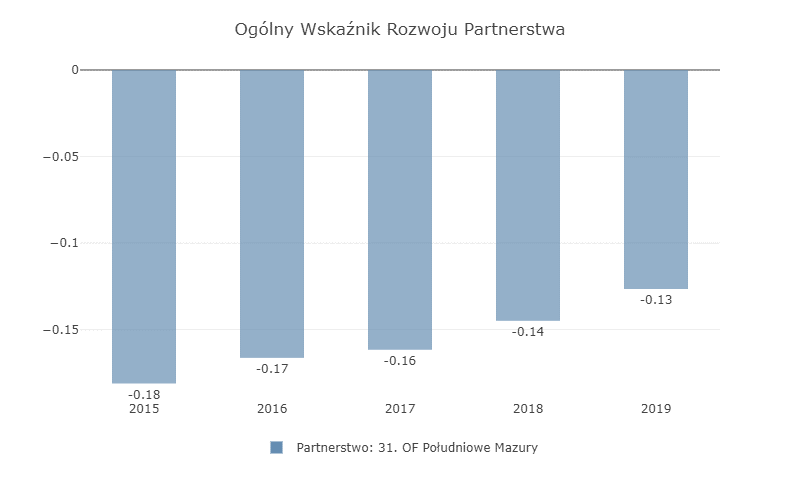 Negatywny wpływ na rozwój Partnerstwa miały pogarszające się od 2015 r.: potencjał lokalnej gospodarki, sytuacja na rynku pracy i będąca konsekwencją tych zmian sytuacja materialna mieszkańców, a także znaczny spadek poziomu bezpieczeństwa mieszkańców.Pogarszająca się sytuacja we wskazanych wyżej obszarach była równoważona poprawą dostępności i jakości usług, infrastruktury oraz zasobów mieszkaniowych, a także wyższym niż w 2015 r. (choć nadal niewystarczającym) poziomem dostępności komunikacyjnej i poprawą jakości lokalnego środowiska przyrodniczego.Dynamikę zmian w poszczególnych obszarach wpływających na rozwój Partnerstwa w wymiarach społecznym, gospodarczym i środowiskowo-przestrzennym prezentuje poniższy wykres, a pogłębioną analizę Partnerstwa w ww. wymiarach – odpowiednio - rozdziały 2.2., 2.3 i 2.4 niniejszego opracowania.Wykres 8: Dynamika zmian w latach 2015-2019 w obszarach wpływających na rozwój PartnerstwaŹródło: https//partnerstwa.monitorozwoju.pl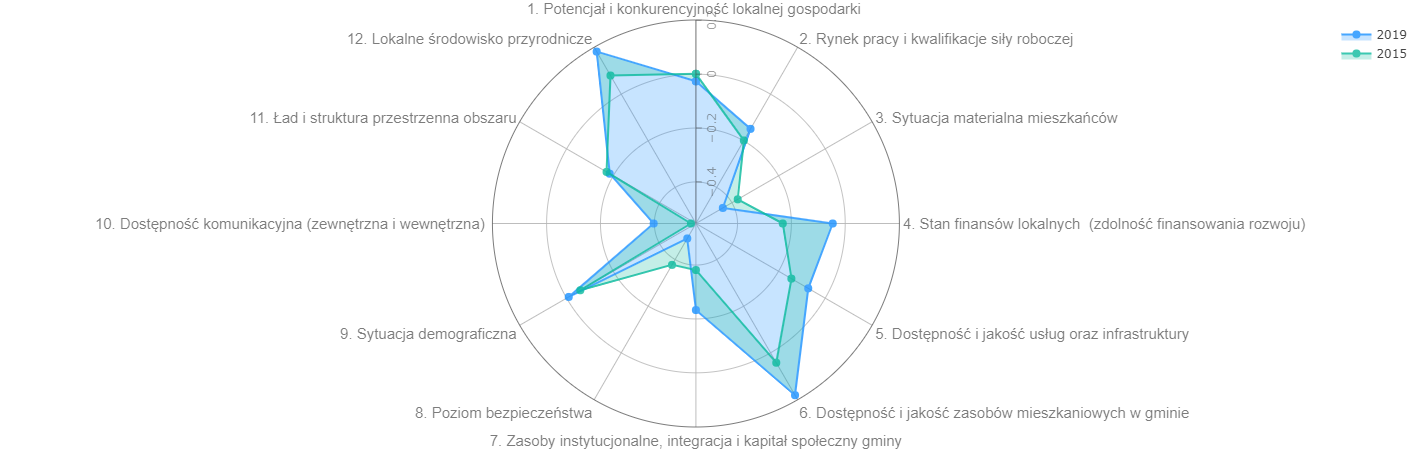 Analiza pogłębiona obszaru Partnerstwa - wymiar społecznyDiagnoza w wymiarze społecznym dotyczy jednego z kluczowych zasobów - zasobu ludzkiego oraz czynników warunkujących jego prawidłowy rozwój i funkcjonowanie. Liczba mieszkańców określonego terytorium i jej zmiany są podstawą dla szacowania aktualnego i prognozowania przyszłego popytu na usługi, infrastrukturę techniczną, nieruchomości mieszkaniowe i komercyjne, miejsca pracy. Sytuacja demograficzna wyznacza potencjalny zasób siły roboczej, a w konsekwencji zdolność do generowania podatków. Różnorodność, dostępność i jakość usług (nie tylko publicznych) oraz infrastruktury ma kluczowe znaczenie dla warunków życia mieszkańców, wpływając na atrakcyjność obszaru oraz zatrzymanie dotychczasowych (szczególnie młodych) i pozyskanie nowych mieszkańców. Istotnymi czynnikami w procesie podejmowania decyzji osiedleńczych (oprócz jakości usług i atrakcyjności terenu do zamieszkania) są także: poziom bezpieczeństwa (w tym zdrowotnego) mieszkańców oraz warunki dla budowania wspólnoty lokalnej i integracji społecznej.Diagnoza obszaru Południowe Mazury w wymiarze społecznym obejmuje pięć obszarów: sytuację demograficzną, dostępność i jakość usług i infrastruktury, dostępność i jakość zasobów mieszkaniowych, bezpieczeństwo mieszkańców oraz zasoby instytucjonalne, integrację i kapitał społeczny, wpływających na ogólną sytuację rozwojową Partnerstwa w tym wymiarze (schemat poniżej).Rysunek 4: Wymiar społeczny diagnozy Południowych MazurŹródło: opracowanie własne w oparciu o https://partnerstwa.monitorrozwoju.plSyntetyczny wskaźnik rozwoju Partnerstwa w wymiarze społecznym, uwzględniający sytuację Południowych Mazur we wskazanych na schemacie obszarach jest niekorzystny - przyjmuje w całym okresie badawczym wartości ujemne. Dynamika wzrostu wskaźnika jest dodatnia, co oznacza, że sytuacja 
w wymiarze społecznym nieznacznie się poprawia; szczególnie w obszarze dostępności i jakości usług, dostępności zasobów mieszkaniowych oraz integracji 
i aktywności społecznej mieszkańców. Negatywny wpływ na sytuację w obszarze społecznym ma niski poziom bezpieczeństwa (w tym zdrowotnego) oraz niekorzystna (choć poprawiająca się sytuacja demograficzna) związana z malejącą liczbą mieszkańców, wzrastającym saldem migracji, malejącym przyrostem naturalnym i zmianą struktury wiekowej mieszkańców - starzeniem się społeczeństwa).Wykres 9: Wskaźnik rozwoju Partnerstwa- wymiar społeczny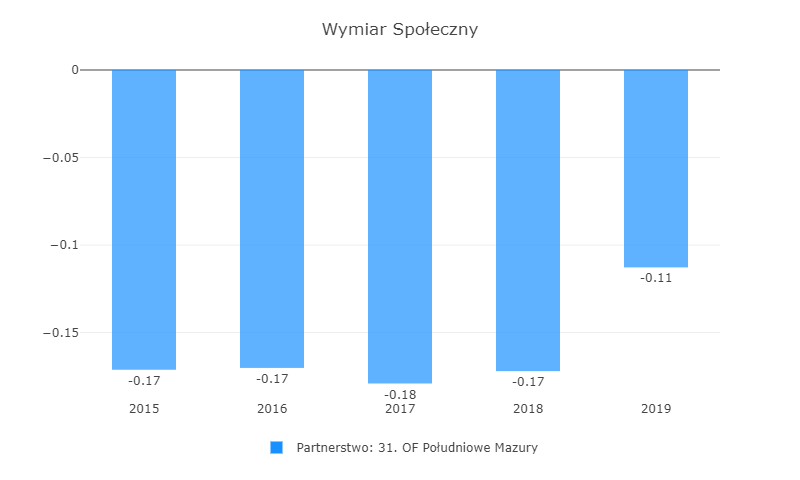 Źródło: https//partnerstwa.monitorozwoju.plWykres 10: Dynamika zmian w latach 2015-2019 – obszary w wymiarze społecznym Źródło: https//partnerstwa.monitorozwoju.pl
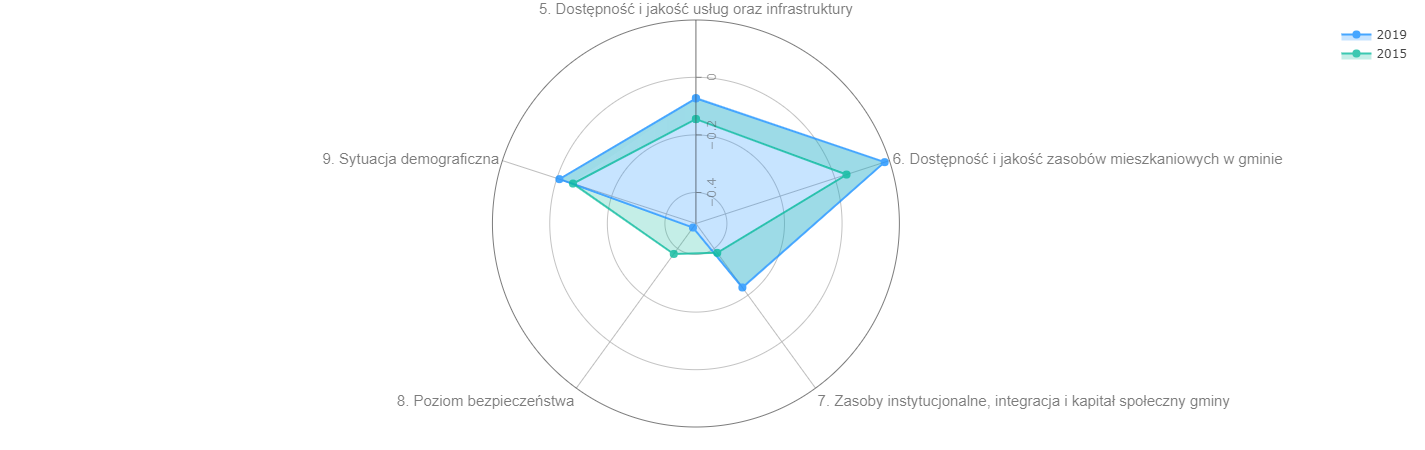 Sytuacja demograficzna na obszarze PartnerstwaRozwój każdej jednostki terytorialnej bazuje w głównej mierze na zasobach endogenicznych, wśród których kluczowe znaczenie ma zasób ludzki. Na jego jakość wpływa szereg czynników, w tym m.in. stan i struktura ludności, ruch naturalny czy procesy migracyjne.Sytuacja demograficzna w znaczący sposób wpływa na możliwości rozwojowe obszaru - starzenie się społeczeństwa, malejący przyrost naturalny czy depopulacja oddziałują się na liczbę osób zdolnych do podjęcia aktywności zawodowej, co z kolei bezpośrednio wpływa jakość życia, zamożność mieszkańców i w konsekwencji zasobność Partnerstwa. Analiza obecnej struktury wieku lokalnej społeczności obszaru oraz obserwowanych trendów pozwala oszacować zmiany oczekiwane                               w przyszłości dotyczące popytu na usługi, infrastrukturę techniczną, nieruchomości mieszkaniowe i komercyjne, miejsca pracy.Ludność obszaru PartnerstwaW 2019 r. obszar Południowych Mazur zamieszkiwało łącznie 223.507 osób, tj. 15,7% mieszkańców województwa warmińsko-mazurskiego, z czego 31,0% stanowiła ludność powiatu szczycieńskiego (piątego pod względem liczby mieszkańców powiatu województwa), 29,1% - działdowskiego 6 miejsce), 25,1% - piskiego (11 miejsce) i 14,7% - nidzickiego (17 miejsce).Na przestrzeni lat 1999-2019 liczba ludności obszaru Południowe Mazury spadła                  (o 3.217 osób). Najwyższy ubytek w liczbie mieszkańców dotyczył powiatu nidzickiego (3,63%), następnie piskiego (2,75%) i działdowskiego (0,84%). W ww. okresie powiat szczycieński odnotował minimalny wzrost liczby mieszkańców (0,24%). Spadek liczby ludności zamieszkującej obszar Południowych Mazur 
(-1,42%) należy uznać za zjawisko niekorzystne, szczególnie w porównaniu z sytuacją na terenie całego kraju (gdzie liczba ludności wzrosła o 0,31%) i skalą zjawiska w regionie (gdzie redukcja wyniosła -0,14%).Wykres 11: Ludność obszaru Partnerstwa Południowe Mazury w latach 1999-2019 ogółemŹródło: opracowanie własne na podstawie danych BDL
Wykres 12: Ludność obszaru Partnerstwa Południowe Mazury w latach 1999-2019 – podział na powiaty
Źródło: opracowanie własne na podstawie danych BDL

Najbardziej niekorzystne zmiany liczby mieszkańców odnotowano w gminach: Janowo, Janowiec Kościelny, Orzysz, Ruciane-Nida, miejskiej Szczytno; najbardziej korzystniejsze: 
w gminie wiejskiej Szczytno.Wykres 13: Pięcioletnia różnica liczby mieszkańców na 1000 mieszkańców w roku bazowym – gminy Partnerstwa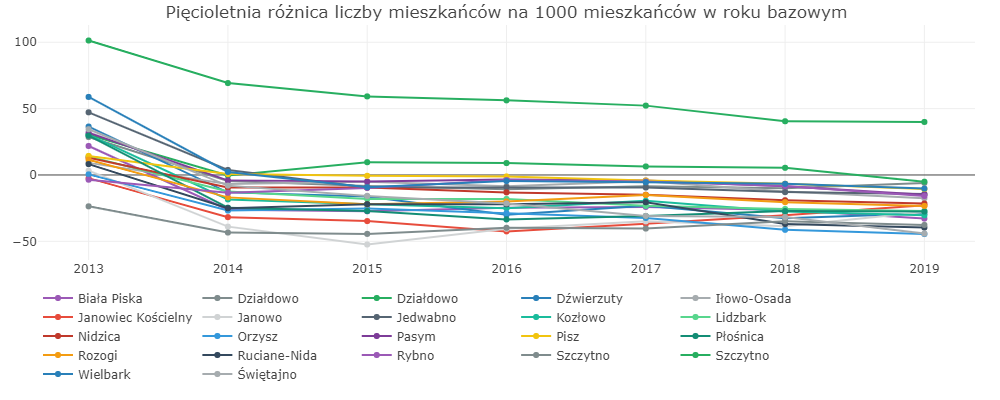 Źródło: opracowanie własne ZMP na podstawie https://analizy.monitorrozwoju.pl Główny Urząd Statystyczny prognozuje, że spadkowa tendencja zmiany liczby ludności utrzyma się, wobec czego w 2050 r. obszar Południowych Mazur zamieszkiwać będzie jedynie 184.840 osób, tj. o 17,46% mniej niż w 2019 r.Wykres 14: Ludność obszaru Partnerstwa Południowe Mazury ogółem – prognoza do 2050 r.Źródło: opracowanie własne na podstawie danych BDLNajtrudniejsza sytuacja prognozowana jest w powiecie nidzickim (redukcja liczby ludności o -24,21%) i w powiecie piskim (redukcja o -18,45%). W powiecie szczycieńskim redukcja przewidywana jest na poziomie -17,34%, a w powiecie działdowskim: - 13,40% (niższa niż średnia dla obszaru).Wykres 15: Ludność obszaru Partnerstwa Południowe Mazury według powiatów – prognoza do 2050r.Źródło: opracowanie własne na podstawie danych BDLStruktura wiekowa mieszkańcówZ punktu widzenia rozwoju społeczno-ekonomicznego oprócz liczby ludności istotna jest również struktura wiekowa mieszkańców.  Istotność ta wynika 
z wieloaspektowych konsekwencji zmian w tym zakresie rzutujących 
w szczególności na wydolność systemu zabezpieczenia społecznego, funkcjonowanie systemu ochrony zdrowia, równowagę na rynku pracy.W Południowych Mazurach od 2009 r. do 2019 r. spadała liczba osób w wieku produkcyjnym (spadek o -3,55%), w wieku przedprodukcyjnym (poniżej 17 lat: 
o -15,98%), natomiast rosła liczba osób w wieku poprodukcyjnym (o 36,25%). Zgodnie z prognozami GUS tendencja taka (spadek liczby osób w wieku przedprodukcyjnym i produkcyjnym oraz wzrost liczby osób w wieku poprodukcyjnym) będzie się utrzymywać do 2050 r. (do 2050 r. liczba osób w wieku przedprodukcyjnym spadnie o 35,53%, produkcyjnym o 28,0%, a w wieku poprodukcyjnym wzrośnie o 40,98%). Zmiany w strukturze wiekowej mieszkańców wpisują się w ogólny trend starzenia się populacji.Szczególnie istotna z punktu widzenia dostępności usług i infrastruktury, w tym zdrowotnej i społecznej jest liczba osób starszych zamieszkujących Południowe Mazury. Wskaźnik ludności w wieku 70 lat i powyżej na 1 tys. mieszkańców 
w badanym okresie (2009-2019) wzrósł o 11,30 % z 86,67 w 2009 r. do 96,67 w 2019 r.  Jedyną gminą z Partnerstwa, która zanotowała w tym czasie ujemny wskaźnik jest Wielbark (-4,2%). Największą, niekorzystną dynamiką zmian charakteryzowały się duże ośrodki Południowych Mazur, w których wyraźnie przybyło osób w wieku 70+: Działdowo (41,47%), Szczytno (32,11%), Pisz (22,61%), Pasym (22,69%) i Nidzica (30,11%).Wykres 16: Ludność w wieku 70 lat i powyżej na 1000 mieszkańców
Źródło: opracowanie własne ZMP na podstawie https://analizy.monitorrozwoju.pl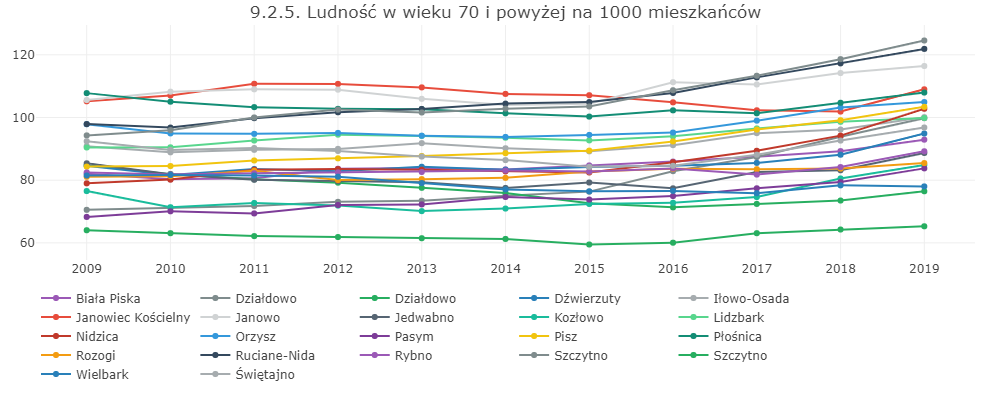 W latach 2009-2019 na obszarze Partnerstwa znacznie wzrósł udział subpopulacji osób w wieku 80 lat i więcej w ogólnej liczbie ludności (średnio o 37,78%). Największą dynamikę tego wskaźnika odnotowały: Ruciane-Nida (109,57%), Rozogi (89,71%), Dźwierzuty (72,20%), Pisz (63,49%); najmniejszą zaś: Jedwabno (0,33%) 
i Wielbark (0,23%).Wykres 17: Udział subpopulacji osób w wieku 80 lat i więcej w ogólnej liczbie ludności w gminach Partnerstwa
Źródło: opracowanie własne ZMP na podstawie https://analizy.monitorrozwoju.pl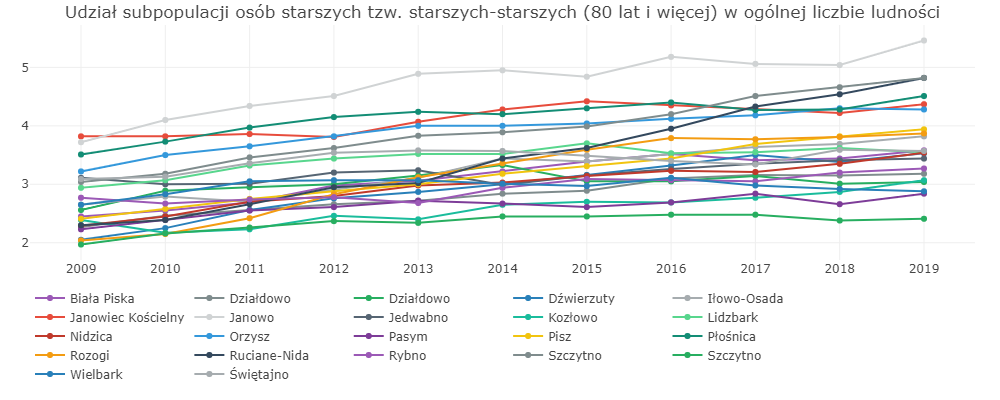 Wzrastająca liczba osób starszych, w szczególności najstarszej grupy mieszkańców Południowych Mazur (80 lat i więcej) w populacji Partnerstwa oznacza konieczność dostosowania istniejącej infrastruktury do potrzeb starzejącego się społeczeństwa. Jest również wyzwaniem dla ośrodków opieki społecznej, wynikającym z obowiązku zaspokajania potrzeb mieszkańców w zakresie usług pielęgnacyjnych i zdrowotnych. Prognozy demograficzne wskazują na dalszy wzrost liczby mieszkańców w starszym wieku (do 2050 r. liczba osób w wieku 80+ wzrośnie o 10.609 osób, czyli 125,23%).Istotny dla rozwoju Partnerstwa jest wskaźnik potencjału demograficznego obszaru. Wskaźnik ten obrazuje udział osób najbardziej kreatywnych i mobilnych, a jednocześnie podejmujących decyzję w sprawie wyboru swojej drogi życiowej (miejsca życia, pracy) w ogólnej liczbie ludności. Wartość i zmiany tego wskaźnika wpływają na lokalny rynek pracy, gospodarkę, a także powinny wpływać na decyzje samorządów dotyczące zakresu i sposobu realizacji usług publicznych (edukacyjnych, wychowawczych).W Południowych Mazurach wskaźnik potencjału demograficznego spada od 2009 r. (o 1,88% ze 152,57 osób na 1000 mieszkańców w 2009 r. do 149,86 na 1000 mieszkańców w 2019 r.). Stanowi to niekorzystny prognostyk dla sytuacji rozwojowej obszaru Południowych Mazur, szczególnie w zestawieniu z prognozami demograficznymi (z których wynika, że do 2050 r.  liczba osób w tym wieku 25-24 lata będzie spadać).Z redukcją liczby osób w wieku produkcyjnym (w tym osób w wieku 25-34 lata) wiąże się zmiana liczby osób w wieku przedprodukcyjnym: przedszkolnym 
i szkolnym korzystających m.in. z usług w zakresie edukacji i wychowania. W okresie 2009-2019 na obszarze Południowych Mazur liczba osób w wieku 3-6 lat spadła 
o 12,27%, w wieku 7-14 lat o 9,01%, a w wieku 15-19 lat – aż o 33,62%. Prognozy demograficzne zakładają dalszy spadek liczby osób w tych przedziałach wiekowych: 
o 32,44% (w wieku 3-6 lat), 37,72% (w wieku 7-15 lat) i 32,34% (w wieku 16-18 lat).Wykres 18: Zmiany liczby ludności Południowych Mazur w poszczególnych grupach wiekowych w latach 2009-2019Źródło: opracowanie własne ZMP na podstawie https://analizy.monitorrozwoju.plopieki 
z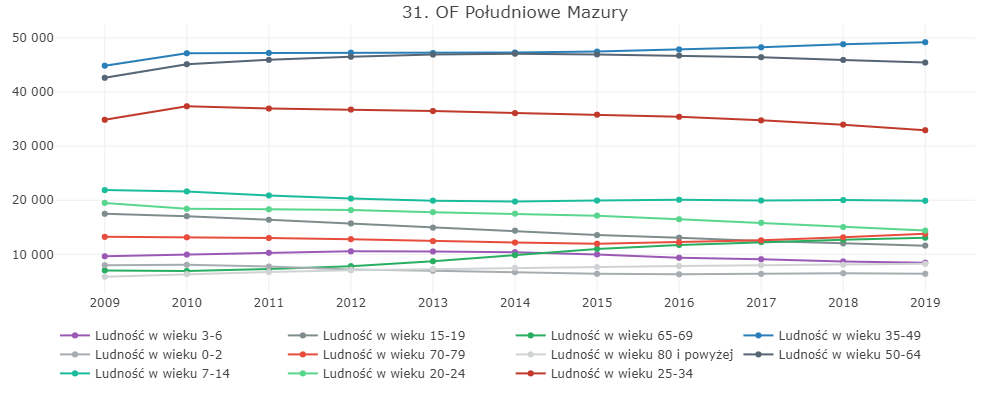 Ruch naturalny i przyrost naturalnyJednym z najistotniejszych czynników kształtujących sytuację ludnościową danego obszaru jest ruch naturalny, obejmujący urodzenia i zgony.W 2019 r. na obszarze Południowych Mazur przyszło na świat 2.054 dzieci, co stanowiło 15,9% ogólnej liczby urodzeń w województwie warmińsko-mazurskim. 
W okresie 2009-2019 roczna liczba urodzeń na terenie Południowych Mazur wahała się; charakteryzując się dynamiką ujemną (w porównaniu z 2009 r. liczba urodzeń 
w 2019 r. spadła o 26,75%).Wykres 19: Urodzenia na 1.000 mieszkańców w latach 2010-2019Źródło: opracowanie własne na podstawie danych BDLW 2019 r. na terenie Południowych Mazur zmarły łącznie 2.342 osoby, co stanowiło 15,7% ogólnej liczby osób zmarłych w województwie warmińsko-mazurskim. 
W okresie 2009-2019 roczna liczba zgonów wahała się, wykazując jednakże dynamikę wzrostową (w 2019 r. zmarło o 10,26% osób więcej niż w 2009 r.).W latach 2010-2018 zgony na terenie Południowych Mazur powodowane były przede wszystkim przez choroby układu krążenia (7.955 przypadków) i nowotwory (5.196) – co może mieć związek z niewystarczającą dostępnością do podstawowych 
i specjalistycznych usług zdrowotnych (w szczególności właściwej diagnostyki). Wyznaczone dla tych przyczyn wskaźniki struktury wyniosły odpowiednio: 40,5% 
i 26,5%.Wykres 20: Zgony na 1.000 mieszkańców w latach 2010-2019Źródło: opracowanie własne na podstawie danych BDLRóżnica pomiędzy liczbą urodzeń żywych, a liczbą zgonów wskazuje na wartość przyrostu naturalnego. Zarówno w przypadku Południowych Mazur, jak 
i województwa warmińsko-mazurskiego w 2019 r. przyrost naturalny był ujemny 
i wynosił na 1 tys. ludności: w Południowych Mazurach -1,54, a w województwie warmińsko-mazurskim -1,4 (dla porównania w Polsce – 0,9).W latach 2009-2019 wskaźnik przyrostu naturalnego w Południowych Mazurach wahał się; jednakże od 2015 r. wykazuje wyraźną dynamikę ujemną.Najtrudniejszą sytuację w tym zakresie (największą ujemną dynamikę przyrostu naturalnego od 2009 r.) odnotowały: Świętajno, gmina miejska Szczytno, Ruciane-Nida, Orzysz, Lidzbark, najkorzystniejszą zaś (najmniejsza dynamika ujemna lub dynamika dodatnia): Janowo, Kozłowo i Wielbark.Wykres 21: Przyrost naturalny w Południowych Mazurach na 1000 mieszkańców w latach 2009-2019Źródło: opracowanie ZMP na podstawie https://analizy.monitorrozwoju.plopie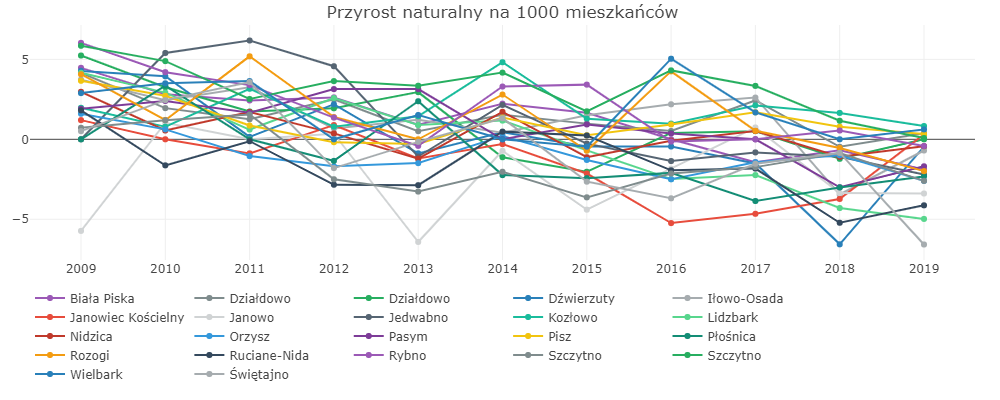 
Negatywny wpływ na przyrost naturalny w Południowych Mazurach w badanym okresie miała spadająca od 2009 r. liczba kobiet w wieku prokreacyjnym (15-49 lat) oraz ich dzietność. W latach 2009-2019 znacznie zmniejszył się wskaźnik udziału kobiet w wieku prokreacyjnym na 1 tys. mieszkańców (o -5,63%) oraz współczynnik dzietności kobiet (spadek o 24,43%). Współczynnik dzietności kobiet wyniósł w  2019 r. 1,33, a jego wartość była porównywalna do poziomu wskaźnika w województwie warmińsko-mazurskim (1,32) i niższa niż w Polce (1,42).MigracjeCzynnikiem kształtującym stan i strukturę ludności Południowych Mazur – oprócz ruchów naturalnych - są ruchy migracyjne.W latach 2009-2019 na obszarze Południowych Mazur zameldowano 23.575 osób, co stanowiło 14,03% ogółu zameldowań w województwie warmińsko-mazurskim. Zameldowania w Południowych Mazurach były efektem migracji wewnętrznych - zmiany miejsca zamieszkania (na stałe lub czasowe) w obrębie kraju. W grupie osiedlających się na terenie Południowych Mazur ponad 67% stanowiły osoby, które przyjechały spoza obszaru Partnerstwa, z czego większość (64%) była dotychczas zameldowana w innym, niż województwo warmińsko-mazurskie, regionie kraju.W tym samym czasie na obszarze Południowych Mazur odnotowano łącznie 32.382 wymeldowań, co stanowiło 16,25% tego typu aktywności w województwie warmińsko-mazurskim. W grupie osób opuszczających obszar Partnerstwa przeważały te, które jako miejsce docelowe wybierały region inny niż województwo warmińsko-mazurskie (ponad 52%).Wzajemna relacja między zameldowaniami i wymeldowaniami - saldo migracji w latach 2009-2019 była ujemna i wyniosła – 8.807 osób. Oznacza to, że w analizowanym okresie zdecydowanie więcej osób opuściło, niż osiedliło się na obszarze Partnerstwa.Ujemne saldo migracji charakteryzowało większość gmin. Najmniej korzystna sytuacja (wyrażona saldem migracji przeliczonym na 1 tys. mieszkańców – wykres poniżej) występowała w Dźwierzutach, Iłowo-Osadzie, Kozłowie i Świętajnie; najkorzystniejsza – w Pasymiu.Wykres 22: Saldo migracji na 1000 mieszkańców w latach 2009-2019Źródło: opracowanie ZMP na podstawie https://analizy.monitorrozwoju.plopiek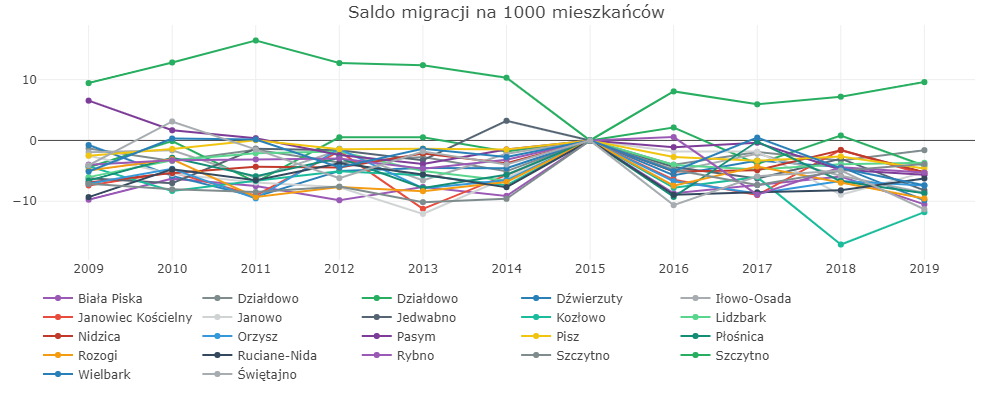 Równie niekorzystnie jak saldo migracji ogółem kształtuje się w Południowych Mazurach saldo migracji ludzi młodych – w wieku 15-39 lat (wykres poniżej). 
W 2019 r. wyniosło ono – 3,98% (i było niższe niż ogólne ujemne saldo migracji). Jednocześnie saldo migracji ludzi młodych w okresie 2013-2019 cechowała wysoka dynamika wzrostowa (42,57%). Wysokie (i pogarszające się) ujemne saldo migracji ludzi młodych wpływa negatywnie na rozwój obszaru, zarówno społeczny, jak i gospodarczy.Wykres 23: Saldo migracji osób w wieku 15-39 lat na 1000 osób w latach 2013-2019Źródło: opracowanie ZMP na podstawie https://analizy.monitorrozwoju.pl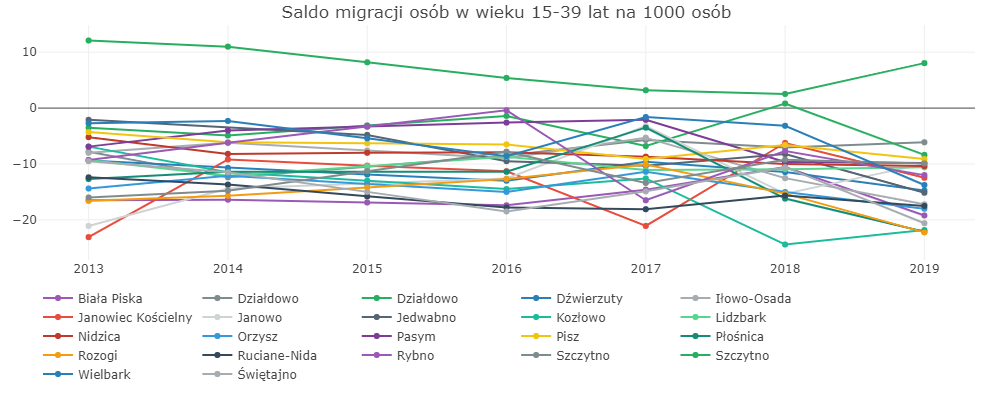 Prognozy demograficzne oraz wyniki badań mieszkańców potwierdzają duże prawdopodobieństwo utrzymania się ujemnej dynamiki salda migracji ludzi młodych w przyszłości.Dostępność i jakość usług i infrastrukturyUsługi edukacyjne i wychowawczeEdukacja i towarzyszące jej wychowanie to procesy polegające na zdobywaniu, przekazywaniu oraz kształtowaniu wiedzy, umiejętności i postaw. Jakość i stan edukacji ma kluczowe znaczenie dla szans rozwojowych człowieka i społeczeństw. Organizacja i funkcjonowanie systemu wychowania i edukacji (obejmującego zinstytucjonalizowaną opiekę nad dziećmi do lat trzech, wychowanie przedszkolne                     i edukację szkolną: podstawową i ponadpodstawową, a także pozaszkolne formy kształcenia) oddziałuje przede wszystkim na rynek pracy, zarówno przyszły, jak 
i obecny. Związek ten tworzy się z jednej strony poprzez zapewnienie kadr odpowiadających potrzebom pracodawców, z drugiej zaś przez aktywizację zawodową osób posiadających dzieci (głównie kobiet) w drodze zapewnienia dostępności do opieki nad dzieckiem.Opieka nad dziećmi do lat 3 i opieka przedszkolna  Zinstytucjonalizowana opieka nad dziećmi do lat 3 sprawowana jest przez żłobki 
i kluby dziecięce. W 2019 r. na terenie Południowych Mazur działało 7 tego typu placówek (5 żłobków i 2 kluby dziecięce), które oferując 175 miejsc (w tym 138 miejsc żłobki, 37 kluby dziecięce) świadczyły opiekę na rzecz 150 dzieci. Popyt na usługi opieki nad dziećmi do lat 3 nieprzewyższający podaży pozwala na stwierdzenie, że usługi w zakresie opieki nad dzieckiem do lat trzech są zapewnione mieszkańcom Południowych Mazur w odpowiednim zakresie.Wychowanie przedszkolne (obejmujące dzieci od 3 roku życia do osiągnięcia wieku szkolnego) realizowane jest w przedszkolach (w tym publicznych i niepublicznych), oddziałach przedszkolnych w szkołach podstawowych i punktach przedszkolnych. W 2018 r. na obszarze Południowych Mazur funkcjonowało 48 przedszkoli (w tym 
3 specjalne), w których dostępnych było 5.242 miejsc (w tym 44 miejsca w przedszkolach specjalnych). Na jedno miejsce w placówce przedszkolnej przypadało 1,3 dziecka; więcej niż średnia w województwie warmińsko-mazurskim (1,0) i w Polsce (0,89). Niewystarczająca dostępność usług opiekuńczo-wychowawczych w placówkach przedszkolnych może zmniejszać się w przyszłości z uwagi na znaczny (-32,45%) prognozowany spadek liczby osób w wieku do 3-6 lat.Edukacja na szczeblu podstawowymW 2019 r. na terenie Południowych Mazur funkcjonowało 105 szkół podstawowych (zwykłych, specjalnych) z 1.167 oddziałami, do których uczęszczało 17.927 osób (średnio 15 osób w oddziale).  Organem prowadzącym dla większości z nich był samorząd gminny (82,7%), a w przypadku szkół specjalnych - samorząd powiatowy (75,0%). Na terenie Południowych Mazur działały również trzy szkoły artystyczne (muzyczne) niedające uprawnień zawodowych. W 2019 r. uczęszczało do nich 197 uczniów.Współczynnik skolaryzacji netto w szkołach podstawowych cechujący Południowe Mazury w 2018 r. wynosił 88,69% i był niższy od współczynnika skolaryzacji dla województwa warmińsko-mazurskiego (89,21%) i Polski (93,85%). W badanym okresie (2010-2018) współczynnik ten zmniejszył się o prawie 5 punktów procentowych co oznacza, że coraz większa liczba uczniów Południowych Mazur korzystała z placówek edukacji w szkołach podstawowych w ośrodkach poza Partnerstwem. Dotychczasowy trend spadkowy wysokości wskaźnika skolaryzacji netto w powiązaniu z prognozowanym spadkiem liczby mieszkańców Południowych Mazur w wieku 7-15 lat (o 37,72%) czyni wysoce prawdopodobnym (przy zachowaniu dotychczasowego stanu infrastruktury szkolnej i zatrudnienia nauczycieli) zwiększenie kosztów funkcjonowania placówek, nierekompensowanych subwencją oświatową.Będąca konsekwencją spadku wysokości wskaźnika skolaryzacji niska liczba uczniów w oddziałach (a co z tym związane lepsze warunki nauczania) nie przekłada się na osiągnięcia uczniów. Wyniki egzaminów ośmioklasisty świadczą o niezadawalającej jakość kształcenia w szkołach podstawowych na terenie Południowych Mazur. Średnia liczba punktów osiągana przez uczniów szkół podstawowych Południowych Mazur z egzaminów końcowych w szkole podstawowej była niższa ze wszystkich przedmiotów (za wyjątkiem egzaminów w języka polskiego w powiecie szczycieńskim) od średniej w województwie warmińsko-mazurskim i kraju (wynoszącej dla języka polskiego – odpowiednio – 55% i 59%, matematyki – odpowiednio - 42% i 46%, języka angielskiego –odpowiednio - 50% i 54%).Wyniki egzaminu ośmioklasisty w 2020 r. prezentuje poniższa tabela.Tabela 7. Wyniki egzaminów ośmioklasisty w 2020 r.N-poziom niski, Ś- poziom średni, W- poziom wysokiŹródło: opracowanie własne na podstawie danych OKE w ŁomżyEdukacja na szczeblu ponadpodstawowym Edukacja na szczeblu ponadpodstawowym odbywa się w: liceach ogólnokształcących, technikach, szkołach branżowych I stopnia, szkołach branżowych (II stopnia) oraz szkołach policealnych.W 2019 r. na terenie Południowych Mazur funkcjonowały 23 szkoły ogólnokształcące (w tym 7 szkół dla osób dorosłych, w których w kształciło się 720 osób).W 16 szkołach średnich dla młodzieży w 125 oddziałach uczyło się 3.058 osób (25 osób na oddział). Organem prowadzącym liceów ogólnokształcących był samorząd powiatowy (10), samorząd gminny (4) oraz organizacje społeczne i stowarzyszenia (2). Współczynnik skolaryzacji dla liceów ogólnokształcących utrzymujący się 
w okresie 2010-2019 na porównywalnym poziomie oznacza niesłabnącą popularność kształcenia ogólnego jako punktu wyjścia do kontynuowania nauki na studiach wyższych.W 2018 r. na terenie Południowych Mazur działało łącznie 14 techników z 113 oddziałami, w których uczyło się 2.554 osób. Organem założycielskim dla większości z nich (13) był samorząd powiatu.Od 2010 r. do 2018 r. spadała liczba uczniów liceów ogólnokształcących i techników zlokalizowanych na terenie Południowych Mazur (odpowiednio o 21% i 17,5%), co ma związek ze spadkiem liczby osób w wieku przedprodukcyjnym. Dalszy, prognozowany spadek liczby mieszkańców obszaru w przedziale wiekowym 16-18 lat (o 32,34%) wskazuje na duże prawdopodobieństwo redukcji oddziałów 
w szkołach lub dalszej redukcji liczby szkół.Wyniki egzaminów dojrzałości wskazują na niezadawalającą jakość kształcenia 
w szkołach średnich na terenie Południowych Mazur. Zdawalność egzaminu maturalnego w 2020 r. była niższa w dwóch powiatach niż średnia 
w województwie. Także wyniki egzaminów maturalnych były niższe niż średnie wojewódzkie (szczegółowy opis – tabela nr 8 poniżej). Najlepszą jakość kształcenia oferował powiat nidzicki; najgorszą – piski.Tabela 8. Wyniki egzaminów dojrzałości w 2020 r.Źródło: opracowanie własne na podstawie danych OKE w ŁomżySzkoły branżowe na obszarze Partnerstwa kształciły w 2019 r. łącznie 799 osób w 34 oddziałach w 11 szkołach (po 24 osoby w oddziale). Gestorem tych szkół był samorząd powiatowy, samorząd gminny oraz Warmińsko-Mazurski Zakład Doskonalenia Zawodowego w Olsztynie.Na terenie Południowych Mazur funkcjonowały także – w systemie szkolnictwa zawodowego – szkoły branżowe specjalne (w 2018 r - 2 szkoły, w których uczyło się 12 osób) oraz szkoły specjalne przysposabiające do pracy, których zadaniem jest przygotowanie młodzieży z niepełnosprawnością intelektualną (w stopniu umiarkowanym i znacznym) oraz z niepełnosprawnościami sprzężonymi do funkcjonowania na rynku pracy. W 2018 r. szkoły tego typu zlokalizowane były 
w każdym powiecie Południowych Mazur, a w tym: w działdowskim - 3, w nidzickim - 3, w piskim - 2 i w szczycieńskim - 4.Sytuacja Południowych Mazur w zakresie usług edukacyjnych na poziomie podstawowym i ponadpodstawowym jest niekorzystana. Dostępność do szkół jest wystarczająca, jednakże jakość oferowanych usług edukacyjnych – niska.Szkoły wyższeNa obszarze Południowych Mazury funkcjonują dwie szkoły wyższe: Wyższa Szkoła Policji w Szczytnie oraz Wyższa Szkoła Gospodarcza w Bydgoszczy z filią 
w Działdowie.  Gestorem tych szkół były odpowiednio: Ministerstwo Spraw Wewnętrznych i Administracji i podmiot niepubliczny.Usługi w zakresie sportu, kultury i rekreacji Infrastruktura sportowa Południowych Mazur odpowiada na zapotrzebowanie lokalnej społeczności, wspierając rozwój aktywności fizycznej mieszkańców.Infrastrukturę sportową Południowych Mazur stanowią: stadiony, boiska, hale sportowe, korty tenisowe, pływalnie kryte, strzelnice, skateparki, siłownie zewnętrzne i pozostałe obiekty sportowe.Infrastruktura sportowa rozwija się od 2010 r. – najszybciej rośnie liczba siłowni zewnętrznych (wzrost z 0 w 2010 r. do 60 w 2018 r.) i boisk uniwersalnych -wielozadaniowych (których liczba zwiększyła się z 33 szt. w 2010 r. do 47 szt. 
w 2018 r.).Rozwój infrastruktury sportowej jest związany z rozwojem aktywności fizycznej mieszkańców (w tym w formie zinsytucjonalizowanej). Od 2012 r. na terenie Południowych Mazur wzrasta liczba klubów sportowych (+2,5%), trenerów (+98,1%), osób ćwiczących (+14,8%) i członków klubów sportowych (+11,8%), 
co wpływa na zwiększenie poziomu integracji mieszkańców. Mimo to wydatki na kulturę fizyczną sport i rekreację na 1 mieszkańca są niższe niż w grupie porównawczej.Na terenie Południowych Mazur nie funkcjonują instytucje tzw. kultury wysokiej, natomiast są dostępne instytucje muzealne (6 jednostek). W 2019 r. wskaźnik odwiedzających te obiekty osób w przeliczeniu na 1 tys. mieszkańców wyniósł średnio 315,5 co stanowiło 62% wartości wskaźnika wyznaczonego dla całego regionu (z liczbą muzeów = 32). Jednocześnie ponad dwukrotnie wzrosły 
(w latach 2010-2019) wydatki na kulturę i dziedzictwo narodowe na 1 mieszkańca Południowych Mazur.Działalność kulturalna na obszarze Partnerstwa w okresie 2009-2019 była też realizowana za pomocą centrów kultury, domów kultury, ośrodków kultury, świetlic (w 2019 r. łącznie działały 32 takie palcówki) oraz bibliotek. W badanym okresie 2009-2019 wzrosła liczba uczestników zajęć w centrach, domach 
i ośrodkach kultury (z 2.626 uczestników w 2009 r. do 4.634 uczestników w 2019 r.), co może świadczyć o wzrastającym poziomie integracji społecznej mieszkańców obszaru.Dostępność i jakość zasobów mieszkaniowychDo grupy czynników determinujących jakość życia mieszkańców zalicza się dostępność i jakość zasobów mieszkaniowych. W 2018 r. ludność z terenu Południowych Mazur zamieszkiwała w 104.207 mieszkaniach o łącznej powierzchni 7.009.022 m2. Liczba mieszkań na 1000 mieszkańców Południowych Mazur w okresie 2015-2018 była niższa niż w grupie porównawczej (choć sytuacja w tym zakresie nieznacznie się poprawia od 2015 r.).W 2019 r. średnia powierzchnia mieszkania w Południowych Mazurach wyniosła 73,4 m2 i była wyższa od średniej wojewódzkiej (68,9 m2) i nieznacznie niższa od średniej krajowej (74,4 m2). 64,2% mieszkań było własnością osób fizycznych.Na tle sytuacji krajowej i regionalnej jakość mieszkań w Południowych Mazurach prezentowała się korzystnie; mieszkania były wyposażone w wodociąg, kanalizację, centralne ogrzewanie. Wyjątek stanowi wyposażenie mieszkań w instalację gazową sieciową (w 2018 r. w instalację gazową wyposażone było tylko 25% mieszkań, podczas gdy w kraju 38,5%, a w województwie 30,6%).W Południowych Mazurach od 2009 r. rosła liczba nowo oddanych mieszkań (wzrost o 9,94% z 625 w 2009 r. do 763 w 2019 r.), co oznacza nieznaczny wzrost dostępności mieszkań; spadała natomiast wielkość nowo oddanych powierzchni mieszkaniowych (o 5,42%).W badanym okresie nieznacznie wrosły możliwości nabywcze mieszkańców (co może świadczyć o wzrastającym potencjale ekonomicznym mieszkańców). 
W badanym okresie wzrosła bowiem liczba lokali mieszkalnych sprzedanych 
w ramach transakcji rynkowych w przeliczeniu na 1000 mieszkańców (wzrost 
o 71,09% z 26,1 w 2015 r. do 36,1 w 2019 r.). Mimo nieznacznego wzrostu dostępności mieszkań (w aspekcie podażowym 
i popytowym) wskaźnik atrakcyjności Południowych Mazur jako miejsca zamieszkania przyjmuje niskie wartości (mapa poniżej). Oznacza on, że mieszkania na terenie Południowych Mazur nie są dostępne – w wystarczającym stopniu – dla młodych ludzi (25-34 lata). Wyjątkiem są Dźwierzuty i Pasym, a także gmina wiejska Szczytno, która osiąga – w wyniku procesów suburbanizacji gminy miejskiej Szczytno najwyższą, dodatnią wartość ww. wskaźnika. Atrakcyjność Południowych Mazur jako miejsca zamieszkania może ulec pogorszeniu w przyszłości z uwagi na prognozowany spadek liczby ludności w wieku przedprodukcyjnym, w tym w wieku 25-34 lata.Mapa 6: Atrakcyjność miejsca zamieszkania
Źródło: opracowanie własne ZMP na podstawie https://analizy.monitorrozwoju.pl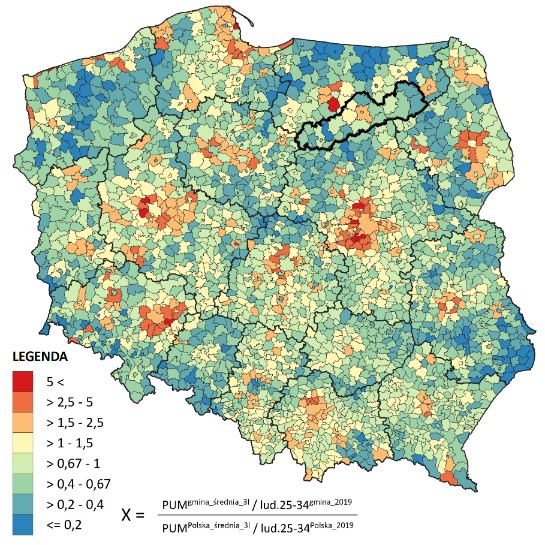 Bezpieczeństwo mieszkańcówPoziom bezpieczeństwa mieszkańców rozpatrywany jest dwojako; w kontekście bezpieczeństwa publicznego i osobistego mieszkańców Południowych Mazur oraz zdrowotnego, immanentnie związanego z dostępnością do usług opieki medycznej oraz ich jakością (zależną od liczebności i poziomu kadry medycznej oraz jakości infrastruktury medycznej). W okresie 2015-2019 ogólny zarówno wskaźniki bezpieczeństwa osobistego (liczba stwierdzonych przestępstw na 1000 mieszkańców) oraz bezpieczeństwa zdrowotnego (wielkość wydatków na ochronę zdrowia na 1000 mieszkańców, liczba łóżek szpitalnych na 1000 mieszkańców, liczba lekarzy i dentystów pracujących wg podstawowego miejsca pracy na 1000 mieszkańców) na terenie Południowych Mazur osiągają niższe wartości niż grupa porównawcza. Bezpieczeństwo zdrowotnePierwszym ogniwem w systemie opieki zdrowotnej jest podstawowa opieka medyczna. W 2019 r. na terenie Południowych Mazur w jej ramach udzielono 1.043.448 porad, co stanowiło 16,1% konsultacji zrealizowanych w województwie warmińsko-mazurskim. Jedynie niewielka część z nich (8,8%) odbyła się w podmiotach, które podlegały samorządowi terytorialnemu. Łącznie takich jednostek było 12, choć liczba udzielonych porad na przestrzeni lat 2012-2019 ulegała drobnym wahaniom (wartość rozstępu indeksów łańcuchowych wyznaczonych dla tego okresu wyniosła 7,3 pkt. proc.), to jednak porównanie sytuacji w roku końcowym (2019) i bazowym (2012) wskazywało na trend rosnący. W ciągu analizowanego okresu liczba zarejestrowanych wizyt u lekarza wzrosła o 91.381, tj. o 9,6%.Mając na uwadze, że na liczbę porad lekarskich ogółem (oprócz m.in. stanu zdrowia mieszkańców i ich struktury wiekowej) ma również wpływ liczba osób zamieszkujących daną jednostkę administracyjną, do oceny sytuacji panującej w poszczególnych powiatach wykorzystano wskaźnik liczby porad lekarskich w przeliczeniu na 10 tys. mieszkańców (Wlek.por/10tys.miesz). Z jednej strony wielkość ta ma charakter destymulanty, a wzrost jej wartości może świadczyć o pogarszającym się stanie zdrowia ludności, ubytkach kadrowych punktów podstawowej opieki medycznej czy redukcji przychodni. 
Z drugiej strony, wskaźnik nosi znamiona stymulanty informującej o większej dostępności do lekarzy podstawowej opieki medycznej i szerszej możliwości korzystania z oferowanych przez nich usług. Zmiany wartości wskaźnika w latach 2012-2019 przedstawione są na poniższym wykresie.Wykres 24: Liczba porad lekarskich podstawowej opieki medycznej na 10 tys. mieszkańców w latach 2012-2019Źródło: opracowanie własne na podstawie danych BDLDrugi szczebel w systemie ochrony zdrowia stanowi leczenie specjalistyczne realizowane w ramach ambulatoryjnej opieki specjalistycznej. W 2019 r. na terenie Południowych Mazur funkcjonowało 139 poradni świadczących tego typu usługi, co stanowiło 16,0% jednostek zarejestrowanych w województwie warmińsko-mazurskim. Łącznie udzieliły one 1.401.389 porad, tj. 14,1% ogółu odnotowanych na terenie Warmii i Mazur. Średnio na jedną przychodnię przypadało 10.082 konsultacji, przy czym największą ich liczbę zarejestrowały przychodnie z powiatu nidzickiego (10.925), natomiast najmniejszą z piskiego (8.545). Wskaźnik liczby porad przypadających na 10 tys. mieszkańców (Wpor.amb/10tys.miesz) wyniósł dla Południowych Mazur 62.700 i był niższy od wskaźnika wyznaczonego zarówno dla kraju (75.935), jak i dla regionu (69.686). Najwyższa wartość wskaźnika wystąpiła w powiecie nidzickim (66.500), najniższa w piskim (57.841). Na przestrzeni lat 2012-2019 widoczny był wzrost liczby porad przypadających na 10 tys. mieszkańców (który w skali całego obszaru PM wyniósł 11,7%) i spadek liczby porad przypadających na przychodnię (-2,5%), co było m.in. konsekwencją przyrostu liczby placówek (+14 nowych). Zmiany wartości wskaźników opisujących sytuację poszczególnych powiatów w zakresie ambulatoryjnej opieki specjalistycznej zestawione są w poniższej tabeli.
Tabela 9. Ambulatoryjna opieka specjalistyczna w powiatach Południowych MazurD - powiat działdowski, N - powiat nidzicki, P - powiat piski, S - powiat szczycieński
Wartość dodatnia oznacza wzrost; ujemna spadek liczby placówekŹródło: opracowanie własne na podstawie danych BDLOstatnim szczeblem infrastruktury medycznej jest stacjonarna opieka medyczna obejmująca opiekę szpitalną. Na terenie Południowych Mazur realizowana jest ona w SP ZOZ w Działdowie, ZOZ w Nidzicy, ZOZ w Szczytnie i SP ZOZ Szpitalu Powiatowym w Piszu. W 2018 r. podmioty te dysponowały 685 łóżkami, co oznaczało, że na jedno łóżko w szpitalu przypadało 328 osób (w Polsce 211, a w województwie 223). Na przestrzeni lat 2010-2018 liczba łóżek w szpitalach zmniejszyła się o 127, z tego w powiecie działdowskim ubyły 93, w nidzickim przybyło 6, w piskim ubyło 25 i w szczycieńskim ubyło 15.Ogólną charakterystykę szpitali z uwzględnieniem funkcjonujących w nich oddziałów i liczbą łóżek wg stanu na 3.10.2020 r. zawiera poniższa tabela. Zawarte w niej informacje pochodzą z ksiąg rejestrowych Rejestru Podmiotów Wykonujących Działalność Leczniczą prowadzonego zgodnie z Ustawą z dnia 15 kwietnia 2011 r. 
o działalności leczniczej.Tabela 10. Oddziały w szpitalach powiatowych PM wraz z liczbą łóżek (2020 r.)* nazewnictwo oddziałów wg kodów resortowych charakteryzujących specjalność komórki organizacyjnej zgodnie z częścią VIII systemu resortowych kodów identyfikacyjnychŹródło: opracowanie własne na podstawie https://rpwdl.csioz.gov.pl/RPM.Wszystkie szpitale realizują (na miarę swoich możliwości finansowych) różnego rodzaju inwestycje, mające na celu podniesienie jakości świadczonej opieki medycznej. Poza dwoma przypadkami (ZOZ w Nidzicy, ZOZ w Szczytnie) sprowadzają się one do doposażania poszczególnych jednostek organizacyjnych w nowoczesny sprzęt medyczny. Projekty skutkujące przyrostem powierzchni szpitalnej i tym samym umożliwiające zwiększenie liczby łóżek realizowane są obecnie w dwóch szpitalach, tj. w Nidzicy i w Szczytnie. ZOZ w Nidzicy, korzystając ze wsparcia RPO Warmia i Mazury 2014-2020 (Poddziałanie 9.1.1 Rozwój specjalistycznych usług medycznych), kończy przedsięwzięcie pn. „Rozbudowa i doposażenie budynku Zespołu Opieki Zdrowotnej w Nidzicy na potrzeby udzielania świadczeń zdrowotnych dla osób starszych i niepełnosprawnych - utworzenie Oddziału Geriatrycznego oraz pracowni TK”. W nowym budynku znajdzie się m.in. 28-łóżkowy oddział geriatryczny stanowiący odpowiedź na potrzeby zdrowotne starzejącego się społeczeństwa. W nowej części znajdzie się także miejsce na jeszcze jeden oddział (32-łóżkowy) oraz nowoczesny blok operacyjny. Z kolei powiat Szczycieński realizuje projekt pn. „Rozbudowa szpitala powiatowego ZOZ w Szczytnie”, w ramach którego zostanie wybudowane i oddane do użytku nowe skrzydło szpitala. Zlokalizowane zostaną w nim: oddział dziecięcy, oddział wewnętrzny, apteka szpitalna, laboratorium analityczne i pracownia endoskopowa, a zwolnione miejsce w starej części zajmie zakład opiekuńczo-leczniczy.Jakość usług medycznych wszystkich szczebli i sprawne działanie placówek ochrony zdrowia zależy w głównej mierze od zatrudnionej tam kadry medycznej. W 2019 r. na 10 tys. mieszkańców PM przypadało średnio 23 lekarzy oraz 43 pielęgniarki i położne, co plasowało Południowe Mazury znacznie poniżej średniej krajowej (58 lekarzy/10 tys. mieszkańców; 72 pielęgniarki i położne/10 tys. mieszkańców) i wojewódzkiej (37 lekarzy/10 tys. mieszkańców, 61 pielęgniarki i położne/10 tys. mieszkańców). Najkorzystniejsza sytuacja w zakresie opieki lekarskiej panowała 
w powiecie nidzickim, w którym na 10 tys. mieszkańców przypadało 26 lekarzy, natomiast najmniej korzystna w piskim - 20 lekarzy/10 tys. mieszkańców. Z kolei największa liczba pielęgniarek i położnych w przeliczeniu na 10 tys. mieszkańców pracowała w powiecie działdowskim (57), natomiast najniższa w nidzickim (31). Liczba kadry medycznej (lekarzy, pielęgniarek i położnych) zmieniała się w czasie. Porównanie analizowanych wskaźników w dwóch momentach czasowych, tj. roku bazowym (2010) i końcowym (2019) wykazało wzrost liczby lekarzy o 4,5% i redukcję personelu pielęgniarskiego o 6,2%. Zmiany liczebności kadry medycznej 
w poszczególnych powiatach przedstawione są na poniższych wykresach.Wykres 25: Liczba lekarzy (personel pracujący ogółem) na 10 tys. mieszkańców w latach 2010-2018Źródło: opracowanie własne na podstawie danych BDLWykres 26: Liczba pielęgniarek i położnych (personel pracujący ogółem) na 10 tys. mieszkańców w latach 2010-2018Źródło: opracowanie własne na podstawie danych BDLBezpieczeństwo publiczne i osobisteOprócz bezpieczeństwa zdrowotnego dla jakości życia mieszkańców ważne jest bezpieczeństwo publiczne oraz bezpieczeństwo osobiste mieszkańców dotyczące ich życia, zdrowia i majątku.W 2019 r. na obszarze Południowych Mazur stwierdzono łącznie 4.197 przestępstw, co oznacza, że na 1000 mieszkańców Partnerstwa odnotowano 19,1 przestępstw. Jest to wartość wyższa od wartości dla województwa warmińsko-mazurskiego (18,12) oraz niższa od średniej dla Polski (20,75). Wskaźnik wykrywalności sprawców przestępstw dla wszystkich przestępstw ogółem na obszarze Partnerstwa wyniósł 77,25% i był wyższy do wskaźnika wykrywalności dla województwa warmińsko-mazurskiego (76%) oraz dla kraju (73%). W przeliczeniu na 1000 mieszkańców Południowych Mazur najwięcej stwierdzono przestępstw o charakterze kryminalnym – 12,70 (wykrywalność 71,25%) oraz przeciwko mieniu – 8,16 (wykrywalność 59,5%). W dalszej kolejności odnotowano przestępstwa o charakterze gospodarczym – 3,04 (79,75%), drogowe – 2,46 (97,75%) oraz przeciwko życiu i zdrowiu - 0,51 (94,75%).Odnotowane w 2019 r. wskaźniki przestępczości są najniższe w badanym okresie (lata 2015-2019) i spadły w stosunku do roku bazowego o 46,68% w przypadku przestępstw drogowych, 33,98% w przypadku przestępstw przeciwko mieniu 
i o 44,91% w przypadku przestępstw przeciwko życiu i zdrowiu.  Spadające od 
2015 r. wskaźniki przestępczości oznaczają poprawę poziomu bezpieczeństwa osobistego i publicznego na obszarze Partnerstwa.Wykres 27: Poziom bezpieczeństwa na terenie Południowych Mazur w latach 2015-2019Źródło: opracowanie własne na podstawie https://analizy.monitorrozwoju.plZasoby instytucjonalne, integracja i kapitał społeczny (w tym współpraca z kluczowymi partnerami instytucjonalnymi)Jednym z czynników służących rozwojowi wspólnot lokalnych jest sprawna 
i efektywna administracja samorządowa – inicjująca i wspierająca działania na rzecz poprawy świadczenia usług publicznych, jakości życia mieszkańców oraz rozwoju lokalnego. Same struktury samorządowe, z przyczyn praktycznych i kompetencyjnych, nie są w stanie stworzyć optymalnych warunków dla rozwoju lokalnego. Partnerami samorządu terytorialnego w kształtowaniu i realizacji polityk rozwojowych są przedsiębiorcy, organizacje pozarządowe oraz sami mieszkańcy (działający również poprzez różnego rodzaju nieformalne inicjatywy). Jedynie stała współpraca sektora publicznego i prywatnego pozwala na pełne wykorzystanie istniejących szans rozwojowych.Aktywność społeczna mieszkańcówPoziom aktywności społecznej mieszkańców jest jednym z elementów kapitału społecznego Partnerstwa. Aktywność ta przejawia się zarówno udziałem mieszkańców w życiu społeczno-kulturalnym, jaki i działalnością w organizacjach społecznych czy grupach nieformalnych. Liczba funkcjonujących organizacji społecznych oraz ich aktywność jest więc jednym z wyznaczników poziomu aktywności społecznej mieszkańców.W 2019 r. na terenie Południowych Mazur zarejestrowanych było 772 organizacji pozarządowych (w tym 92,2% stanowiły stowarzyszenia i organizacje społeczne), co stanowiło 13,3% organizacji pozarządowych funkcjonujących w województwie warmińsko-mazurskim. W badanym okresie: 2009-2019 saldo organizacji społecznych (różnica między wyrejestrowaniem a zarejestrowaniem fundacji, stowarzyszeń i organizacji społecznych) działających na terenie Partnerstwa wzrosło (o 6,25%). Oznacza to wzrastający, choć nadal niski poziom aktywności społecznej mieszkańców.Wykres 28: Saldo bieżące zarejestrowanych fundacji, stowarzyszeń i organizacji społecznych.
Źródło: opracowanie ZMP na podstawie https://analizy.monitorrozwoju.pl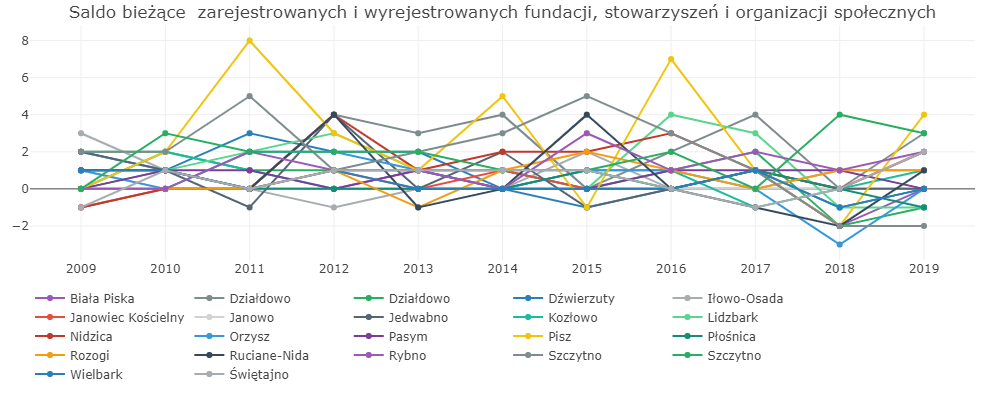 Integracja mieszkańcówIntegracja społeczna to zespolenie i zharmonizowanie elementów zbiorowości społecznej, rozumiane jako intensywność i częstotliwość kontaktów między członkami danej zbiorowości. Integracja wspomagana jest przez organizację aktywności kulturalno-oświatowych i rekreacyjno-sportowych (scharakteryzowanych w rozdziale 2.2.2.2. niniejszego opracowania). Szczególnie ważnym aspektem wzmacniania integracji mieszkańców jest wspieranie osób zagrożonych wykluczeniem społecznym. Zadania w tym zakresie realizowane są na terenie Południowych Mazur przez jednostki organizacyjne szczebla gminnego (miejskie i gminne ośrodki pomocy społecznej), jak i powiatowego (powiatowe centra pomocy rodzinie).W 2019 r. na 1 tys. mieszkańców przypadało 99,2 beneficjentów środowiskowej pomocy społecznej. Ich liczba od 2009 r. spadła o 50,62%. Wprawdzie na przestrzeni lat wskaźnik ten wahał się (wzrost liczby beneficjentów pomocy społecznej w latach 2012-2013 wynikał głównie z podwyższenia kryterium dochodowego w 2012 r.), niemniej jednak od 2013 r. utrzymuje się wyraźna tendencja spadkowa, na którą wpływu nie miały kolejne podwyżki kwoty kryterium dochodowego: w 2015 r. i 2018 r. Ponadto w okresie 2013-2019 zmniejszył się (o 13,71%) odsetek dzieci do lat 17, na które opiekunowie otrzymywali zasiłki rodzinne. Wskaźnik ten wykazywał jednak mniejszą dynamikę zmian niż wskaźnik dotyczący liczby korzystających ze środowiskowej pomocy społecznej (który wyniósł 42,84%).Wykres 29: Beneficjenci środowiskowej pomocy społecznej w latach 2009-2019Źródło: opracowanie ZMP na podstawie https://analizy.monitorrozwoju.pl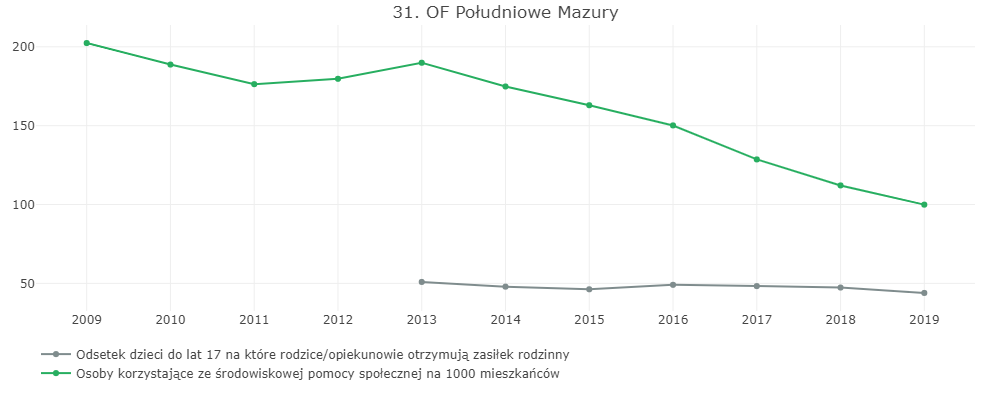 Powody, dla których korzystano z na terenie Południowych Mazur z pomocy społecznej to: niskie zarobki uniemożliwiające zapewnienie rodzinom godnej egzystencji (26,5% przyczyn, z powodu których w 2019 r. przyznano świadczenie z pomocy społecznej), bezrobocie (19,1%), długotrwała lub ciężka choroba (18,5%), niepełnosprawność (16,0%), a także bezradność w sprawach opiekuńczo-wychowawczych i prowadzenia gospodarstwa domowego (9,0%).Liczba rodzin, które uzyskały wsparcie z tytułu bezrobocia była w 2019 r. o ponad połowę (57,2%) niższa od zarejestrowanej w 2014 r.Znacznemu zmniejszeniu uległa również liczba decyzji o udzielenie pomocy w związku z ubóstwem (-37,6%), bezradnością (-37,1%), a także potrzebą ochrony macierzyństwa (-30,2%).Drugim wymiarem systemu pomocy społecznej jest pomoc stacjonarna polegająca na zapewnianiu miejsca, utrzymania oraz całodobowej pomocy i opieki lub pomocy i opieki w zorganizowanych formach w ciągu dnia (np. w placówkach wsparcia dziennego), dla pojedynczych osób. 
W 2019 r. na terenie Południowych Mazur funkcjonowało 7 palcówek stacjonarnej pomocy społecznej, w tym cztery domy pomocy społecznej (po jednym w każdym powiecie; dwa nadzorowane przez powiat). Dysponowały one 402 miejscami, które zajmowało 391 osób.Istotnym czynnikiem, który może wzmocnić poziom integracji społecznej są istniejące więzy społeczne oraz poczucie tożsamości lokalnej mieszkańców Południowych Mazur.Zasoby instytucjonalneIstotnym potencjałem, mającym wpływ na rozwój Partnerstwa jest potencjał instytucjonalny, oparty na odpowiednich strukturach organizacyjnych, kompetentnych i sprawnych urzędnikach, a także mechanizmach zapewniających właściwe wykorzystanie zasobów. Najistotniejszym zasobem są ludzie i ich kompetencje.Partnerstwo Południowe Mazury zatrudniało pracowników samorządowych w 22 urzędach gmin, 4 starostwach i kilkuset jednostkach organizacyjnych.
Fluktuacja kadr w podstawowych strukturach organizacyjnych Południowych Mazur (urzędy gminy, starostwa) nie jest wysoka - w 60% instytucji jest mniejsza niż 5% rocznie, 20% jednostek deklaruje fluktuację na poziomie 6-10% rocznie, 8% od 11-15% rocznie, a tylko 12% powyżej 15% rocznie. Stosunkowo niska (w większości przypadków) rotacja kadr gwarantuje pamięć instytucjonalną jednostek Południowych Mazur, co jest istotne z punktu widzenia ciągłości działań 
i umiejętności współpracy.Kluczowy wpływ na jakość działań pracowników administracji mają ich kompetencje. W Południowych Mazurach pracownicy podnoszą kompetencje podczas szkoleń innych niż obowiązkowe co najmniej raz w roku; przy czym 44% pracowników korzysta ze szkoleń co najmniej 3 razy do roku, 40% - 2 razy w roku, 
a raz w roku jedynie 16%. Jednakże aż 60% instytucji wysyła swoich pracowników na szkolenia bez dostosowania tematyki szkolenia do istniejącego zapotrzebowania 
w tym zakresie (tylko w 40% instytucji istnieje plan szkoleniowy, który jest wynikiem badania kompetencji pracowników).Współpraca z kluczowymi partnerami instutucjonalnymi Kluczowa dla realizacji wspólnych projektów, w tym projektów rozwojowych Partnerstwa jest umiejętność współpracy między instytucjami oraz między pracownikami tworzącymi te instytucje. Współpraca między JST (gminami, powiatami) wchodzącymi w skład Partnerstwa odbywała się w oparciu o formy zinstytucjonalizowane, tj. wspólną działalność 
w ramach organizacji, w skład których wchodzą wszystkie lub niektóre z JST tworzące Partnerstwo (wykaz poniżej) oraz formy niezinstytucjonalizowane (współpraca na podstawie porozumień/umów zawieranych celem wspólnej realizacji pojedynczych projektów/przedsięwzięć lub wspólne finansowanie przedsięwzięć). Podobną formę przybierała również współpraca Partnerów z podmiotami nie wchodzącymi w skład Partnerstwa (zrzeszonymi w stowarzyszeniach, lokalnych grupach działania czy związkach międzygminnych).
Zestawienie instytucjonalnych form współpracy gmin wchodzących w skład Partnerstwa zawiera tabela nr 11Tabela 11: Instytucjonalne formy współpracy JST wchodzących w skład PartnerstwaŹródło: opracowanie własne na podstawie informacji pozyskanych od JST wchodzących w skład Partnerstwa Współpraca między JST wchodzącymi w skład Partnerstwa realizowana była w wielu obszarach, w tym w szczególności: turystyki, wsparcia przedsiębiorczości, edukacji, rozwoju infrastruktury technicznej i wypoczynkowo-rekreacyjnej, usług komunalnych, planowania rozwoju obszaru. 
Wykaz głównych obszarów współpracy między Partnerami zawiera poniższa tabela.Tabela 12: Zakres współpracy JST wchodzących w skład PartnerstwaŹródło: opracowanie własne na podstawie informacji pozyskanych od JST wchodzących w skład PartnerstwaWielopłaszczyznowa (z uwagi na różnorodność form zinstytucjonalizowanych 
i zakres) współpraca Partnerów oraz liczba wspólnie zrealizowanych przedsięwzięć świadczy o wysokiej skuteczności realizacyjnej Partnerstwa.Wpływ na tę skuteczność ma między innymi wysoki poziom umiejętności współpracy pracowników instytucji samorządowych, której odzwierciedleniem jest wzajemne realne zastępowanie się przy realizacji obowiązków (zjawisko to występuje w wysokim stopniu w 62% badanych instytucji), dzielenie się wiedzą (występujące  w wysokim stopniu w 72% badanych instytucji), a także umiejętność pracy w zespołach zadaniowych powoływanych dla rozwiązywania istotnych problemów lub realizacji ponadstandardowych działań (występujące w stopniu wysokim w 52% badanych instytucji) – wykres poniżej.Wykres 30: Potencjał instytucjonalny JST (współpraca)
Źródło: opracowanie własne na podstawie wyników badań ankietowych JST wchodzących w skład Partnerstwa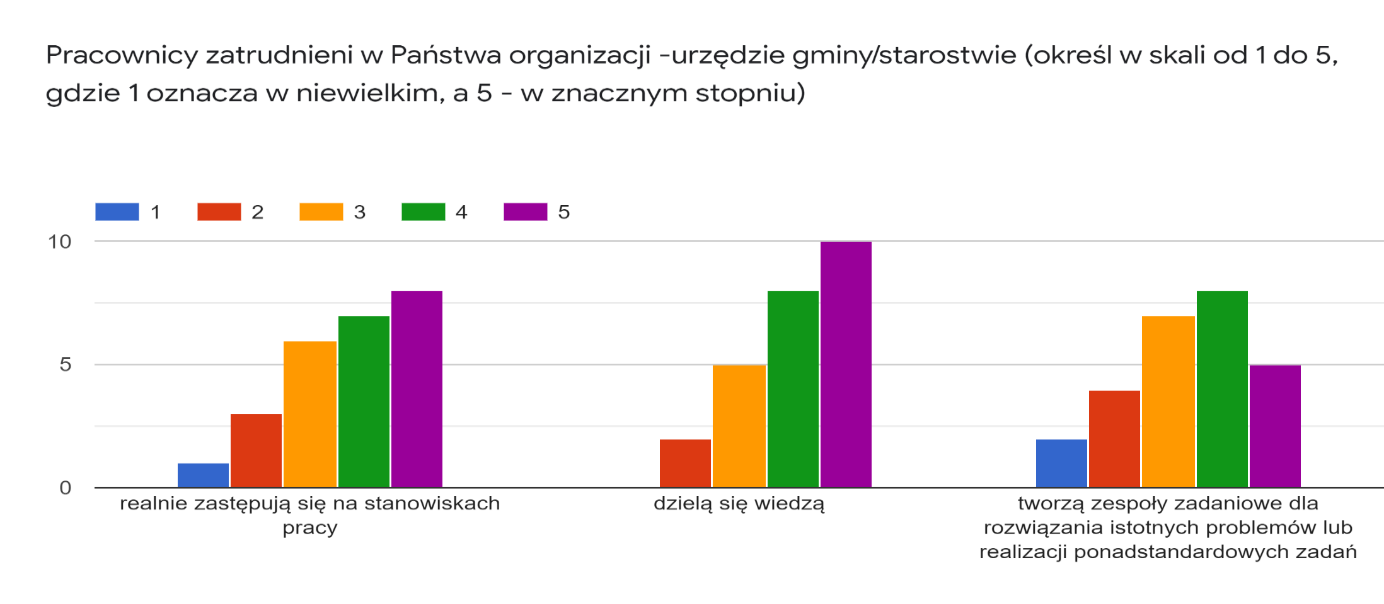 Znacznym ułatwieniem w procesie współpracy, w tym instytucjonalnej jest integracja baz danych. Instytucje Południowych Mazur nie mają zintegrowanych baz danych. Ponadto stopień cyfryzacji usług publicznych na terenie Partnerstwa jest niewystarczający.Efektywność realizacyjna Partnerstwa, będąca wypadkową dwóch wymiarów: adaptacyjności (dostosowania się Partnerstwa do pojawiąjących się szans rozwojowych) i orientacji na otoczenie (dążenia Partnerstwa do kształtowania pozycji w otoczeniu zewnętrznym) kształtuje się na średnim poziomie.Efektywność w 1 wymiarze (adaptacyjność), badana udziałem środków dotacyjnych pochodzących ze środków Unii Europejskiej w dochodach Partnerstwa ogółem jest w Partnerstwie niewiele niższa niż w województwie warmińsko-mazurskim. 
W 2019 r. średni poziom dofinansowania działań gmin wchodzących w skład Partnerstwa Południowe Mazury wynosił 7,02% łącznych dochodów ww. gmin 
i był niższy o 0,72 punktu procentowego od poziomu dofinansowania działań gmin w województwie warmińsko-mazurskim (7,74%).Tabela 13: Udział dotacji z Unii Europejskiej w dochodach ogółem w 2019 r.
Źródło: opracowanie własne na podstawie danych Partnerów i RIOEfektywność w drugim wymiarze (orientacja na otoczenie) badana z jednej strony skłonnością Partnerstwa do wspierania przez instytucje publiczne aktywności społecznej mieszkańców (deinstytucjonalizacją, świadczącą m.in. o umiejętności powierzania zadań publicznych podmiotom z trzeciego sektora), z drugiej stabilnością i ciągłością władzy (świadczącą o umiejętności zaspokajania potrzeb społeczności lokalnej przez władze lokalne) - kształtuje się na niskim poziomie.Poziom deinstytucjonalizacji mierzonej udziałem dotacji do zadań publicznych udzielonych przez JST na zadania bieżące NGO w wydatkach bieżących 
w Partnerstwie Południowe Mazury był niski (w 2019 r. wynosił 1,05% i był niższy niż w województwie warmińsko-mazurskim o 3,07 punktu procentowego). Pozytywną tendencją jest wzrost udziału dotacji do zadań publicznych wykonywanych przez NGO w wydatkach bieżących JST gmin wchodzących w skład Partnerstwa. W okresie 2011-2019 odnotowano wzrost udziału dotacji do zadań publicznych o 137,29% (wykres poniżej).Wykres 31: Udział dotacji do zadań publicznych wykonywanych przez NGO w wydatkach bieżących JST w latach 2011-2019
Źródło: opracowanie własne na podstawie https://analizy.monitorrozwoju.plO deinstytucjonalizacji świadczy też udział kwoty dotacji do zadań publicznych wykonywanych przez organizacje pozarządowe w przeliczeniu na 1000 mieszkańców (który to udział wzrósł w okresie 2011-2019 o 263,33%).Wykres 32: Kwota dotacji do zadań publicznych wykonywanych przez NGO w przeliczeniu na 1000 mieszkańcówŹródło: opracowanie ZMP na podstawie https://analizy.monitorrozwoju.pl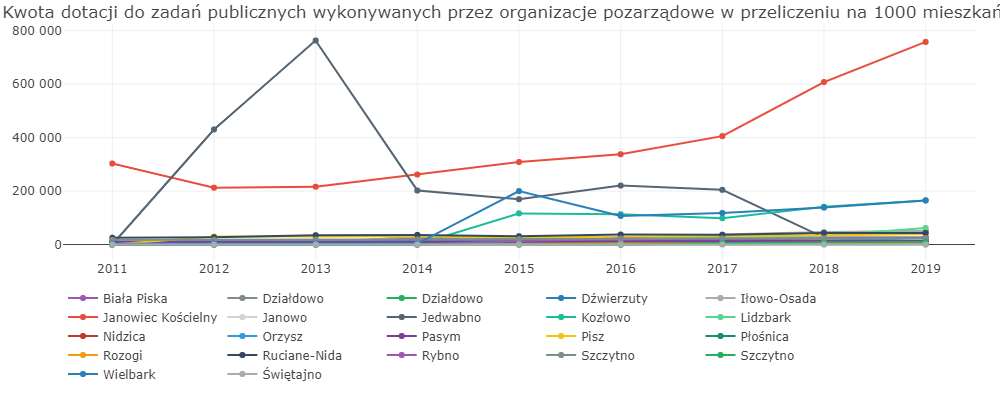 Stanowiąca jeden z komponentów efektywności Partnerstwa stabilność władzy (mierzona liczbą kadencji sprawowanych przez aktualne władze wykonawcze JST, które wchodzą w skład Partnerstwa – wykres poniżej) plasuje się na wysokim poziomie.Wykres 33: Stabilność władzy na obszarze Partnerstwa
 
Źródło: opracowanie własne na podstawie danych z Państwowej Komisji Wyborczej


Efektywność realizacyjna Partnerstwa ściśle wiąże się z modelem kultury organizacyjnej charakteryzującej Partnerstwo (powiazania efektywności i typów kultury organizacyjnej obrazuje rysunek poniżej).Rysunek 5: Wymiary efektywności a model kultury organizacyjnej
Źródło: Opracowanie własne na podstawie „Kultura organizacyjna. Diagnoza i zmiana”, 
S. Cameron, Robert E. Quinn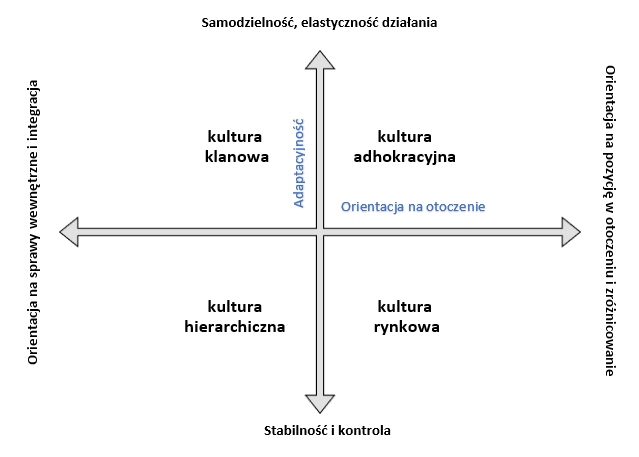 W oparciu o wywiady z przedstawicielami urzędów miast, gmin i starostw powiatowych można stwierdzić, że w Partnerstwie Południowe Mazury dominuje model kultury hierarchicznej (28,36), uzupełniony elementami kultury klanowej (24,86), a w dalszej kolejności adhokracyjnej (23,97) i rynkowej (22,49). Taki model kultury oznacza, że Partnerstwo charakteryzuje się dość wysokim, choć dopuszczającym pewną elastyczność poziomem sformalizowania działań oraz nakierowaniem działań na zaspokojenie potrzeb otoczenia (społeczności lokalnej). Występujące w modelu elementy kultury klanowej pozytywnie oddziałują na zdolność współpracy, a tym samym skuteczność realizacyjną Partnerstwa, 
a elementy kultury adhokracyjnej – na elastyczność w poszukiwaniu korzystnych dla Partnerstwa rozwiązań. Taki stan obecny, zrównoważony w opisanych wyżej wymiarach, prezentuje niebieska krzywa na Wykresie nr 34.Krzywa pomarańczowa obrazuje natomiast pożądane zmiany w stosunku do stanu obecnego. Zmiana kultury organizacyjnej i osiągnięcie pożądanego modelu przez Partnerstwo (kultura klanowa – 32,16 i adhokracyjna – 26,86 z elementami hierarchicznej – 23,46 i rynkowej – 17,78) będzie wzmacniać istniejący potencjał współpracy wewnątrz Partnerstwa i warunkować zwiększenie skuteczności i efektywności działań rozwojowych Partnerstwa. Schemat obecnego i pożądanego modelu kultury organizacyjnej Partnerstwa prezentuje poniższy wykres.Wykres 34: Model kultury organizacyjnej Partnerstwa – stan obecny i pożądany
Źródło: opracowanie własne na podstawie kwestionariusza OCAIPodsumowanieAnaliza poszczególnych obszarów, tworzących wymiar społeczny wykazała istnienie zestawionych w tabeli poniżej zjawisk, potencjałów, mocnych stron i deficytów Południowych Mazur.
Wyniki analizy w obszarze instytucjonalnym wyróżniono w tabeli kolorem niebieskim.Tabela 14: Podsumowanie diagnozy - wymiar społecznyŹródło: opracowanie własneAnaliza pogłębiona obszaru Partnerstwa - wymiar gospodarczyPotencjał i konkurencyjność lokalnej gospodarki wyznacza możliwości rozwojowe Partnerstwa oraz decyduje o sytuacji ekonomicznej jego mieszkańców. Na kondycję gospodarki obszaru Partnerstwa wpływa wiele powiązanych ze sobą czynników, 
w tym: stopień przedsiębiorczości i aktywność gospodarcza mieszkańców, aktywność instytucji otoczenia biznesu, dostępność usług doradczych 
i finansowych. Aktywność gospodarcza mieszkańców przekłada się na liczbę i kondycję lokalnych firm oraz wyznacza możliwości dochodowe gospodarstw domowych i instytucji samorządowych. Dostępność i wysoka jakość usług doradczych wspiera konkurencyjność lokalnej gospodarki, dostępność do usług finansowych umożliwia pozyskanie funduszy niezbędnych do stabilnego prowadzenia działalności operacyjnej oraz finansowania projektów inwestycyjnych.Lokalna gospodarka rozwija się, jeśli dysponuje odpowiednimi zasobami, w tym przestrzenią przygotowaną do prowadzenia działalności produkcyjnej i usługowej oraz odpowiednimi zasobami ludzkimi.Istotnym czynnikiem wpływającym na rozwój gospodarczy jest również lokalny rynek pracy i kształtująca go sytuacja demograficzna (zmiany w funkcjonalnych grupach ludności) oraz jakość kapitału ludzkiego (w tym poziom wykształcenia pracowników).Diagnoza w wymiarze gospodarczym objęła 4 obszary, wpływające na ogólną sytuację rozwojową Partnerstwa: potencjał i konkurencyjność lokalnej gospodarki, rynek pracy i kwalifikacje siły roboczej, potencjał ekonomiczny społeczności lokalnej i zdolność Partnerstwa do finansowania rozwoju (schemat poniżej).Rysunek 6: Wymiar gospodarczy diagnozy Południowych Mazur
Źródło: opracowanie własne w oparciu o https://partnerstwa.monitorrozwoju.plSyntetyczny wskaźnik rozwoju Partnerstwa w wymiarze gospodarczym, uwzględniający sytuację Południowych Mazur w ww. obszarach w badanym okresie (2015-2019) wahał się, uzyskując wartości ujemne. W latach 2015-2018 nastąpiła korzystna zmian wysokości wskaźnika; trudniejszy był rok 2019. Dynamika wzrostu wskaźnika w badanym okresie (2015-2019) była nieznacznie dodatnia. 
Wartości wskaźnika syntetycznego wskazują na niekorzystną, ale stosunkowo stabilną (niepogarszającą się) sytuację gospodarczą Partnerstwa.Negatywny wpływ na wartość wskaźnika miała pogarszająca się sytuacja na rynku pracy, będąca jego konsekwencją sytuacja majątkowa mieszkańców, a także malejący potencjał i konkurencyjność gospodarki lokalnej.Wykres 35: Wskaźnik rozwoju Partnerstwa- wymiar gospodarczy
Źródło: opracowanie ZMP na podstawie https://partnerstwa.monitorrozwoju.plopiek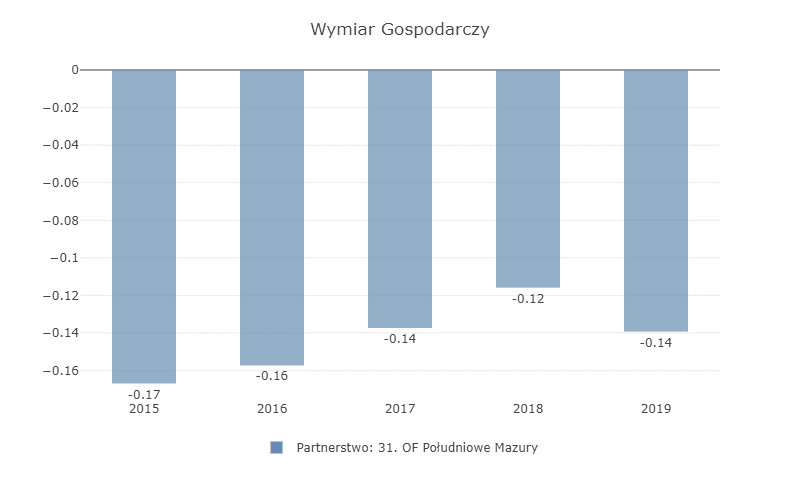 Wykres 36: Dynamika zmian w obszarach w latach 20115-2019 – wymiar gospodarczy
Źródło: opracowanie ZMP na podstawie https://partnerstwa.monitorrozwoju.pl
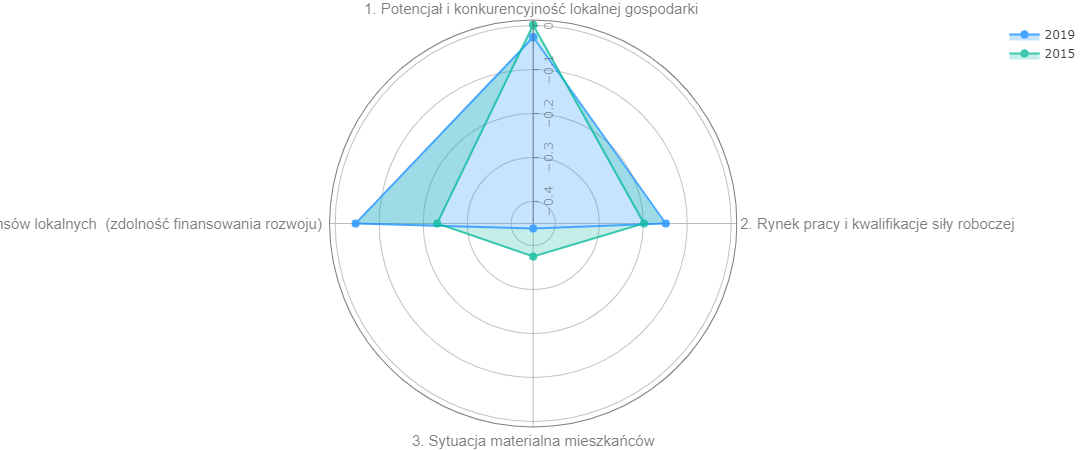 Potencjał i konkurencyjność lokalnej gospodarkiOdpowiednia struktura gospodarki, dopasowana do lokalnych uwarunkowań 
i sytuacji rynkowej, zapewnia jej stabilność i odporność w okresie dekoniunktury. Jednocześnie, odpowiedni poziom inwestycji, zwłaszcza w badania i rozwój oraz nowoczesne rozwiązania technologiczne, wzmacnia jej konkurencyjność oraz pozwala tworzyć atrakcyjne, wysokopłatne miejsca pracy.
Podmioty prowadzące działalność gospodarcząNa obszarze Partnerstwa w roku 2019 w rejestrze REGON zarejestrowane były 16.784 podmioty gospodarki narodowej, z czego 75,04% (12.596) stanowiły osoby fizyczne prowadzące działalność gospodarczą.Na terenie Południowych Mazur funkcjonowało w 2019 r. 16.074 mikroprzedsiębiorstwa (zatrudniające 0-9 pracowników), stanowiące 95,76% przedsiębiorców. Przedsiębiorstwa małe (zatrudniające 10-49 pracowników) stanowiły 3,32% przedsiębiorców zarejestrowanych w rejestrze REGON, średnie (zatrudniające 50-249 pracowników) 0,87%, a duże (powyżej 250 pracowników) - 0,05%.Tabela 15.  Przedsiębiorcy według liczby osób zatrudnionychŹródło: opracowanie własne na podstawie https://analizy.monitorrozwoju.plopiekObszar Południowych Mazur charakteryzuje się niskim poziomem przedsiębiorczości mieszkańców. W 2019 r. wskaźnik podmiotów gospodarczych wpisanych do rejestru REGON na 1 tys. ludności kształtował się na poziomie 5,0 i był niższy od średniej wojewódzkiej (5,9) i krajowej (7,2). W ciągu ostatnich 10 lat, pomimo niewielkich wahań wartości wskaźnika widoczna była jego spadkowa tendencja. Oznacza to obniżający się poziom aktywności gospodarczej (przedsiębiorczości) mieszkańców (wykres poniżej). Wykres 37: Zmiany liczby podmiotów wpisanych do rejestru REGON na tys. ludności w latach 2010-2019Źródło: opracowanie własne na podstawie danych BDL.Podkreślić także należy, że liczba podmiotów gospodarczych na 1 tys. mieszkańców na terenie Południowych Mazur w okresie 2015-2019 była niższa niż w grupie porównawczej (wskaźnik osiągał ujemne wartości), a spadkowa tendencja pogłębiała się od 2015 r. Pozytywnie na tym tle wyróżniały się: Świętajno, Szczytno i Pisz. W okresie 2010-2019 liczba nowo zarejestrowanych podmiotów w rejestrze REGON w ciągu kolejnych lat wahała się; jednakże z nieznaczną dynamiką dodatnią (liczba podmiotów w REGON wzrosła o 3,49%, tj z 1603 w 2010 r. do 1659 w 2019 r.). Odmiennie niż dynamika zmian podmiotów zarejestrowanych kształtowała się dynamika zmian liczby podmiotów wykreślonych z rejestru REGON. Liczba podmiotów wykreślonych była w 2019 r. o 987 podmiotów niższa niż w 2010 r. (dynamika zmian w okresie 2009-2019 r. kształtowała się na poziomie -49,37%).Niekorzystnym zmianom uległ również udział nowo zarejestrowanych podmiotów sektora kreatywnego (zmniejszył się o 2,19% od 2010 r.), sektora przetwórstwa rolno-spożywczego (zmniejszył się o 39,42% od 2010 r.) i sektora medycznego (zmniejszył się o 48,66% w 2010 r.) w liczbie nowo zarejestrowanych podmiotów gospodarczych ogółem. Wzrosła natomiast liczba podmiotów świadczących pomoc przedsiębiorcom – instytucji otoczenia biznesu (o 4,97%), co nie przełożyło się na wzrost aktywności gospodarczej mieszkańców Południowych Mazur.
Zestawienie danych obrazujących opisane zmiany prezentuje tabela nr 16.W ujęciu zbiorczym, w 2019 r. podmioty gospodarcze prowadziły działalność z sektorze:handlu hurtowego i detalicznego; naprawie pojazdów samochodowych, włączając motocykle (sekcja G PKD - 18,6%) - w sekcji tej ponad połowa podmiotów (65,3%) przypadała na handel detaliczny (z wyłączeniem handlu detalicznego pojazdami samochodowymi);budownictwa (sekcja F –13,7%) - tu z kolei dominowały podmioty zgrupowane w dziale 47 tj. roboty budowlane specjalistyczne (67,6%);przetwórstwa przemysłowego (sekcja C - 7,9%) - w przypadku tej sekcji większość podmiotów (51,8%) zgrupowana była w trzech z 24 działów, a w tym:-dziale 16 - produkcja wyrobów z drewna oraz korka, z wyłączeniem mebli; produkcja wyrobów ze słomy i materiałów używanych do wyplatania (21,5% jednostek z sekcji C),dziale 31 - produkcja mebli (16,1% jednostek sekcji C),dziale 25 - produkcja metalowych wyrobów gotowych, z wyłączeniem maszyn i urządzeń (14,3% jednostek sekcji C);pozostałej działalności usługowej (połączone sekcje S i T - 7,9%).
Łącznie w sekcjach G, F, C oraz S i T PKD działało 48,10% przedsiębiorstw.W latach 2010-2019 największy przyrost odnotowała sekcja D - wytwarzanie i zaopatrywanie w energię elektryczną, gaz, parę wodną, gorącą wodę i powietrze do układów klimatyzacyjnych. Zjawisko to wystąpiło na wszystkich analizowanych poziomach, tj. zarówno w Południowych Mazurach (gdzie średnia zmiana wyniosła 178,8%, co oznaczało wzrost o 30 podmiotów w wartościach bezwzględnych), jak i przyjętych punktach odniesienia - w kraju (134,4%) i regionie (115,1%). W ujęciu bezwzględnym największy przyrost odnotowała sekcja F (budownictwo), w której liczba przedsiębiorstw zwiększyła się łącznie o 657 jednostek. Z kolei największa redukcja dotknęła sekcję G (handel hurtowy i detaliczny; naprawa pojazdów samochodowych, włączając motocykle), z której ubyły łącznie 622 podmioty.Struktura gospodarcza na terenie Południowych Mazur jest korzystna – udział osób zatrudnionych w usługach do ogółu zatrudnionych w latach 2015-2019 był wyższy niż w grupie porównawczej (choć wartość wskaźnika w tym czasie wahała się, 
a dynamika zmian była ujemna). Tabela 16: Wskaźniki przedsiębiorczości w Południowych Mazurach w latach 2010-2019PM- Południowe Mazury, WM-województwo warmińsko-mazurskieŹródło: Dane GUS, Bank Danych LokalnychTurystyka Potencjał turystyczny Południowych Mazur opiera się na korzystnym położeniu oraz zróżnicowaniu warunków fizyczno-geograficznych obszaru. Południowe Mazury leżą na terenach Równiny Mazurskiej oraz częściach Równiny Urszulewskiej, Garbu Lubawskiego i Pojezierza Ełckiego - obszaru charakteryzującego się różnorodnością form morfologicznych, w tym wzniesień, rzek i jezior. Historycznie tereny Południowych Mazur należały do Prus i graniczyły z terytoriami zamieszkanymi przez Litwinów, Warmiaków, Polaków, Niemców i Rosjan. Z uwagi na to przez wiele lat stanowiły pogranicze różnych kultur.Teren Południowych Mazur jest bogaty w zabytki; jednakże niewiele z nich ma unikatowy charakter. Tworzą je zamki (Nidzica, Szczytno), zespoły parkowo-dworskie, zespoły parkowe, układy architektoniczne, obiekty kultury sakralnej (kościoły, w tym ewangelickie).Przez obszar Partnerstwa przebiegają liczne szlaki turystyczne: kajakowe (rzeki Pisy, rzeki Omulew, rzeki Krutyni, rzeki Sawicy), żeglarskie (szlak Mikołajki - Ruciane-Nida), drogowe (Szlak Fortyfikacji Mazurskich (m.in. do Rucianego-Nida), Szlak Pętli Grunwaldzkiej, Szlak Zamków Gotyckich), rowerowe i piesze.Infrastruktura rekreacyjno-wypoczynkowa Infrastrukturę rekreacyjno-wypoczynkową tworzą przede wszystkim obiekty rekreacyjno-sportowe (opisane w Rozdziale 2.2.2.2. niniejszego opracowania), ścieżki rowerowe, obiekty noclegowe oraz punkty gastronomiczne.Przez teren Południowych Mazur w 2019 r. przebiegało 96 km ścieżek rowerowych (co stanowi 15,13% ścieżek rowerowych w województwie warmińsko-mazurskim), w tym 74 km ścieżek znajdowało się pod zarządem gmin i powiatów. Od 2015 r. długość ścieżek rowerowych wzrosła o 37,91% (z 59,6 km do 96 km). W tym samym czasie wzrosła też gęstość sieci rowerowej (o 36,83% z wartości 1,16 na 100 km2 na 1,68 km2). Mimo to wskaźnik ten kształtował się na niższym poziomie niż 
w województwie warmińsko-mazurskim (w 2019 r. wynosił 2,62 na 100 km2), co oznacza gorszą niż w regionie, lecz stale poprawiającą się sytuację w zakresie rozwoju tego typu infrastruktury wypoczynkowej.W Południowych Mazurach rośnie dostępność do infrastruktury rowerowej. 
W 2015 r. wskaźnik ścieżek rowerowych na 10 tys. mieszkańców wynosił w Południowych Mazurach 2,81, a w 2019 r. już 4,66 (osiągając wartość wyższą niż 
w województwie warmińsko-mazurskim 4,46).Trasy rowerowe Południowych Mazur zgodnie z założeniami mają być włączone 
w regionalny system tras rowerowych. Realizacja spójnego systemu ścieżek rowerowych w całym województwie warmińsko-mazurskim będzie miała istotny wpływ zarówno na rozwój turystyki, ale również na integrację społeczną mieszkańców.Mapa 7: Planowany system tras rowerowychŹródło: Plan Zagospodarowania Przestrzennego Województwa Warmińsko-Mazurskiego. 2018. Warmińsko-Mazurskie Biuro Planowania Przestrzennego, Olsztyn.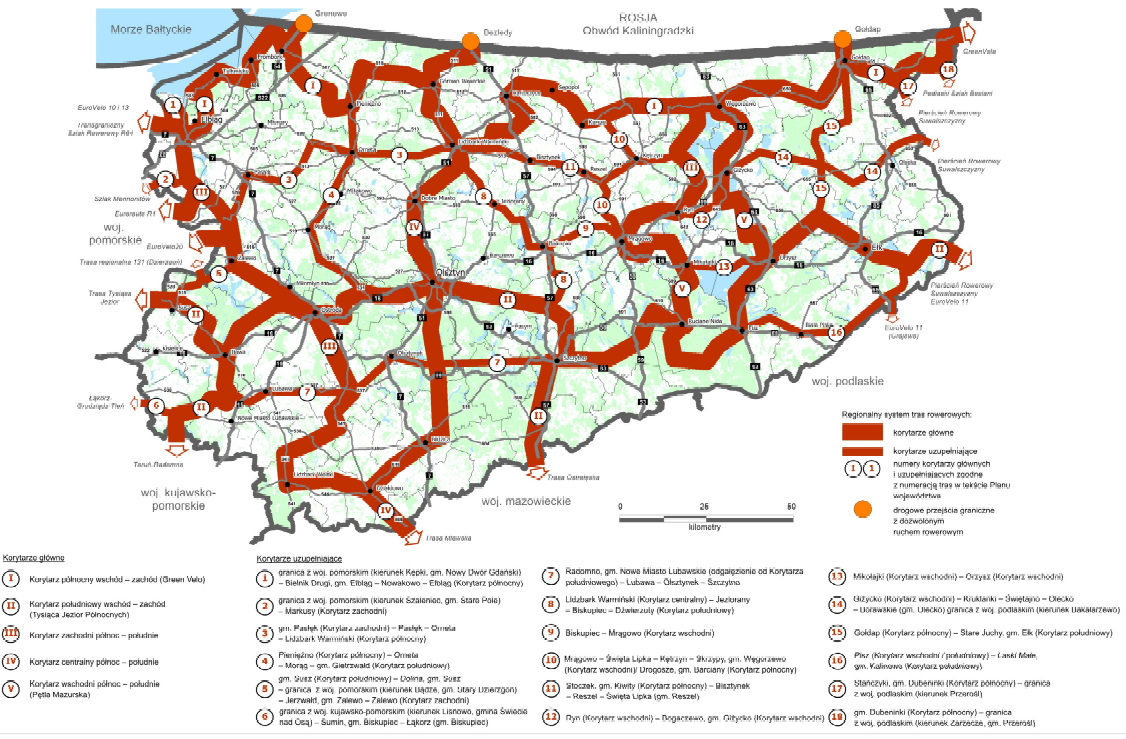 Istotnym z punktu widzenia rozwoju turystyki elementem infrastruktury rekreacyjno-wypoczynkowej są także obiekty noclegowe.W 2019 r. na terenie Południowych Mazur zlokalizowanych było 98 obiektów noclegowych (o 6 więcej niż w 2015 r.), w tym 29 hoteli, moteli, pensjonatów 
i innych obiektów hotelowych (o 3 więcej niż w 2015 r.); najwięcej w powiecie piskim (50, w tym 11 obiektów hotelowych); najmniej w nidzickim (9 obiektów, 
w tym 2 obiekty hotelowe). Wskaźnik turystycznych obiektów noclegowych na 10.000 ludności wynosił w 2019 r. średnio 4,33 i wzrósł od 2015 r. o 46,82%.Wykres 38: Turystyczne obiekty noclegowe Południowych Mazur na 10 tys ludności w latach 2015-2019Źródło: Opracowanie własne na podstawie danych BDLW 2019 r. w Południowych Mazurach na 1 tys. ludności przypadało 22,43 miejsc 
w obiektach noclegowych (56,42 w powiecie piskim i 11,66 osoby w powicie nidzickim) i 7,18% w hotelach, motelach, pensjonatach i innych obiektach hotelowych. Wskaźnik ten wzrósł od 2015 r. – odpowiednio - o 16,66% i 37,16%. Zarówno wzrost liczby obiektów noclegowych, jak i liczby udzielonych noclegów świadczy o rozwoju bazy noclegowej Południowych Mazur. Jednak mimo to osiągane wskaźniki są niższe niż na terenie województwa warmińsko-mazurskiego (gdzie wynoszą 30,15 miejsc noclegowych na 1 tys. ludności i 13,26 miejsc 
w obiektach hotelowych na 1 tys. ludności).Blisko połowę wszystkich dostępnych miejsc noclegowych na terenie Południowych Mazur stanowią miejsca w obiektach działających sezonowo (na 1 tys. mieszkańców przypadało w 2019 r. jedynie 12,70 całorocznych miejsc noclegowych (wzrost 
o 15,09% wobec 2015 r.). Oznacza to niepełne wykorzystanie istniejącej bazy noclegowej Południowych Mazur.O dostępności bazy noclegowej świadczy wskaźnik gęstości bazy noclegowej (liczba miejsc noclegowych przypadających na 1 km2 powierzchni). W Południowych Mazurach wskaźnik ten kształtował się w 2019 r. na niższym niż w województwie warmińsko-mazurskim poziomie (i wyniósł 1,02, podczas gdy w województwie 5,36). Oznacza to niską dostępność obiektów noclegowych na terenie Południowych Mazur (sytuacja w tym zakresie różnicuje obszar Południowych Mazur – największą dostępność miejsc noclegowych odnotowano w powiecie piskim, najmniejszą w nidzickim).Ruch turystyczny Ruch turystyczny jest zjawiskiem społecznym polegającym na czasowym przemieszczaniu się osób z miejsca stałego pobytu w inne miejsce dla realizacji celów rekreacyjnych, poznawczych, zdrowotnych lub rozrywkowych.Intensywność ruchu turystycznego mierzona jest między innymi liczbą udzielonych noclegów. W 2019 r. udzielono ogółem w Południowych Mazurach 67.246 noclegów, głównie turystom krajowym (96,68% - 65.016 noclegów). Turystom zagranicznym w tym okresie udzielono 2.230 noclegów, co stanowi 3,32% wszystkich udzielonych noclegów. W okresie 2015-2019 liczba udzielonych turystom krajowym noclegów wzrosła o 38,06%, a turystom zagranicznym – o 30,35%.W 2019 r. w Południowych Mazurach wskaźnik udzielonych noclegów na 1 tys. ludności wynosił 1.681 i wzrósł w stosunku do roku 2015 r. o 37,81% (najwyższy wskaźnik charakteryzował powiat piski i wynosił w 2019 r. (3.591,32), najniższy powiat nidzicki osiągając wartość 391,76.  Wskaźnik ten w 2019 r. był o połowę niższy niż w województwie warmińsko-mazurskim (2369,98 na 1 tys. ludności).Jednocześnie w badanym okresie wrósł wskaźnik liczby turystów korzystających 
z noclegów na 1 tys. ludności (o 35,37% z 399,33 w 2015 r. na 617,95 w 2019 r.). Jednocześnie wskaźnik ten w 2019 r. był o ponad 1/3 niższy dla Południowych Mazur niż dla województwa warmińsko-mazurskiego (w 2019 r. wskaźnik ten wynosił 965,98 na 1 tys. ludności).Wzrost liczby udzielonych noclegów i wartości wskaźnika udzielonych noclegów na 1 tys. ludności   świadczy o zwiększającym się zainteresowaniu turystów wypoczynkiem na obszarze Południowych Mazur.Wykres 39: Liczba udzielonych noclegów na obszarze Południowych Mazur w latach 2015-2019Źródło: Opracowanie własne na podstawie danych BDL
Istotnym wskaźnikiem wskazującym na rozwój turystyki obszaru jest stopień wykorzystania miejsc noclegowych. Na terenie Południowych Mazur w badanym okresie (2014-2019) stopień wykorzystania miejsc noclegowych (liczony jako % ogólnej liczby miejsc noclegowych) wzrósł o 7,90%, przy czym sytuacja w tym zakresie była mocno zróżnicowana. W powiatach o wyższym poziomie rozwoju funkcji turystycznych i jednocześnie wysokich walorach środowiskowych (jeziora, lasy) liczba wykorzystanych miejsc noclegowych wzrosła (w powiecie piskim 
o 27,31%; w powiecie szczycieńskim o 39,09%), a w powiatach o niższych walorach – spadła (w działdowskim o 17,28%, nidzickim – 14,22%).Wykres 40: Stopień wykorzystania miejsc noclegowych w PM i powiatach (w %)
 Źródło: Opracowanie własne na podstawie danych BDLAtrakcyjność turystyczna obszaru. Poziom zagospodarowania turystycznego Południowe Mazury charakteryzują się niskim poziomem rozwoju funkcji turystycznej, osiągając drugi z pięciu stopni rozwoju. Najwyższy wskaźnik rozwoju tej funkcji cechuje powiat piski i szczycieński; najniższy – powiat nidzicki (tabela poniżej). Jednocześnie wskaźnik rozwoju funkcji turystycznej Południowych Mazur (wynoszący w 2019 r. - 0,25) był niższy niż charakteryzujący województwo warmińsko-mazurskie (0,30).Poziom rozwoju funkcji turystycznej i wartość wskaźników składowych (nie przekraczająca w żadnym z analizowanych przypadków 2 stopni w 5-stopiowej skali) wskazuje na konieczność podejmowania działań zmierzających do zwiększenia potencjału turystycznego Partnerstwa, w tym bazy noclegowej (tabela 17).Południowe Mazury charakteryzują się średnim poziomem atrakcyjności turystycznej, w tym niskim lub bardzo niskim poziomem atrakcyjności kulturowej, wysokim lub bardzo wysokim poziomem atrakcyjności środowiskowej 
(w szczególności powiat piski, wymieniany jako jedyny z powiatów Południowych Mazur w grupie decylowej powiatów o najwyższej atrakcyjności środowiskowej) oraz niskim poziomem atrakcyjności biznesowej.Jednocześnie powiaty Południowych Mazur zostały zakwalifikowane jako obszary
 o dominujących walorach środowiskowych (mapa poniżej). 
Poziom atrakcyjności turystycznej Południowych Mazur powinien być brany pod uwagę w procesie wyborów strategicznych Partnerstwa.Mapa 8: Powiaty o dominujących walorach kulturowych, środowiskowych oraz powiaty bez dominującego rodzaju walorów turystycznych
Źródło: „Analiza walorów turystycznych powiatów i ich bezpośredniego otoczenia”, GUS 2017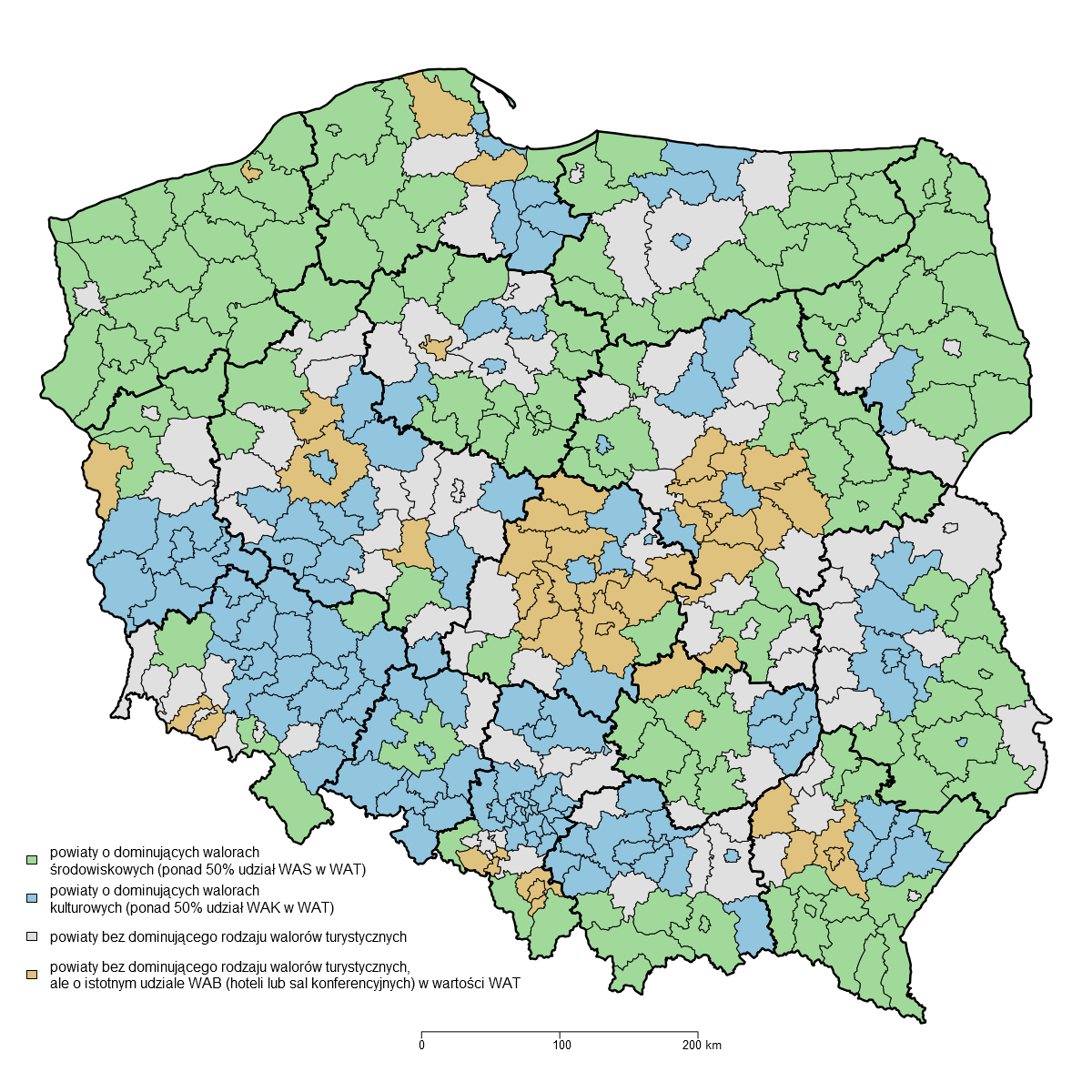 Tabela 17: Wskaźnik rozwoju funkcji turystycznych dla Południowych Mazur i województwa warmińsko-mazurskiegoŹrodło: opracowanie ZMP na podstawie danych z BDLRynek pracy i kwalifikacje siły roboczejZrównoważony rynek pracy jest czynnikiem istotnym dla rozwoju lokalnej gospodarki, a jednocześnie należy do najważniejszych czynników determinujących jakość życia. Sytuacja na rynku pracy immanentnie związana jest z demografią (która z jednej strony może kształtować rynek pracy, a z drugiej być od niego 
w pewnym stopniu zależna), popytem na różnego rodzaju dobra i usługi oraz gotowością lokalnych przedsiębiorstw do zwiększania produkcji i zatrudnienia.Rynek pracy w Południowych Mazurach zostanie przeanalizowany pod kątem podaży i popytu na pracę, jako elementów warunkujących równowagę na rynku pracy. Podaż pracy jest tożsama z pojęciem zasobów siły roboczej, na które składa się ogół ludności zawodowo czynnej. Popyt na pracę to zapotrzebowanie na potencjał ludzi zdolnych do pracy. W praktyce jest on równy liczbie oferowanych miejsc pracy (wolnych i zajętych) w gospodarce.Podaż pracy. Kwalifikacje siły roboczejW 2019 r. ludność Południowych Mazur stanowiły głównie osoby w wieku produkcyjnym (62,04%) i poprodukcyjnym (19,35%); najmniej było osób w wieku przedprodukcyjnym (18,60%). Struktura funkcjonalnych grup mieszkańców Południowych Mazur była korzystniejsza od struktury produkcyjnej mieszkańców województwa warmińsko-mazurskiego (61,2% osób w wieku produkcyjnym, 20,5% osób w wieku poprodukcyjnym oraz 18,2% w wieku przedprodukcyjnym). 
W badanym okresie (2009-2019) populacja mieszkańców Południowych Mazur 
w wieku przedprodukcyjnym zmalała o 15,98%, produkcyjnym – o 3,55%; wzrosła natomiast populacja osób w wieku poprodukcyjnym (o 36,25% - efekt starzenia się społeczeństwa) – wykres poniżej.Wykres 41: Produkcyjne grupy wieku mieszkańców Południowych Mazur w latach 2009-2019Źródło: opracowanie ZMP na podstawie https://analizy.monitorrozwoju.pl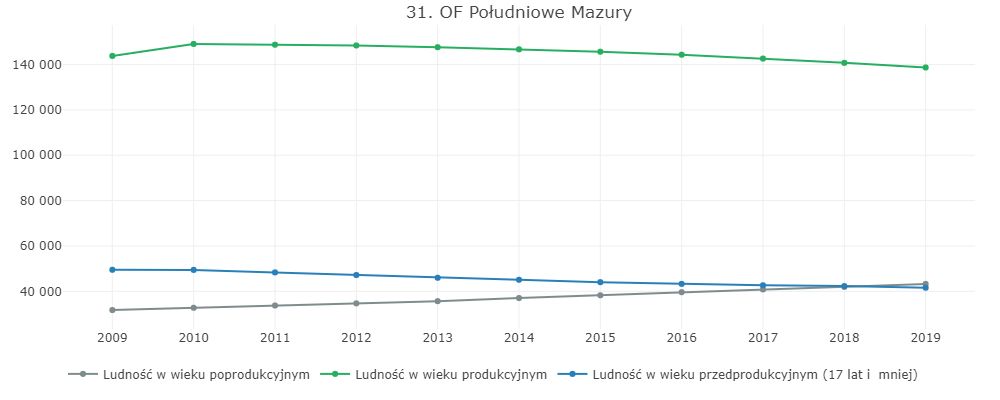 Zmiany struktury funkcjonalnych grup ludności, tj. zmniejszająca się liczba osób 
w wieku produkcyjnym i przedprodukcyjnym oraz rosnąca liczba osób w wieku poprodukcyjnym mogą mieć niekorzystny wpływ na rynek pracy – zarówno 
w najbliższych latach, jak i w przyszłości Istotny dla rynku pracy jest udział osób w wieku produkcyjnym mobilnym (18-44 lata) w populacji obszaru. Grupa ta posiada możliwości podnoszenia i zmiany kwalifikacji. Jest ona również skłonna do zmiany miejsca pracy i zamieszkania 
w przypadku braku atrakcyjnej oferty pracy, w tym warunków płacy.W 2019 r. udział osób w wieku produkcyjnym mobilnym wobec ogólnej liczby osób w wieku produkcyjnym wynosił 62,14% (średnia dla województwa warmińsko-mazurskiego – 62,5%). Udział ten maleje od 2009 r. (spadek liczby osób w tym przedziale wiekowym wynosi 5,12 % wobec 2009 r.). Zmniejszająca się liczba osób w wieku produkcyjnym mobilnym (w latach 2020-2050 przewiduje się spadek liczby ludności Południowych Mazur w tym przedziale wiekowym o 42,10% z prognozowanej w 2020 r. - 85.032 do 49.230 w 2050 r.) stanowi duże zagrożenie dla dostępności zasobów siły roboczej na rynku pracy.Liczbę osób w wieku produkcyjnym mobilnym (18-44 lata) w podziale na powiaty prezentuje tabela nr 18.
O zasobach lokalnego rynku pracy i dostępności siły roboczej – oprócz liczby osób 
w wieku produkcyjnym, w tym mobilnym - świadczy także różnica liczby mieszkańców w wieku 20-24 i 60-64 lat na 1000 mieszkańców obszaru. Jest to różnica między liczebnością grupy osób rozpoczynających aktywność ekonomiczną 
i grupy ją kończącej. W Południowych Mazurach w okresie 2009-2019 różnica ta maleje, osiągając od 2017 r. wartości ujemne. Oznacza to niską dostępność lokalnej siły roboczej (ludzi młodych), a co z tym związane niską zastępowalność (wymianę) pokoleń na rynku pracy, zarówno obecnie, jak i w przyszłości.Niekorzystna tendencja wynikająca z zastępowalności pokoleń może być wzmocniona migracjami ludzi młodych (większość uczniów ostatnich klas szkół ponadpodstawowych biorących udział w badaniu zamiesza opuścić teren Południowych Mazur w celu kontunuowania nauki lub podjęcia pracy).Tabela 18: Osoby w wieku produkcyjnym mobilnym w Południowych Mazurach w latach 2015-2019Źródło: Dane GUS, Bank Danych LokalnychWykres 42: Zastępowalność pokoleń na rynku pracy Południowych MazurŹródło: opracowanie ZMP na podstawie https://analizy.monitorrozwoju.pl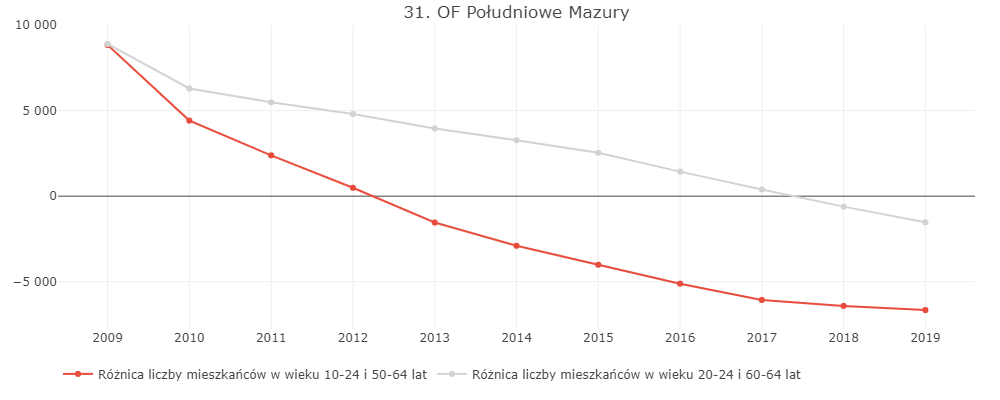 O słabnącym potencjale Południowych Mazur świadczy również liczba absolwentów i uczniów szkół średnich i zawodowych, którzy – jako siła robocza – mogliby zasilać rynek pracy. W okresie od 2014 r. do 2018 r.  liczba absolwentów szkół średnich spadła o 23,51%. Spada również liczba uczniów szkół zawodowych (w okresie 2012-2018 spadek wynosił 38,02%). Tendencje te, w zestawieniu z planami zawodowymi młodzieży, świadczą o wysokim prawdopodobieństwie znacznego ograniczenia zasobów pracy na terenie Południowych Mazur.Rynek pracy w ujęciu popytowym. Potrzeby pracodawcówIstotnym elementem kształtującym rynek pracy są potrzeby i oczekiwania pracodawców. W tym kontekście można wyodrębnić poszukiwane przez pracodawców kwalifikacje i odpowiadające im zawody. Lista zawodów, w których 
w 2020 r. najtrudniej było pracodawcom znaleźć odpowiednich kandydatów prezentuje poniższa tabela, w której kolorem czerwonym wyróżniono te zawody, na które planowany jest duży lub bardzo duży wzrost zapotrzebowania, a kolorem niebieskim te, które związane są z konkurencyjnymi segmentami gospodarki Południowych Mazur (głównie turystyką i przemysłem drzewnym).Tabela 19. Lista zawodów deficytowych w powiatach Południowych Mazur (2020 r.)PD - powiat działdowski, PN – powiat nidzicki, PP – powiat piski, PS- powiat szczycieńskiŹródło: opracowanie własne na podstawie: https://barometrzawodow.pl/pl/warminsko-mazurskie/prognozy-w-tabelach/2020/warminsko-mazurskie.19...307-315-320-321...2.5-3-1-4-2.14..0.1.0-1..?province=warminsko-mazurskie&Jobs_page=2&ALL=ALL
Część zawodów wymienionych w ww. tabeli znalazło się również w wykazie zawodów szkolnictwa branżowego, dla których prognozowane jest istotne zapotrzebowanie w województwie warmińsko-mazurskim. Wśród ww. zawodów znalazły się te, które mogą być wykorzystane w procesie rozwoju konkurencyjnych gałęzi gospodarki (np. kucharz, monter jachtów i łodzi, monter kadłubów jednostek pływających, piekarz, pracownik pomocniczy gastronomii, technik organizacji turystyki, technik przetwórstwa mleczarskiego, technik urządzeń i systemów energetyki odnawialnej, technik ochrony środowiska, technik żeglugi śródlądowej, technik żywienia i usług gastronomicznych).O zapotrzebowaniu na siłę roboczą może pośrednio świadczyć liczba ofert pracy. 
Na koniec 2019 r. pracodawcy Południowych Mazur oferowali pracę na 734 stanowiskach. Liczba ofert pracy (rejestrowana na koniec roku kalendarzowego) wahała się w badanym okresie (2012-2019) i osiągnęła w 2019 r. najniższy wskaźnik od 2014 roku.Zatrudnienie na terenie Południowych MazurW 2019 r. na terenie Południowych Mazur na 1 tys. mieszkańców pracę świadczyło 166 osób. Mimo, iż wskaźnik ten wzrastał od 2009 r. osiągał on wartości niższe niż średnia dla województwa warmińsko-mazurskiego (w 2019 r. - 203) i w kraju 
(w 2019 r. - 255). Wykres 43: Pracujący w Południowych Mazurach na 1 tys. mieszkańców w latach 2009-2019Źródło: Dane GUS, Bank Danych LokalnychW 2019 r. 26,43% aktywnych zawodowo mieszkańców Południowych Mazur pracowało w sektorze rolniczym (rolnictwo, leśnictwo, łowiectwo i rybactwo), 32,80% w przemyśle i budownictwie, a 12,43% w sektorze usługowym (handel, naprawa pojazdów, transport, zakwaterowanie i gastronomia, informacja 
i komunikacja). 1,68% mieszkańców Południowych Mazur zatrudnionych było 
w sektorze finansowym (działalność finansowa i ubezpieczeniowa, obsługa rynku nieruchomości), a 26,70% w pozostałych sektorach (wykres poniżej).Wykres 44: Zatrudnienie na terenie Południowych Mazur według klas PKD w 2019 r. 
Źródło: Dane GUS, Bank Danych LokalnychObecna struktura zatrudnienia na terenie Południowych Mazur nie odpowiada oczekiwaniom młodzieży, co może stanowić niekorzystny prognostyk w zakresie dostępności zasobów dla rynku pracy w przyszłości. Niezgodna z oczekiwaniami pracowników/przyszłych pracowników jest również wysokość wynagrodzeń ze stosunku pracy. W 2018 r. średnie miesięczne wynagrodzenie wynosiło 3.788,42 zł, stanowiąc jedynie 78,15% średniego wynagrodzenia brutto w Polsce. 


Brak odpowiednich ofert pracy oraz niesatysfakcjonująca wysokość zarobków, 
w powiązaniu z planami zawodowymi i życiowymi młodzieży (respondenci za najbardziej atrakcyjny rodzaj pracy uznali pracę najemną) może skutkować odpływem młodych ludzi z Południowych Mazur i tym samym wzmacniać niekorzystną sytuację w zakresie zasobów pracy.  Bezrobocie na terenie Południowych MazurStopa bezrobocia rejestrowanego na terenie Południowych Mazur wynosiła 
w 2019 r. 10,4% i była wyższa niż w województwie warmińsko-mazurskim (9,0%) 
i w kraju (5,2%).Wskaźnik udziału bezrobotnych zarejestrowanych w liczbie ludności w wieku produkcyjnym w 2019 r. wyniósł 5,3% i był porównywalny ze wskaźnikiem wojewódzkim (5,2%) i gorszy od krajowego (3,8%). W okresie od 2009-2019 zmniejszyła się liczba osób pozostających bez pracy na terenie Południowych Mazur o 59,94%, co można uznać za zjawisko pozytywne, jednakże sytuacja w tym zakresie znacznie różnicowała obszary Południowych Mazur.W 2019 r. grupę bezrobotnych tworzyły osoby w różnym wieku, głównie młode - do 35 roku życia (41,3%), z czego ponad połowa (64,7%) mieściła się w przedziale 25-34 lata. W latach 2009-2019 odsetek osób młodych pozostających bez pracy uległ redukcji, co widoczne było zwłaszcza w grupie poniżej 24 roku życia (w której wskaźnik udziału zmniejszył się o 8,5 pkt. proc.) W tym samym okresie wzrósł odsetek bezrobotnych powyżej 55 roku życia (o 10,2 pkt proc.).Większość osób (31,7%) pozostawała bez zatrudnienia przez krótki czas (do 3 miesięcy), choć widoczna była też spora grupa długotrwale bezrobotnych, tzn. powyżej 24 miesięcy (20,9%). Znaczny odsetek pozostających bez pracy posiadał niewielkie doświadczenie, liczone w miesiącach (1-12) (17,8%) lub latach (1-5) (27,9%).Potencjał ekonomiczny społeczności lokalnejPotencjał ekonomiczny mieszkańców Południowych Mazur wyznaczany jest wysokością przychodów, jakie mieszkańcy osiągają z tytułu prowadzonej działalności gospodarczej, pracy najemnej lub kapitału. Potencjał ten nie tylko decyduje o jakości życia mieszkańców, ale również warunkuje skłonność do podejmowania działań inwestycyjnych, wpływających na rozwój obszaru.Potencjał ekonomiczny mieszkańców Południowych Mazur jest stosunkowo niski, jednakże polepszał się w badanym okresie (2009-2019).W okresie 2012-2019 wzrosła liczba mieszkańców prowadzących działalność gospodarczą (o 7,55% z 11.942 w 2012 r. do 15.595 w 2019 r.). Jednocześnie o 82,62% wzrosły przychody do budżetu JST z tytułu prowadzonej działalności gospodarczej (z 2.506.296,18 zł w 2009 r. do 4.577.013,95 zł w 2019 r.)W opisywanym okresie wzrosły również przychody do budżetu jednostek samorządowych z ich udziału w podatkach z tytułu zatrudnienia (wzrost o 118,13% z 67.426.159,00 zł w 2009 r. do 147.075.982,00 zł w 2019 r.). Ma to bezpośredni związek ze wzrostem liczby osób zatrudnionych na terenie Południowych Mazuroraz spadkiem liczby osób bezrobotnych (ze 121.428 w 2009 r. na 45.130 osób w 2019 r.).Jednocześnie wzrosła zdolność mieszkańców do kumulowania kapitału. Dochody od osób fizycznych z podatku od nieruchomości, rolnego i leśnego przypadające na 1000 osób w wieku produkcyjnym zwiększyły się o 78,56% w latach 2009-2019 (z 64.903.192,18 zł w 2009 r. na 115.882.483,67 zł  w 2019 r.).Sytuację Południowych Mazur w ww. zakresie prezentuje poniższy wykres.Wykres 45: Dochody budżetu gmin Południowych Mazur według rodzaju wpływów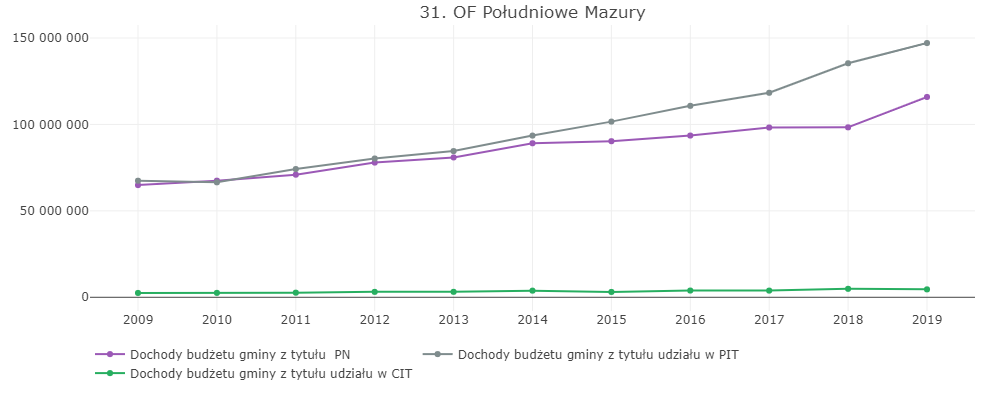 Źródło: opracowanie ZMP na podstawie https://analizy.monitorrozwoju.plO nieznacznie rosnącym potencjale ekonomicznym społeczności Południowych Mazur świadczy również zmniejszająca się liczba osób korzystających ze środowiskowej pomocy społecznej oraz spadająca liczba przyznanych dodatków mieszkaniowych na 1 tys. mieszkańców (w okresie 2009-2019 odnotowano spadek rzędu 57,89%). W analizowanym okresie zmniejszył się również odsetek zadłużonych lokali komunalnych będących w dyspozycji gminy (o 22,83%).Wykres 46: Potencjał ekonomiczny mieszkańców Południowych Mazur w latach2009-2019 – wskaźniki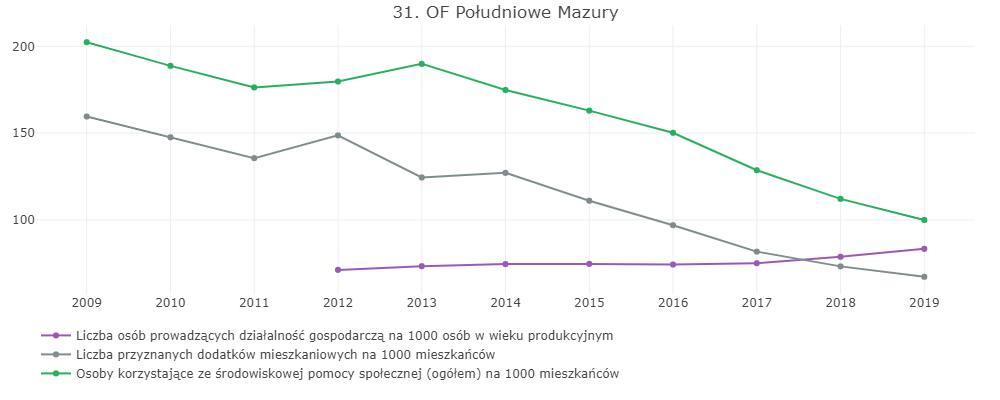 Źródło: opracowanie ZMP na podstawie https://analizy.monitorrozwoju.plPonadto od 2009 r. nieznacznie wzrósł potencjał nabywczy osób zainteresowanych kupnem mieszkania po cenie rynkowej (powierzchnia mieszkania jaką można kupić za przeciętne wynagrodzenie brutto wzrosła z 1,35m2 w 2009 r. do 1,5m2 w 2019 r.).  Wzrosła również liczba lokali mieszkalnych sprzedanych w ramach transakcji rynkowych w przeliczeniu na 1 tys. mieszkańców (o 83,04% z 1,71 w 2015 r. na 3,13 w 2019 r.).Jednakże porównanie nieznacznie wzrastającego potencjału ekonomicznego mieszkańców Południowych Mazur (mierzonego wpływami JST z tytułu udziału we wpływach budżetu państwa z PIT przypadającymi na 1 mieszkańca, wysokością przeciętnego wynagrodzenia brutto, liczbą osób korzystających z pomocy społecznej, czy liczbą udzielonych wydatków mieszkaniowych) z potencjałem ekonomicznym mieszkańców gmin z grup porównawczych prowadzi do wniosku, iż potencjał ten poprawia się wolniej niż w grupie porównawczej. Sytuację tę odzwierciedlają opinie mieszkańców Południowych Mazur w kwestii ich statusu majątkowego i możliwości zaspokajania potrzeb (poniżej). Zdolność finansowania rozwoju przez członków PartnerstwaZdolność finansowania rozwojuKluczowymi czynnikami wpływającymi na stan finansów lokalnych są przede wszystkim zrównoważenie elementów budżetu (na które wpływa między innymi: wysokość dochodów, w tym dochodów własnych i wysokość wydatków, w tym poziom wydatków majątkowych)), a także wysokość zadłużenia.W okresie 2015-2019 Partnerstwo corocznie odnotowywało ujemny wynik finansowy, co oznacza, że różnica między skumulowanymi dochodami jednostek wchodzących w skład Partnerstwa, a ich wydatkami była ujemna (deficyt budżetowy). Jednocześnie odnotowano dodatnią dynamikę zmian deficytu budżetowego – w okresie 2015-2019 deficyt budżetowy Partnerstwa wzrósł o 46,41%. Oznacza to trudną sytuację finansową Partnerstwa oraz wymusza na samorządach wchodzących w skład Partnerstwa działania zmierzające do pokrycia deficytu budżetowego. Podstawowe dane finansowe Partnerstwa za lata 2015-2019 przedstawia tabela nr 20. Tabela 20: Podstawowe dane finansowe Partnerstwa za lata 2015-2019Źródło: opracowanie ZMP na podstawie https://analizy.monitorrozwoju.plIstotnym wyznacznikiem sytuacji finansowej Partnerstwa jest poziom zadłużenia. 
W latach 2015-2019 zmniejszył się poziom zadłużenia Partnerstwa. Najbardziej zadłużonymi gminami pozostawały: Pasym, Jedwabno, Biała Piska, Nidzica; a z powiatów: powiat nidzicki; najmniej: gminy miejskie: Działdowo i Szczytno oraz powiat działdowski. W okresie 2015-2019 zmniejszała się również relacja kwoty zadłużenia do dochodów ogółem (w %), co wskazuje na zwiększanie się poziomu zabezpieczenia długu uzyskiwanymi dochodami budżetu. Mimo to poziom zadłużenia jednostek samorządowych wchodzących w skład Partnerstwa jest nadal wysoki i wynosił średnio w 2019 r. 18,37% dochodów ogółem. Poziom zadłużenia Partnerów prezentuje poniższa tabela nr 21 i 
wykres nr 45. Tabela 21: Relacja kwoty zadłużenia do dochodów ogółem w latach 2015-2019 (w%) Źródło: opracowanie ZMP na podstawie https://analizy.monitorrozwoju.plWykres 47: Relacja kwoty zadłużenia do dochodów ogółem w latach 2015-2019 (w%) Źródło: opracowanie ZMP na podstawie https://analizy.monitorrozwoju.plO trudnej sytuacji finansowej Partnerstwa świadczy również wynik operacyjny netto (dochody bieżące pomniejszone o wydatki bieżące i rozchody) budżetów jednostek wchodzących w skład Partnerstwa. W 2019 r. trzy gminy charakteryzowały się ujemnym wynikiem budżetu netto. Oznacza to - dla nich - nie tylko brak możliwość finansowania rozwoju, ale również brak możliwości spłaty  
(z własnych środków) istniejącego zadłużenia. W pięciu gminach obszaru Partnerstwa wynik budżetu netto kształtował się na bardzo niskim poziomie.  Wynik budżetu netto w latach 2015-2019 prezentuje tabela  22.Tabela 22: Wynik budżetu netto w latach 2015-20019Źródło: opracowanie ZMP na podstawie https://analizy.monitorrozwoju.plNajistotniejszym czynnikiem, który kształtuje zdolność Partnerstwa do finansowania rozwoju jest generowana przez jednostki samorządu terytorialnego nadwyżka operacyjna.Gminy i powiaty wchodzące w skład Partnerstwa w 2019 r. wygenerowały nadwyżkę operacyjną w łącznej kwocie 158.943.143,49 zł. W analizowanym okresie (2015-2019) wartość nominalna nadwyżki operacyjnej wzrastała (od 2015 r. o 32,66%); jednakże dynamika wzrostu znacznie różnicowała jednostki wchodzące w skład Partnerstwa. Różnicująca Partnerów była również relacja kwoty nadwyżki operacyjnej do kwoty dochodów bieżących ogółem (przy pomocy której porównano sytuację w JST wchodzących w skład Partnerstwa).  W analizowanym okresie wysoka, stabilna wartość ww. wskaźnika charakteryzowała Wielbark, gminę miejską Szczytno i Płośnicę, a z powiatów- powiat działdowski. Malejące wartości wskaźnika odnotowały Rozogi, Świętajno i Janowo.Większość jednostek samorządu terytorialnego wchodzących w skład Partnerstwa (69,23%) odnotowała niższy poziom wskaźnika opisującego relację kwoty nadwyżki operacyjnej do kwoty dochodów bieżących od średniego poziomu wskaźnika, określonego dla obszaru Partnerstwa (wynoszącego 8,90%). Jednocześnie w badanym okresie dynamika zmian wskaźnika była w większości jednostek wchodzących w skład Partnerstwa ujemna. Porównanie tych dwóch cech wskaźnika wskazuje na niską i malejącą zdolność Partnerstwa do finansowania przedsięwzięć rozwojowych.Relację kwoty nadwyżki operacyjnej do kwoty dochodów bieżących (w%) w latach 2015-2019 prezentuje poniższa tabela.  Tabela 23: Relacja kwoty nadwyżki operacyjnej do kwoty dochodów bieżących [w %] w latach 2015-2019Źródło: opracowanie ZMP na podstawie https://analizy.monitorrozwoju.plNie wszystkim gminom obszaru Partnerstwa wygenerowana w 2019 r. nadwyżka operacyjna pozwoliła na spłatę długu i sfinansowanie inwestycji. W 23 jednostkach samorządu terytorialnego, w których relacja kwoty nadwyżki operacyjnej pomniejszonej o spłaty długu do dochodów bieżących była dodatnia istniały potencjalne możliwości sfinansowania realizacji inwestycji. Jednakże wskaźnik relacji kwoty nadwyżki operacyjnej pomniejszonej o spłaty długu do dochodów bieżących (tabela 24) kształtujący się w wartościach bliskich lub nie przekraczających 1-2% znacznie to utrudniał lub uniemożliwiał. Tabela 24: Relacja kwoty nadwyżki operacyjnej netto pomniejszonej o spłaty długu do dochodów bieżących 
[w %] w latach 2015-2019Źródło: opracowanie ZMP na podstawie https://analizy.monitorrozwoju.pl
Zależność między średnim wskaźnikiem relacji kwoty nadwyżki operacyjnej do kwoty dochodów bieżących w latach 2015-2019 i relacji kwoty nadwyżki operacyjnej netto pomniejszonej o spłaty długu do dochodów bieżących w latach 2015-2019 prezentuje poniższy wykres.
Wykres 48: Relacja kwoty nadwyżki operacyjnej do kwoty dochodów bieżących i relacja kwoty nadwyżki operacyjnej netto pomniejszonej o spłaty długu do dochodów bieżących w latach 2015-2019Źródło: opracowanie własne na podstawie https://analizy.monitorrozwoju.pl
Z uwagi na pogłębiający się deficyt budżetowy, niskie i obniżające się możliwości finansowania rozwoju oraz wysokość zadłużenia niektórych jednostek samorządu terytorialnego wchodzących w skład Partnerstwa finansowanie działań rozwojowych ze środków własnych będzie utrudnione i wymagać będzie pozyskania finansowania zewnętrznego. PodsumowaniePogłębiona analiza poszczególnych obszarów, tworzących wymiar gospodarczy wykazała istnienie zestawionych w tabeli poniżej zjawisk, potencjałów, mocnych stron i deficytów Południowych Mazur. Wyniki analizy w obszarze instytucjonalnym wyróżniono w tabeli kolorem niebieskim.Tabela 25: Podsumowanie diagnozy w wymiarze gospodarczymŹródło: opracowanie własneAnaliza pogłębiona obszaru Partnerstwa - wymiar środowiskowo-przestrzennyPrzestrzeń jako jedno z najważniejszych dóbr publicznych powinna podlegać szczególnej ochronie i być kształtowana w sposób zachowujący ład przestrzenny stanowiący - obok ładu środowiskowego, gospodarczego, społecznego i instytucjonalno-politycznego - podstawowy komponent ładu zintegrowanego każdej społeczności. Właściwa polityka przestrzenna przesądza nie tylko o porządku architektonicznym i ładzie przestrzennym, ale w dużej mierze wyznacza możliwości rozwojowe jednostek samorządu terytorialnego oraz określa potencjał i konkurencyjność lokalnej gospodarki, wpływając na sytuację ekonomiczną mieszkańców i ich poczucie zakorzenienia w społeczności lokalnej.Ważnym elementem przestrzeni jest lokalne środowisko przyrodnicze, oddziałujące w znacznej mierze na jakość życia mieszkańców. Rodzaj tego oddziaływania (negatywny/pozytywny) wiąże się przede wszystkim ze stanem głównych komponentów środowiska naturalnego – jakością powietrza, wody i gleby oraz szeroko rozumianą dostępnością usług przyrodniczych.Wysoką jakość życia mieszkańców warunkuje również dostępność komunikacyjna (kształtowana polityką przestrzenną), rozumiana jako sprawność przemieszczania się oraz system i układ powiązań komunikacyjnych.Diagnoza Partnerstwa w wymiarze środowiskowo-przestrzennym objęła 3 obszary: lokalne środowisko przyrodnicze, ład i strukturę przestrzenną obszaru i dostępność komunikacyjną wpływające na ogólną sytuację rozwojową Partnerstwa w tym wymiarze (schemat poniżej).Rysunek 7: Wymiar środowiskowo-przestrzenny diagnozy Południowych MazurŹródło: opracowanie własne w oparciu o https://partnerstwa.monitorrozwoju.plSyntetyczny wskaźnik rozwoju Partnerstwa w wymiarze środowiskowo-przestrzennym, uwzględniający sytuację Południowych Mazur w trzech obszarach: lokalne środowisko przyrodnicze, ład i struktura przestrzenna obszaru, dostępność komunikacyjna uzyskuje w całym okresie badawczym wartości ujemne. Dynamika wzrostu wskaźnika w analizowanym okresie jest wyraźnie dodatnia.Oznacza to, że Południowe Mazury charakteryzuje niekorzystna, lecz istotnie poprawiająca się sytuacja w wymiarze środowiskowo-przestrzennym, szczególnie 
w obszarze dostępności komunikacyjnej i stanu lokalnego środowiska przyrodniczego (wykresy poniżej).Wykres 49: Wskaźnik rozwoju Partnerstwa- wymiar środowiskowo-przestrzennyŹródło: opracowanie ZMP na podstawie https://partnerstwa.monitorrozwoju.plopiek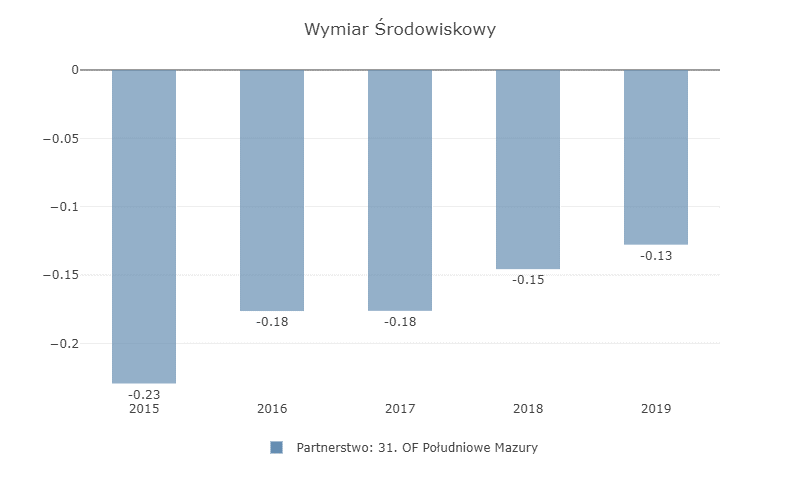 Wykres 50: Dynamika zmian w obszarach w latach 2015-2019 – wymiar środowiskowo-przestrzenny Źródło: opracowanie ZMP na podstawie https://partnerstwa.monitorrozwoju.plopiek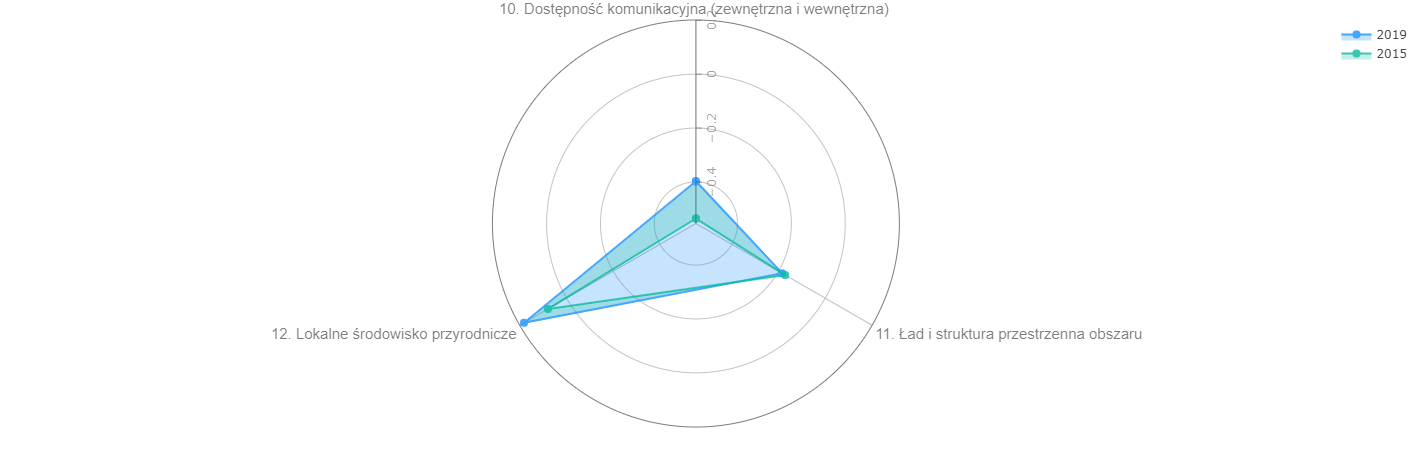 Lokalne środowisko przyrodniczeLokalne środowisko przyrodnicze tworzą zasoby przyrodnicze, wpływające 
w znacznej mierze na konkurencyjność Południowych Mazur, tj.: uwarunkowania 
i walory naturalne (w tym klimat i hydrologia obszaru), tereny zielone (głównie lasy), jakość powietrza. Lokalne środowisko naturalne chronione jest poprzez wprowadzenie ograniczeń dla działalności człowieka (zakazy prawne dotyczące terenów szczególnie cennych przyrodniczo) oraz podejmowanie innych działań służących zachowaniu dobrego stanu środowiska (w tym budowę i utrzymanie przez Partnerów infrastruktury technicznej).Uwarunkowania i walory naturalne PartnerstwaPołudniowe Mazury są obszarem leśno-rolniczym; grunty leśne, zadrzewione i zakrzewione zajmują 46,4% obszaru, natomiast użytki rolne – 42,5% powierzchni Partnerstwa. Pozostałe grunty (pod wodami, grunty zabudowane i zurbanizowane użytki ekologiczne, nieużytki rolne i inne tereny) zajmują łącznie 11,1% powierzchni obszaru (wykres i mapa poniżej).Wykres 51: Klasyfikacja gruntówŹródło: opracowanie własne na podstawie BDLMapa 9: Klasy pokrycia terenuŹródło: opracowanie ZMP na podstawie danych CLC_2018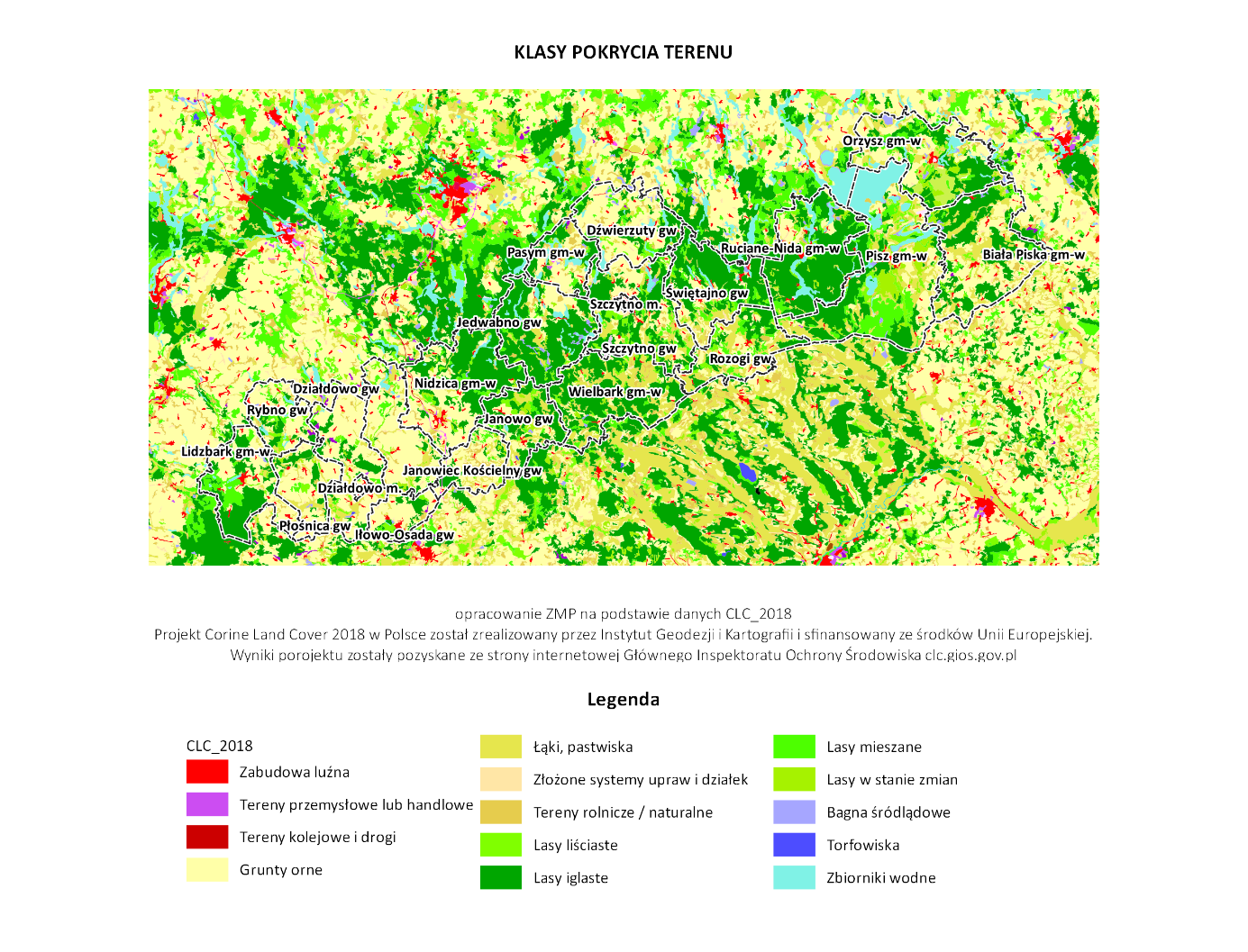 Najwyższe nasycenie gruntami ornymi występuje w zachodniej części Południowych Mazur i charakteryzuje cztery gminy: Płośnicę, gminę wiejską Działdowo, Kozłowo i Janowiec Kościelny, w których ponad 75% terenu przeznaczone jest na cele rolnicze. Potencjał rolniczy tych terenów jest jednak stosunkowo niski (wskaźnik waloryzacja rolniczej przestrzeni produkcyjnej obejmujący cztery czynniki składowe, tj. jakość gleby, klimat, rzeźba terenu, stosunki wodne jest niski).Mapa 10: Wskaźnik waloryzacji rolniczej przestrzeni produkcyjnej
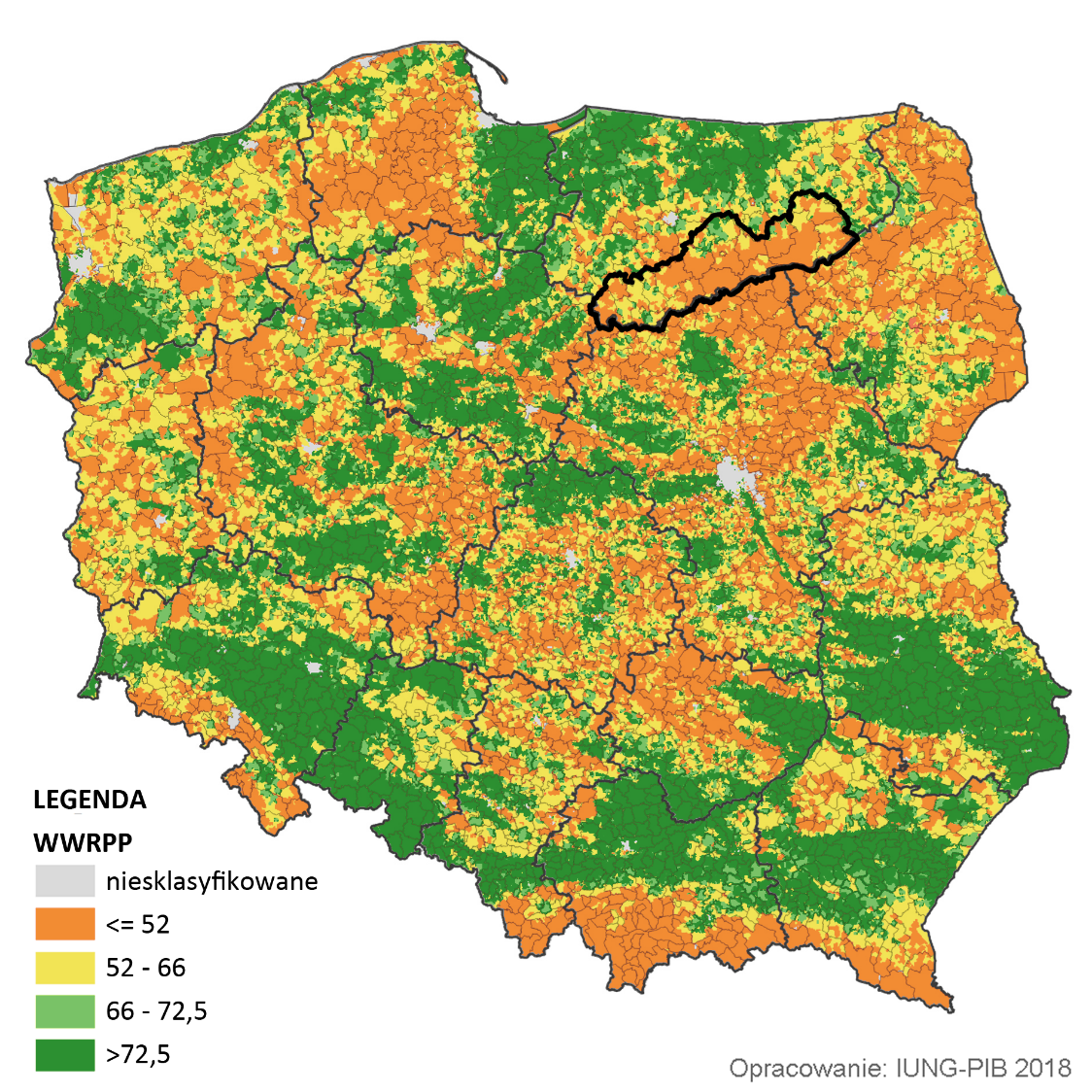 Źródło: Instytut Uprawy Nawożenia i Gleboznawstwa - Państwowy Instytut Badawczy 2018Koncentracja lasów, zadrzewień i zakrzewień występuje w środkowej części obszaru Partnerstwa, tj. w gminach: Ruciane-Nida, Jedwabno, Świętajno, Janowo i Wielbark. Największy odsetek gruntów gruntów zabudowanych i zurbanizowanych – w Szczytnie (60,1%) i Działdowie (41,0%). Struktura użytkowa gruntów jest silnie skorelowana z zagospodarowaniem i funkcjami gmin Południowych Mazur.Teren Południowych Mazur charakteryzuje się dużym nasyceniem naturalnymi zbiornikami wodnymi (w tym jeziorami, rzekami i innymi ciekami wodnymi). Tereny pod wodami zajmują 28.790 ha, co stanowi 5,12% obszaru Partnerstwa (wskaźnik ten dla województwa warmińsko-mazurskiego wynosi 5,70%, a dla kraju – 2,00%). Nasycenie zbiornikami wodnymi na terenie Partnerstwa jest zróżnicowane – najwyższy udział gruntów pod wodami w powierzchni gminy cechuje gminę Ruciane-Nida, następnie: Pisz i Pasym, a także Rybno, Jedwabno, Dźwierzuty 
i Orzysz. Duże nasycenie zbiornikami wodnymi stanowi istotny potencjał rozwojowy Partnerstwa dla różnych dziedzin gospodarki, w tym w szczególności dla turystyki.Mapa 11: Udział gruntów pod wodami w powierzchni gmin Południowych Mazur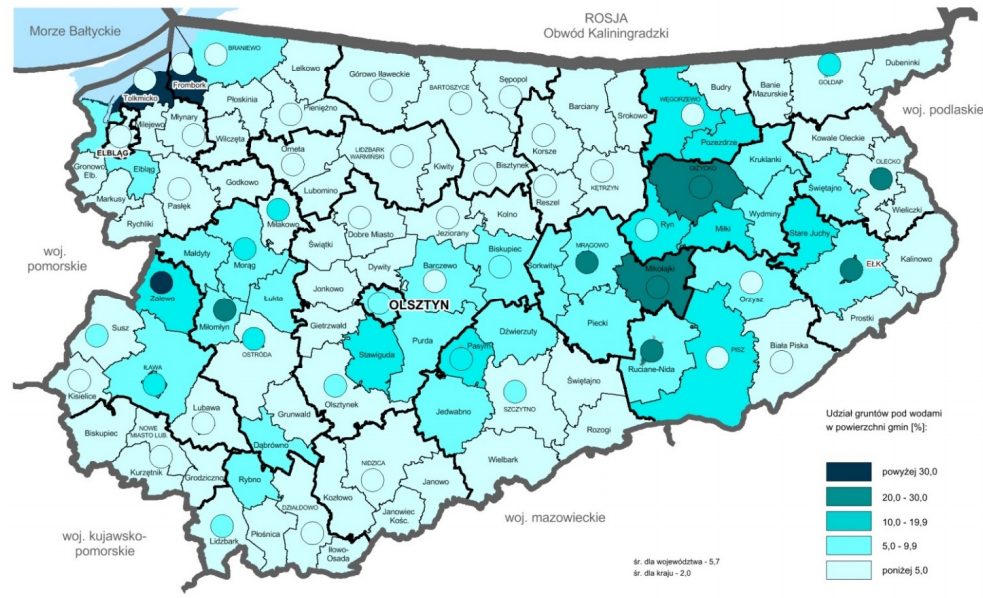 Źródło: Plan Zagospodarowania Przestrzennego Województwa Warmińsko-Mazurskiego. 2018. Warmińsko-Mazurskie Biuro Planowania Przestrzennego, Olsztyn.Ukształtowanie terenu Południowych Mazur jest zróżnicowane, co wpływa na atrakcyjność (w tym wizualną) obszaru i stanowi ważny potencjał rozwojowy dla turystyki i rekreacji. Barierą w tym zakresie może być natomiast surowszy niż 
w pozostałych regionach Polski klimat, który wpływa niekorzystnie także na produkcję w gospodarce rolnej (krótszy okres wegetacyjny roślin). Mapa 12: Strefy wietrzności w Polsce
Źródło: www.warmena.pl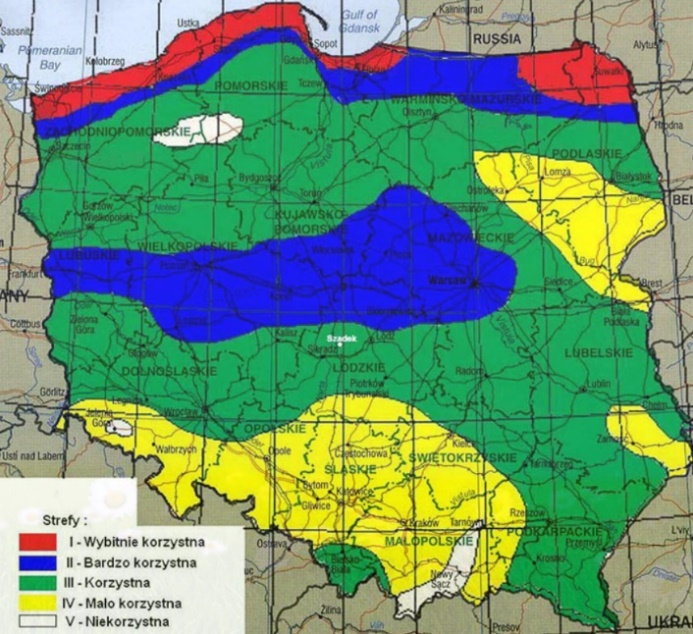 Mapa 13: Nasłonecznie w Polsce
Źródło: http://www.gsfotowoltaika.pl/
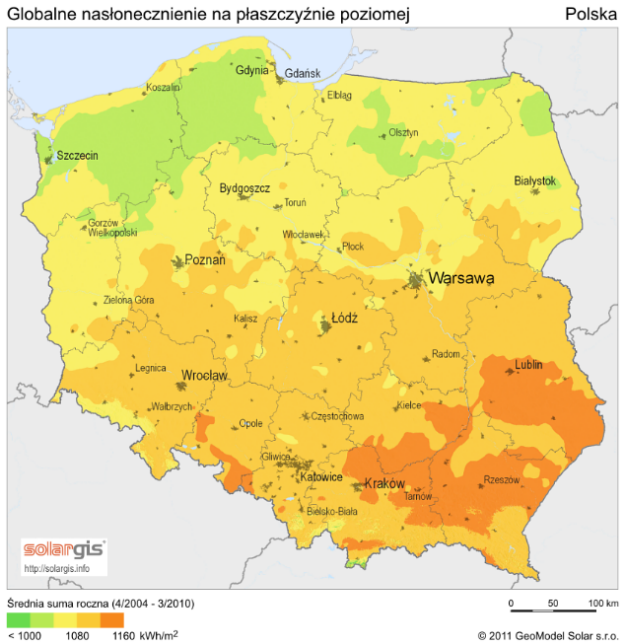 Tereny zielone i formy ochrony przyrody na obszarze PartnerstwaTereny zielone Południowych Mazur tworzą lasy (zajmujące powierzchnię 258.973,05 ha) oraz pozostałe tereny zielone, w tym parki i zieleńce.Udział lasów w ogólnej powierzchni Partnerstwa (42,3%) jest znacznie wyższy niż w województwie warmińsko-mazurskim (31,7%) i w kraju (29,6%). Do najbardziej charakterystycznych zbiorowisk leśnych Południowych Mazur zalicza się: zbiorowiska subatlantyckie, bór świerkowy, świerkowo-dębowy, bór mieszany oraz zbiorowiska olsowe i łęgowe. Lasy stanowią zasób wykorzystywany gospodarczo (gospodarka leśna) oraz potencjał rozwojowy dla gospodarki, w szczególności turystyki.Niewielką część terenów zielonych Partnerstwa stanowią parki i zieleńce. Są to tereny urządzane i udostępniane publicznie, występujące głównie w gminach miejskich lub miejsko-wiejskich: Szczytnie (zajmujące 2,6% powierzchni gminy), Działdowie (zajmujące 2,0% powierzchni gminy) i znacznie mniejszym stopniu 
w Nidzicy, Piszu, Lidzbarku (zajmujące po 0,10% powierzchni gminy).Południowe Mazury charakteryzują się wysokim odsetkiem obszarów prawnie chronionych.
W 2019 r. udział obszarów prawnie chronionych w powierzchni Partnerstwa ogółem wyniósł średnio 47,34% (podczas gdy w województwie warmińsko-mazurskim - 46,7%, a w skali kraju - 32,3%). Najwięcej terenów objętych ochroną prawną znajduje się w powiecie piskim (57,30%); najmniej w działdowskim (38,70%).W strukturze form ochrony przyrody występujących na terenie Południowych Mazur dominują obszary chronionego krajobrazu (76,0%). Na terenie Partnerstwa występują też parki krajobrazowe (36,5%) i użytki ekologiczne (31,8%), a także obszary Natura 2000.Zestawienie form ochrony przyrody na obszarze Południowych Mazur w odniesieniu do regionu prezentuje tabela i mapa (poniżej).Tabela 26: Formy ochrony przyrody na terenie Południowych Mazur (2019 r.)Źródło: opracowanie własne na podstawie danych BDL.Mapa 14: Formy ochrony przyrody
Źródło: opracowanie ZMP na podstawie danych GDOŚ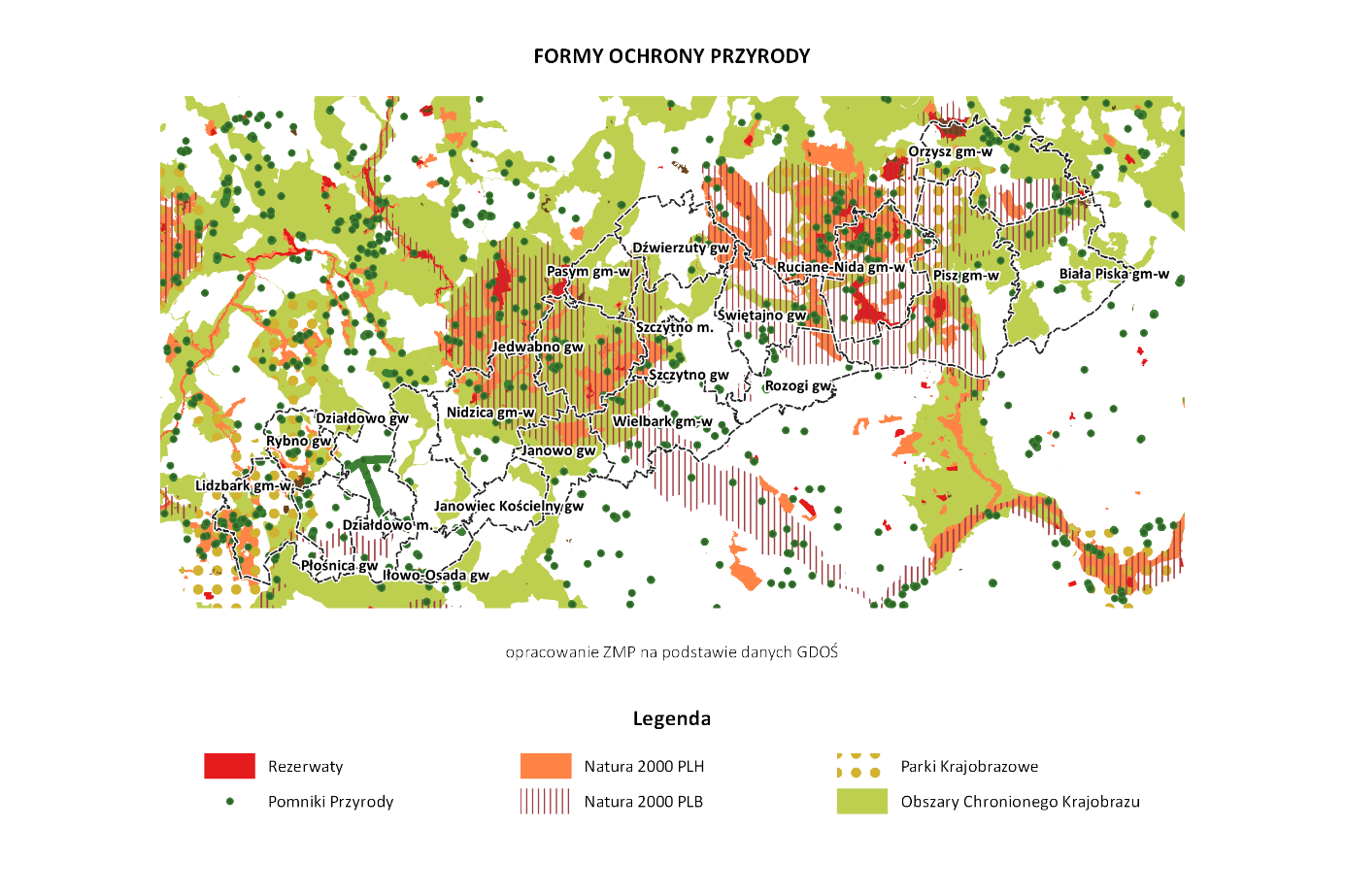 Tereny zielone (w szczególności lasy) Południowych Mazur są jednym z kluczowych zasobów Partnerstwa.  Jednakże rodzaj i zakres ochrony prawnej terenów cennych przyrodniczo: parków krajobrazowych, obszarów chronionego krajobrazu, obszaru Natura 2000 (ograniczenia w użytkowaniu, w tym zakazy zabudowy, zakazy inwestycyjne) zestawione z dużym nasyceniem Partnerstwa obszarami prawnie chronionymi może wpływać negatywnie na rozwój gospodarczy Partnerstwa.Jakość powietrza na obszarze PartnerstwaJakość powietrza na terenie Południowych Mazur kształtowana jest przede wszystkim przez rozkład przestrzenny i wielkość emisji zanieczyszczeń ze źródeł stacjonarnych i mobilnych, napływowych (transgranicznych) oraz przemian fizykochemicznych zachodzących w atmosferze.Na koniec 2019 r. zakłady szczególnie uciążliwe zlokalizowane na obszarze Partnerstwa wyemitowały łącznie 200.354 tony zanieczyszczeń gazowych oraz 103 tony zanieczyszczeń pyłowych, co stanowiło odpowiednio 11,6% i 16,3% emisji 
w skali województwa. Niemal całość (99,4%) zanieczyszczeń gazowych przypadała na dwutlenek węgla, z czego niemal połowa (41,3%) wytworzona została na terenie powiatu piskiego.W latach 2012-2019 emisja zanieczyszczeń gazowych podlegała wahaniom, osiągając szczyt w 2017 r. (wykres poniżej).Wykres 52: Emisja zanieczyszczeń gazowych na terenie Południowych Mazur w latach 2012-2019 (w tonach)Źródło: opracowanie własne na podstawie danych BDLZnaczna część zanieczyszczeń pyłowych (84,5%) emitowanych na terenie Południowych Mazur w 2019 r. powstała w wyniku spalania paliw, przy czym udział poszczególnych powiatów był w tym zakresie nierównomierny. Najwyższy odsetek tego typu zanieczyszczeń wytworzyły jednostki zlokalizowane na ternie powiatu piskiego (39,1%), a następnie działdowskiego (37,9%), szczycieńskiego (18,4%) i na końcu nidzickiego (4,6%). Intensywność emisji zanieczyszczeń pyłowych podlegała w latach 2012-2019 wahaniom. Od 2016 r. zauważalny jest wyraźny trend spadkowy (w 2019 r. odnotowano o 39,4% mniej zanieczyszczeń niż z 2012 r. - wykres poniżej).Wykres 53: Emisja zanieczyszczeń pyłowych na terenie Południowych Mazur w latach 2012-2019 (w tonach)Źródło: opracowanie własne na podstawie danych BDLPołudniowe Mazury są obszarem charakteryzującym się (mimo występujących emisji) bardzo dobrym i poprawiającym się stanem jakości powietrza. Świadczą 
o tym wyniki oceny jakości powietrza Południowych Mazur. Zanieczyszczenie powietrza w strefie, do której zakwalifikowano Południowe Mazury tylko 
w przypadku pyłu zawieszonego PM10 (w tym benzo(a)pirenu) przekroczyło dopuszczalny poziom. W przypadku pozostałych substancji poziom stężeń 
w powietrzu był niższy od dopuszczalnego.Największe stężenie zanieczyszczeń występuje w większych ośrodkach osiedleńczych Partnerstwa, szczególnie w sezonie grzewczym. Tabela 27. Klasy zanieczyszczeń w strefie warmińsko-mazurskiej uzyskane na podstawie oceny pięcioletniej (2014-2018) z uwzględnieniem kryteriów ustanowionych w celu ochrony zdrowia ludzi i ochrony roślin.Źródło: Pięcioletnia ocena jakości powietrza w województwie warmińsko-mazurskim. Raport wojewódzki za lata 2014-2018. Regionalny Wydział Monitoringu Środowiska Głównego Inspektoratu Ochrony Środowiska, Olsztyn 2019Infrastruktura służąca ochronie środowiskaPoważnym zagrożeniem dla środowiska naturalnego są wytworzone przez człowieka odpady i nieczystości.W 2019 r. każdy mieszkaniec Południowych Mazur wytworzył średnio 275 kg śmieci, przy czym najwięcej tego typu odpadów pojawiło się na terenie powiatu piskiego (350 kg na osobę), natomiast najmniej szczycieńskiego (234 kg na osobę). Suma odpadów komunalnych zebrana ogółem na terenie PM wyniosła 61.922,41 ton (co stanowiło 14,2% odpadów wygenerowanych w całym województwie). Zdecydowaną większość stanowiły odpady wytworzone przez gospodarstwa domowe, których udział w ogólnej masie śmieci zebranych na terenie Południowych Mazur w ciągu ostatnich trzech lat wyniósł odpowiednio: 81,9% w 2017 r., 81,0% w 2018 r. i 79,0% w 2019 r.Jedną z form ochrony środowiska naturalnego jest przetwarzanie odpadów, 
a pierwszym krokiem w tym kierunku – wprowadzenie selektywnej zbiórki odpadów. Najwyższy odsetek odpadów zebranych w ten sposób w relacji do ogółu odpadów odnotowano w 2019 r. w powiecie działdowskim (53,9% przy średniej wojewódzkiej wynoszącej 22,1%), natomiast najniższy w piskim (14,5%). Pomimo występujących różnic w tym zakresie na terenie Partnerstwa odsetek odpadów segregowanych w odpadach ogółem na terenie Południowych Mazur zwiększył się o 4,83 punktu procentowego od 2017 r.W ramach gospodarki wodno-ściekowej rozpatrywana jest m.in. wielkość poboru wody oraz sprawność systemu oczyszczania ścieków.Zużycie wody na terenie Południowych Mazur podlegało w ciągu ostatnich dziewięciu lat wahaniom, osiągając wartość maksymalną w 2010 r. (15.656,4 dam3) i minimalną w 2019 r. (12.187,8 dam3). Różnica wynosząca 3.468,6 dam3 to efekt ograniczenia wykorzystania tego zasobu, o czym świadczą indeksy jednopodstawowe zużycia wody 2019/2010 wyznaczone dla poszczególnych powiatów. Wskazują one, m.in. że przemysł zlokalizowany na terenie powiatu nidzickiego zużył w 2019 r. o 76,4% wody mniej niż w 2010 r., na obszarze powiatu działdowskiego o 52,1%, a redukcja zużycia wody na potrzeby rolnictwa i leśnictwa w powiecie szczycieńskim wyniosła 98,6%.Gospodarstwa domowe i podmioty gospodarki narodowej wpływają na zasoby wodne także poprzez emisje ścieków o różnym stopniu oczyszczenia. W 2019 r. 100% wytworzonych ścieków wytworzonych na terenie Południowych Maur podlegało oczyszczaniu (w skali województwa odsetek ten wyniósł 93,6%). Zdecydowaną większość stanowiły ścieki komunalne, których w latach 2010-2019 wytworzono średnio 107,87 dam3/100 km2 (w województwie 191,62 dam3/100 km2).Ład i struktura przestrzenna obszaruŁad i struktura przestrzenna obszaru rozpatrywana jest w kontekście struktury administracyjnej oraz gęstości zaludnienia Południowych Mazur, a także stosowania – na terenie Partnerstwa – zintegrowanego systemu planowania przestrzennego.Struktura przestrzenna obszaruAdministracyjnie obszar Partnerstwa tworzą cztery powiaty ziemskie w obrębie których leżą 22 gminy, 483 sołectwa (w tym: 135 w powiecie szczycieńskim, 133 w piskim, 110 w nidzickim, 105 w działdowskim) oraz 752 miejscowości (w tym: 228 w powiecie szczycieńskim, 213 w powiecie piskim, 172 w powiecie nidzickim, 139 w powiecie działdowskim).Mapa 15: Struktura administracyjna Południowych MazurŹródło: Plan Zagospodarowania Przestrzennego Województwa Warmińsko-Mazurskiego. 2018. Warmińsko-Mazurskie Biuro Planowania Przestrzennego, Olsztyn.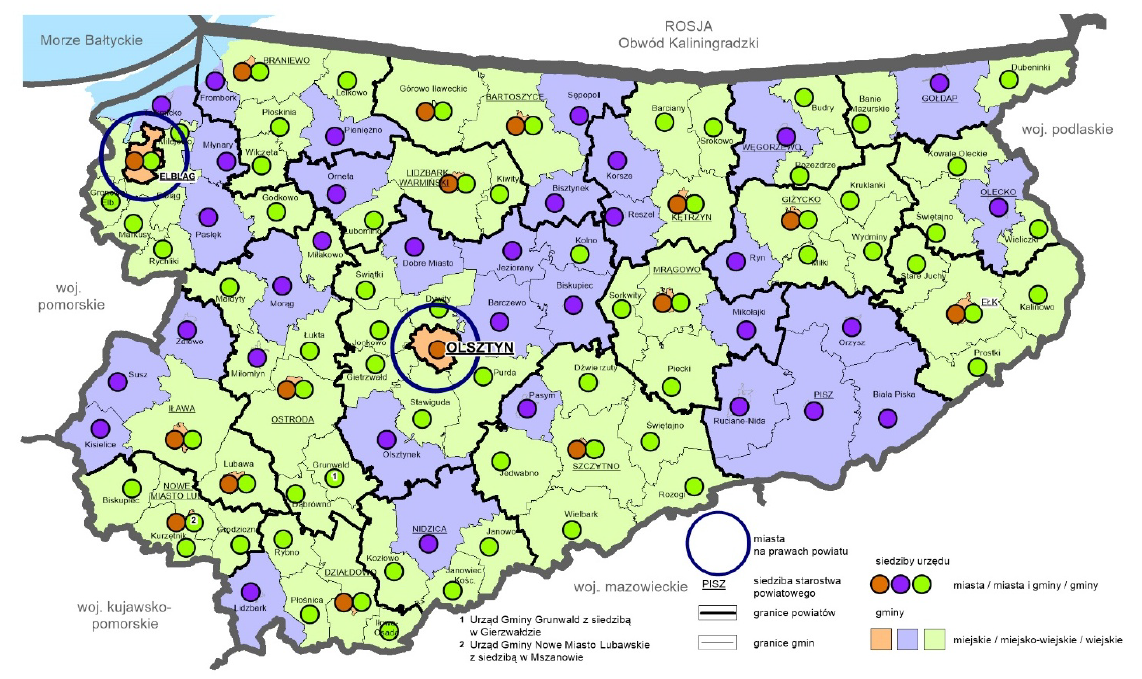 Obszar Południowych Mazur jest słabo zaludniony – w 2019 r. 1km2 powierzchni obszaru zamieszkiwało średnio 42,5 osoby (średnia w województwie warmińsko-mazurskim – 59; a w Polsce 123 osoby/k2). Największą gęstość zaludnienia odnotowały w 2019 r. powiat działdowski (68 osób na 1 km2) najniższą – piski (32 osoby na 1km2).Gęstość zaludnienia Południowych Mazur od 2009 r. utrzymuje się na stałym poziomie (dynamika zmian -0,58%), a nieznaczna ujemna dynamika zmian ma przede wszystkim związek ze spadkiem liczby mieszkańców powodowanym migracjami i niskim przyrostem naturalnym. Największy spadek wskaźnika gęstości zaludnienia na 1m2 z tego powodu odnotowały w latach 2009-2019: Janowiec Kościelny (-4,00%), Janowo (-6,67%), Orzysz (-7,69%) i Ruciane-Nida (-4,35%). Wysoka ujemna dynamika zmian charakteryzująca gminę miejską Szczytno 
(-7,96%) ma również związek z procesem suburbanizacji (gmina wiejska Szczytno zanotowała w badanym okresie wzrost wskaźnika gęstości zaludnienia i wzrost liczby mieszkańców odpowiednio o 18,75% i 17,76%).Ład przestrzenny obszaruŁad przestrzenny zapewniany jest przez system planowania przestrzennego, którego głównymi instrumentami są: studia uwarunkowań i kierunków zagospodarowania przestrzennego oraz miejscowe plany zagospodarowania przestrzennego.Pod względem stosowania instrumentów planowania przestrzennego Partnerstwo jest obszarem zróżnicowanym (pokrycie miejscowymi planami zagospodarowania przestrzennego obszarów gmin wchodzących w skład Partnerstwa waha się od 0,2% do 100%).  Wskaźnik pokrycia całego obszaru miejscowymi planami zagospodarowania przestrzennego wynosi 12,19% (w skali województwa warmińsko-mazurskiego współczynnik ten wynosi 14,6%, w skali kraju – 31,2%). 
W 2019 r. na terenie Partnerstwa obowiązywało 448 miejscowych planów zagospodarowania przestrzennego, obejmujących swoim zasięgiem 68.549 ha.Mimo, iż liczba miejscowych planów zagospodarowania przestrzennego i pokrycie nimi obszaru Partnerstwa sukcesywnie wzrasta (w badanym okresie, tj. od 2009-2019 wartości te wzrosły - odpowiednio - 52,38% i 11,35%) to obowiązujące miejscowe plany zagospodarowania przestrzennego (zaspakajające potrzeby pojedynczych JST w zakresie określania przestrzeni) nie tworzą spójnego 
i zintegrowanego systemu kształtowania przestrzeni całego obszaru.Na terenach wchodzących w skład obszaru Partnerstwa, nieobjętych miejscowymi planami zagospodarowania przestrzennego (87,81%) planowanie przestrzenne odbywa się przy wykorzystaniu pozostałych instrumentów kształtowania przestrzeni: studiów uwarunkowań i kierunków zagospodarowania przestrzennego oraz decyzji o warunkach zabudowy i zagospodarowania terenu.W okresie 2009-2019 na obszarze Partnerstwa wydano łącznie 17 965 decyzji 
o warunkach zabudowy terenu, najwięcej w Szczytnie, Piszu, Pasymiu, Lidzbarku 
i Nidzicy.Dynamika zmiany liczby wydanych decyzji o warunkach zabudowy
 i zagospodarowania terenu (wzrost liczby wydanych decyzji o 23,52%), wyższa od dynamiki zmiany wielkości powierzchni objętej miejscowymi planami zagospodarowania przestrzennego (wzrost o 11,35%) świadczyć może                                   o niewystarczająco dobrej kondycji finansowej gmin lub braku długookresowej, strategicznej  polityki przestrzennej (rodzącej ryzyko wzrostu kosztów utrzymania infrastruktury technicznej w przyszłości).Dostępność komunikacyjna PartnerstwaDostępność komunikacyjna Partnerstwa rozpatrywana jest w dwóch aspektach: dostępności drogowej (skorelowanej z infrastrukturą drogową Południowych Mazur, opisywanej z perspektywy poziomu życia mieszkańców i z poziomu atrakcyjności inwestycyjnej) oraz dostępności komunikacyjnej 
w systemie zbiorowego transportu publicznego..Infrastruktura komunikacyjna PartnerstwaInfrastruktura komunikacyjna Południowych Mazur składa się z układu drogowego i układu kolejowego oraz infrastruktury lotniczej.Mapa 16: Infrastruktura komunikacyjna - Mazury Południowe na tle województwa warmińsko-mazurskiegoŹródło: Plan Zagospodarowania Przestrzennego Województwa Warmińsko-Mazurskiego. 2018. Warmińsko-Mazurskie Biuro Planowania Przestrzennego, Olsztyn.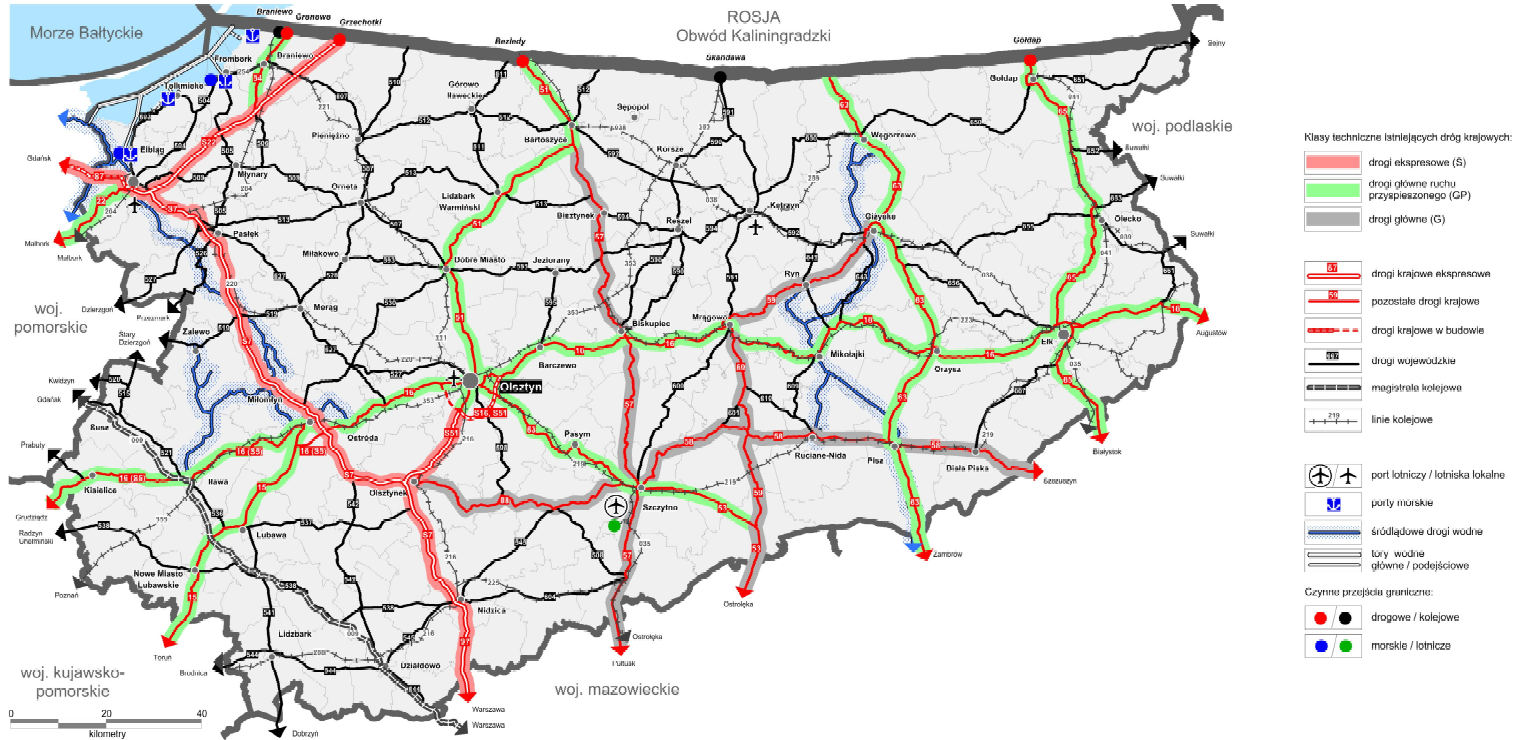 Układ drogowy Południowych Mazur tworzą:drogi ekspresowe i krajoweS7 (granica województwa - Elbląg - Olsztynek - granica województwa), nr 53: Olsztyn - Szczytno - Rozogi - Myszyniec - Ostrołęka;nr 57: Bartoszyce - Biskupiec - Szczytno - Przasnysz - Pułtusk;nr 58: Olsztynek - Zgniłocha - Jedwabno - Szczytno - Babięta - Ruciane-Nida - Pisz -Biała-Piska- Szczuczyn;nr 59: Giżycko - Ryn - Mrągowo - Nawiady - Rozogi;nr 63: granica państwa - Węgorzewo - Giżycko - Pisz - Kisielnica - Łomża - Zambrów - Ceranów - Sokołów Podlaski - Siedlce - Łuków - Radzyń Podlaski - Wisznice - Sławatycze - granica państwa.drogi wojewódzkie508: Jedwabno - Wielbark;538: Radzyń Chełmiński - Łasin - Nowe Miasto Lubawskie - Uzdowo - Rozdroże;541: Lubawa - Lidzbark - Żuromin - Bieżuń - Sierpc - Tłuchowo - Dobrzyń nad Wisłą;542: Rychnowo - Działdowo;544: Brodnica - Lidzbark - Działdowo - Mława - Przasnysz - Krasnosielc - Ostrołęka;545: Działdowo - Nidzica - Jedwabno;600: Mrągowo - Kałęczyn - Szczytno;604: Nidzica - Wielbark;609: Mikołajki - Ukta;610: Piecki - Ruciane-Nida;667: Nowa Wieś Ełcka - Drygały - Biała Piskadrogi powiatowe, drogi gminne i drogi wewnętrzne.W 2019 r. łączna długość dróg powiatowych i gminnych na terenie Południowych Mazur wyniosła 6.004,3 km, co stanowiło 21,0% dróg tego typu zlokalizowanych w województwie warmińsko-mazurskim. Na 100 km2 powierzchni Południowych Mazur przypadało średnio 45 km dróg gminnych 
i powiatowych o twardej nawierzchni (w województwie warmińsko-mazurskim 44,5 km) i 28 km dróg o nawierzchni gruntowej (w regionie 33,8 km). Stopień nasycenia drogami powiatowymi i gminnymi obszaru Partnerstwa w 2019 r. (łączna długość dróg gminnych i powiatowych na 100 km2 powierzchni) wynosił 76,46% i był niższy od najwyższego w badanym okresie (2009-2019) o 9,11 punktów procentowych.Infrastruktura drogowa (w szczególności część dróg gminnych i dróg powiatowych) jest niskiej jakości i wymaga napraw i remontów.Przez teren Południowych Mazur przebiegają linie kolejowe o różnym znaczeniu i kategorii, z których najważniejszą jest linia nr 9/E65/ Warszawa- Gdańsk (magistralna) z węzłem kolejowym w Działdowie.  Najistotniejszymi stacjami kolejowymi dla obsługi ruchu towarowego są: Lidzbark, Działdowo i Nidzica, a dla obsługi ruchu osobowego: Działdowo, Szczytno i Nidzica.Infrastruktura dworcowa jest bardzo często niskiej jakości.Na terenie Południowych Mazur zlokalizowana jest infrastruktura lotnicza, którą tworzą Regionalny Port Lotniczy Olsztyn - Mazury w Szymanach oraz 6 lądowisk samolotowych i śmigłowcowych, w tym: lądowisko śmigłowcowe (sanitarne) Działdowo-Szpital, należące do Samodzielnego Publicznego Zakładu Opieki Zdrowotnej w Działdowie; lądowisko śmigłowcowe (sanitarne) Szczytno-Szpital należące do Zespołu Opieki Zdrowotnej w Szczytnie i lądowisko śmigłowcowe (przyszpitalne) Szpital-Pisz należące do Samodzielnego Publicznego Zakładu Opieki Zdrowotnej Szpital Powiatowy.Dostępność drogowa i w systemie zbiorowego transportu publicznegoPołudniowe Mazury charakteryzują się niską (chociaż zróżnicowaną) dostępnością drogową z perspektywy atrakcyjności inwestycyjnej (czyli dostępnością do ośrodków zapewniających zaspokojenie potrzeb usługowych). Najlepsza dostępność cechuje powiat nidzicki i część powiatu działdowskiego, zdecydowanie gorsza – gminy powiatu szczycieńskiego i piskiego. Korzystniejsza sytuacja powiatu działdowskiego i nidzickiego wynika z położenia części gmin z tych powiatów 
w ciągu drogi ekspresowej S7.Niska dostępność drogowa obszaru Partnerstwa (szczególnie jego wschodniej części) z perspektywy atrakcyjności inwestycyjnej jest jedną z najważniejszych barier rozwojowych Partnerstwa w aspekcie gospodarczym (ograniczone możliwości przyciągania zewnętrznych inwestorów).Mapa 17: Indeks syntetyczny dostępności drogowej z perspektywy atrakcyjności inwestycyjnej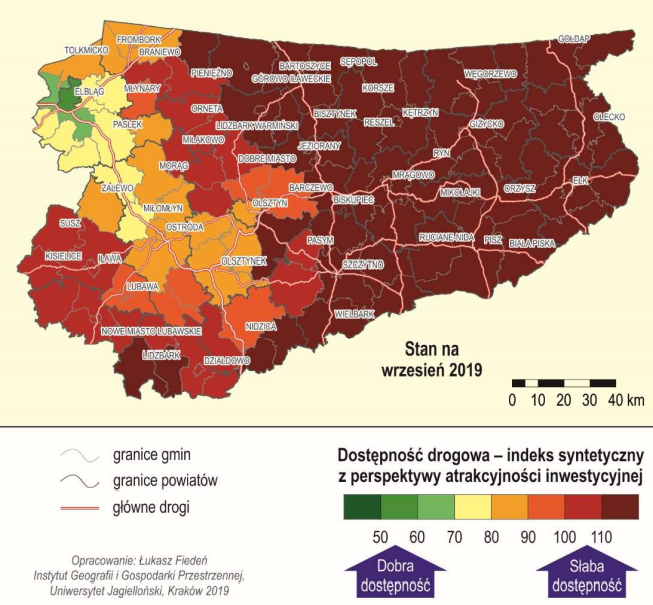 Źródło: „Analiza relacji funkcjonalno-przestrzennych między ośrodkami miejskimi i ich otoczeniem”, Raport cząstkowy, komponent 3 – Relacje przestrzenne i dostępność komunikacyjna, PAN i Uniwersytet Jagielloński w Krakowie, Kraków, 2019Niski poziom cechuje również dostępność drogową Południowych Mazur ujętą z perspektywy poziomu życia mieszkańców (związaną z dostępnością do ośrodków wojewódzkich lub subregionalnych powyżej 50 tys. mieszkańców).Najkorzystniejsza sytuacja w zakresie dostępności drogowej z tej perspektywy występuje w Nidzicy, Działdowie i Pasymiu – ośrodkach położonych w najbliższej odległości od miasta subregionalnego (Ostróda) lub wojewódzkiego (Olsztyn). Najsłabszą dostępnością charakteryzuje się wschodni region Południowych Mazur. Słaba dostępność drogowa tej części obszaru, wpływająca na niektóre aspekty poziomu życia mieszkańców (dostępność do usług lub miejsc pracy) może skutkować odpływem migracyjnym do obszarów Partnerstwa cechujących się lepszą dostępnością drogową.Mapa 18: Indeks syntetyczny dostępności drogowej z perspektywy poziomu jakości życia mieszkańców
Źródło: „Analiza relacji funkcjonalno-przestrzennych między ośrodkami miejskimi i ich otoczeniem”, Raport cząstkowy, komponent 3 – Relacje przestrzenne i dostępność komunikacyjna, PAN i Uniwersytet Jagielloński w Krakowie, Kraków, 2019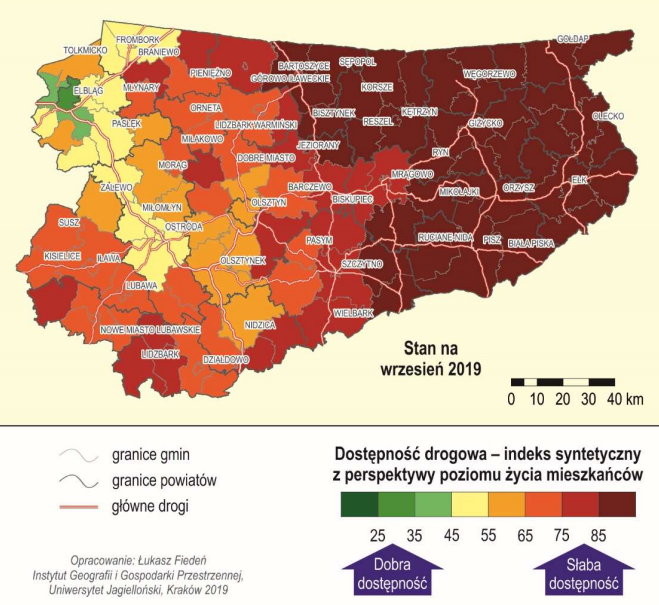 Dostępność drogowa miast powiatowych (Nidzica, Pisz, Działdowo, Szczytno) dla mieszkańców powiatów w transporcie drogowym zależy głównie od położenia gmin - miejsc zamieszkania mieszkańców oraz klasy dróg jakie przebiegają przez te miasta lub w ich pobliżu. Dostępność drogowa miast powiatowych (traktowanych jako centra usług subregionalnych) kształtuje się na wysokim poziomie (dojazd do miasta powiatowego nie zajmuje w większości przypadków więcej niż 45 minut).Dostępność komunikacyjna obszaru Południowych Mazur w systemie zbiorowego transportu publicznego jest niska. Przez teren Południowych Mazur przebiegają wprawdzie linie autobusowe zapewniające komunikację między największymi ośrodkami obszaru Partnerstwa oraz z regionem i krajem, ale ich liczba jest niewystarczająca.Nie istnieją bezpośrednie powiązania międzymiastowe komunikacją publiczną między Działdowem i Szczytnem oraz między Nidzicą a Szczytnem.Między Działdowem i Nidzicą, Szczytnem a Rucianem-Nida, Rucianem-Nida 
a Orzyszem i Białą Piską, istnieją średnie powiązania komunikacyjne. Silne powiązania łączą Ruciane-Nida i Pisz, Szczytno i Wielbark, a także Działdowo 
z województwem mazowieckim, Nowym Miastem Lubawskim i dalej 
z województwem pomorskim (mapa poniżej).Komunikacja kolejowa wewnątrz Partnerstwa wykorzystywana jest w niewielkim stopniu. Zauważalnym trendem jest spadek liczby przewozów osobowych na eksploatowanych odcinkach (patrz tabela poniżej). Linie kolejowe ulegają zawieszaniu i likwidacji, co powoduje brak połączeń kolejowych w północno-wschodniej części województwa.Tabela 28. Linie kolejowe na obszarze Południowych MazurŹródło: Plan Zagospodarowania Przestrzennego Województwa Warmińsko-Mazurskiego. 2018. Warmińsko-Mazurskie Biuro Planowania Przestrzennego, Olsztyn.Mapa 19: Powiązania międzymiastowe komunikacją publiczną w województwie warmińsko-mazurskim 
w 2019 r.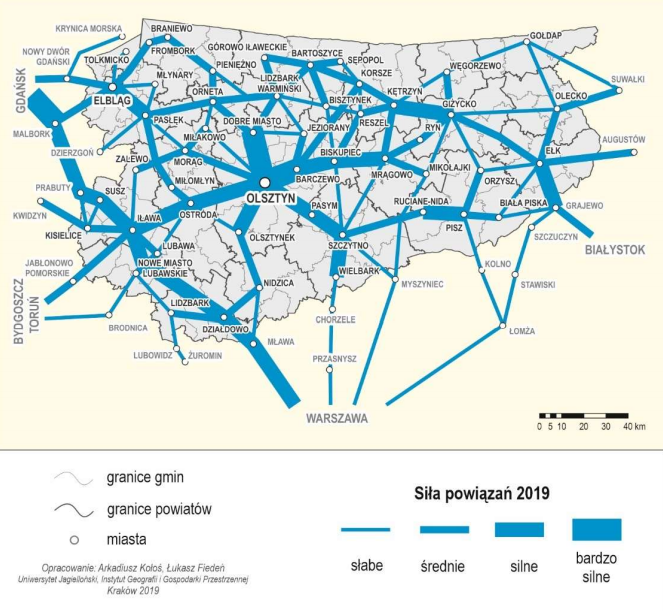 Źródło: „Analiza relacji funkcjonalno-przestrzennych między ośrodkami miejskimi i ich otoczeniem”, Raport cząstkowy, komponent 3 – Relacje przestrzenne i dostępność komunikacyjna, PAN i Uniwersytet Jagielloński w Krakowie, Kraków, 2019Dostępność komunikacyjna w systemie zbiorowego transportu publicznego miast powiatowych dla okolicznych miejscowości (mierzona liczbą połączeń bezpośrednich ze stolicą powiatu) jest zróżnicowana na obszarze Partnerstwa. Na terenie Południowych Mazurach istnieją zarówno ośrodki dobrze skomunikowane z powiatem, jak i takie, które nie mają żadnych bezpośrednich połączeń komunikacją publiczną z miastami powiatowymi. Wysoki odsetek miejscowości 
o wystarczającej liczbie kursów do miasta powiatowego cechuje znaczne części powiatów szczycieńskiego, działdowskiego i nidzickiego, trudniejsza sytuacja 
w tym zakresie charakteryzuje powiat piski (mapa poniżej)Mapa 20: Liczba bezpośrednich połączeń komunikacją publiczną do miasta powiatowego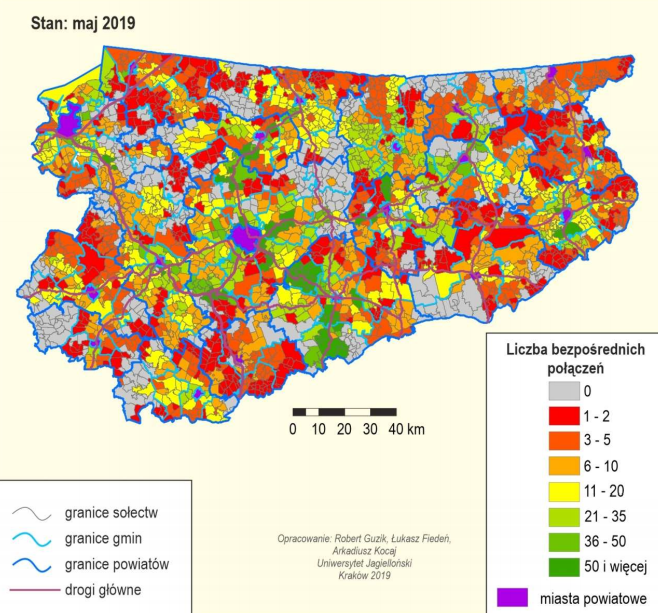 Źródło: „Analiza relacji funkcjonalno-przestrzennych między ośrodkami miejskimi i ich otoczeniem”, Raport cząstkowy, komponent 3 – Relacje przestrzenne i dostępność komunikacyjna, PAN i Uniwersytet Jagielloński w Krakowie, Kraków, 2019Z uwagi na niski poziom dostępności komunikacyjnej Południowych Mazur 
w systemie zbiorowego transportu publicznego przewóz osób na terenie Partnerstwa odbywa się przede wszystkim przy wykorzystaniu prywatnych środków transportu (od 2009 r. do 2019 r. liczba osobowych samochodów na 1000 mieszkańców wzrosła o 50,76%), co potwierdzają opinie mieszkańców Partnerstwa.Niski poziom dostępności komunikacyjnej Południowych Mazur potwierdza również porównanie w tym aspekcie obszaru z grupą porównawczą. Zarówno 
w przypadku długości dróg, jak i jakości infrastruktury drogowej poszczególne wskaźniki dla Południowych Mazur plasują się poniżej zera, co oznacza wolniejszą niż w grupie porównawczej zmianę sytuacji w zakresie dostępności komunikacyjnej. PodsumowaniePogłębiona analiza poszczególnych obszarów, tworzących wymiar środowiskowo-przestrzenny wykazała istnienie zestawionych w tabeli poniżej zjawisk, potencjałów, mocnych stron i deficytów Południowych Mazur.Tabela 29: Zjawiska, deficyty i potencjały Partnerstwa w wymiarze środowiskowo-przestrzennymŹródło: opracowanie własnePOTENCJAŁY, BARIERY I POTRZEBY ROZWOJOWE OBSZARU PARTNERSTWADiagnoza pogłębiona obszaru Partnerstwa oraz analiza otoczenia zewnętrznego pozwoliła na zidentyfikowanie czynników oddziaływania na kierunki strategiczne: negatywnych (czynniki mają wówczas charakter destymulanty rozwojowej) i pozytywnych (będących stymulantami rozwojowymi).Podział czynników oddziaływania na rozwój prezentuje poniższy schemat.Rysunek 8: Czynniki oddziałujące na rozwój obszaru Partnerstwa
Źródło: opracowanie własne
Określenie czynników rozwojowych pozwoliło na wskazanie potencjałów, jak i barier rozwojowych Partnerstwa i wybór obszarów strategicznej interwencji oraz wyzwań i determinant rozwojowych.Potencjały PartnerstwaPotencjał Partnerstwa to możliwości rozwoju, zbudowane na kompetencjach, sprawnościach i posiadanych zasobach Partnerstwa, a także na umiejętnym korzystaniu z zasobów otoczenia, które mają służyć osiąganiu określonych celów lub kierunków rozwojowych.Zidentyfikowane w procesie diagnozy pogłębionej czynniki wewnętrzne mające istotny, pozytywny wpływ na realizację kierunków rozwojowych są potencjałami wewnętrznymi (w tym mocnymi stronami) obszaru Partnerstwa.Opis czynników wewnętrznych oraz wykaz potencjałów Partnerstwa, opartych na zasobach i produktach Partnerstwa prezentuje poniższa tabela.Tabela 30: Wewnętrzne czynniki rozwojowe o oddziaływaniu pozytywnymŹródło: opracowanie własne w oparciu w oparciu o wywiady pogłębione z przedstawicielami JST wchodzącymi w skład Partnerstwa oraz badania ankietowe mieszkańców i młodzieżZasoby i czynniki zewnętrzne (czynniki otoczenia: polityczne, ekonomiczne, społeczno-kulturowe i technologiczne) oddziałujące pozytywnie na kierunki rozwojowe Partnerstwa zidentyfikowano przy wykorzystaniu analizy PEST. Opis czynników zewnętrznych oddziałujących pozytywnie na kierunki rozwojowe (tj. szans) Partnerstwa Południowe Mazury prezentuje tabela poniżej.Tabela 31: Zewnętrzne czynniki rozwojowe o oddziaływaniu pozytywnymŹródło: opracowanie własneBariery rozwojowe obszaru Partnerstwa.Bariery rozwojowe to zjawiska lub czynniki (wewnętrzne i zewnętrzne), które uniemożliwiają lub utrudniają realizację kierunków lub celów rozwojowych.Czynniki wewnętrzne mające istotny, negatywny wpływ na realizację kierunków rozwojowych to wewnętrzne bariery rozwojowe (słabe strony). Podzielono je na pięć grup, tożsamych rodzajowo z potencjałami, tj. społeczno-kulturowe, przestrzenne i techniczne, środowiskowe, gospodarcze 
i instytucjonalne. Opis czynników wewnętrznych negatywnie oddziałujących na kierunki rozwojowe oraz wykaz zidentyfikowanych barier obszaru Partnerstwa prezentuje poniższa tabela.Tabela 32: Wewnętrzne czynniki rozwojowe o oddziaływaniu negatywnymŹródło: opracowanie własne w oparciu o wywiady pogłębione z przedstawicielami JST wchodzącymi w skład PartnerstwaBariery zewnętrzne (czynniki otoczenia: polityczne, ekonomiczne, społeczno-kulturowe i technologiczne) o oddziaływaniu negatywnym zidentyfikowano przy wykorzystaniu analizy PEST.Opis czynników negatywnych zewnętrznych (tj. zagrożeń) Partnerstwa Południowe Mazury prezentuje tabela poniżej.Tabela 33: Zewnętrzne czynniki rozwojowe o oddziaływaniu negatywnymŹródło: opracowanie własne w oparciu o wywiady pogłębione z przedstawicielami JST wchodzącymi w skład PartnerstwaProblemy i wyzwania rozwojowe PartnerstwaDiagnoza pogłębiona obszaru Partnerstwa pozwoliła na zidentyfikowanie kluczowych problemów Partnerstwa. Problemy te tworzą siatkę wzajemnych powiązań przyczynowo-skutkowych i sprężeń zwrotnych o skutkach negatywnych.Oznacza to, że konkretne problemy mogą występować równocześnie jako przyczyna jednych problemów, jak i skutek innych problemów, wzajemnie na siebie oddziałujących. Dlatego kluczowym dla rozwiązania problemów jest podejmowanie przez Partnerstwo zintegrowanych działań zmierzających do zniwelowania lub znacznego ograniczenia skutków problemów. Działania te stanowią wyzwania rozwojowe Partnerstwa, a ich podjęcie powinno skutkować ograniczeniem liczby lub intensywności negatywnych, wewnętrznych czynników rozwojowych Partnerstwa wskazanych w tabeli 32 w Rozdziale 3.2. niniejszej diagnozy. Zestawienie kluczowych problemów i wyzwań rozwojowych Partnerstwa prezentuje poniższa tabela.Tabela 34: Problemy i wyzwania rozwojoweŹródło: opracowanie własne
Kierunki rozwojowe Partnerstwa Potwierdzenie kierunków rozwojowych Partnerstwa przyjetych na etapie diagnozy Przeprowadzona diagnoza pogłębiona obszaru Partnerstwa potwierdziła zasadność przyjętych w początkowym etapie dialogu strategicznego kierunków rozwojowych. Przyjęte kierunki rozwojowe stanowią odpowiedź na większość zdiagnozowanych kluczowych problemów, wpływając bezpośrednio lub pośrednio na ich zniwelowanie. Ponadto ich realizacja oprze się/będzie wykorzystywać istniejące potencjały (w tym mocne strony) Partnerstwa i szanse (tabela poniżej).   Tabela 35:  Zasadność przyjętych kierunków rozwojowych Źródło: opracowanie własneSpójność przyjetych kierunków rozwojowych z celami strategicznymi JST wchodzącymi w skład Partnerstwa Analiza celów strategicznych JST wynikających z ostatnio obowiązujących 
i aktualnych polityk (strategii) wykazała istnienie kierunków strategicznych wspólnych dla wszystkich lub większości gmin z obszaru Partnerstwa (wykres poniżej). Kierunkami (zawierającymi zdefiniowane w różny sposób cele), które zostały ujęte w strategiach wszystkich respondentów były: rozwój przedsiębiorczości i ochrona środowiska naturalnego, a większości przypadków - poprawa dostępności komunikacyjnej, rozwój turystyki i infrastruktury wypoczynkowo-rekreacyjnej (wykres poniżej). Cele ujęte w aktualnych strategiach są spójne z przyjętymi kierunkami rozwojowymi Partnerstwa w szczególności z kierunkiem „Konkurencyjna gospodarka oparta na endogennych potencjałach Partnerstwa” (rozwój przedsiębiorczości, ochrona środowiska naturalnego, rozwój turystyki 
i infrastruktury wypoczynkowo-rekreacyjnej) i kierunkiem „Dostępny komunikacyjnie w wymiarze wewnętrznym i zewnętrznym obszar Partnerstwa” (poprawa dostępności komunikacyjnej).Wykres 54: Wspólne kierunki strategiczne w dokumentach strategicznych PartnerstwaŹródło: opracowanie własne na podstawie badania członków PartnerstwaWiększość Partnerów - od 60% do 80% w zależności od kierunków- zrealizowała przyjęte w ramach kierunków cele strategiczne w niepełnym zakresie (wykres poniżej).Wykres 55: Realizacja celów strategicznychŹródło: opracowanie własne na podstawie badania członków PartnerstwaGłówną przyczyną uniemożliwiającą lub utrudniającą pełną realizację celów był brak środków finansowych na realizację zadań rozwojowych, który jest konsekwencją istnienia barier rozwojowych oraz niepełnego wykorzystania potencjału instytucjonalnego Partnerstwa w zakresie pozyskiwania zewnętrznych źródeł finansowania.Współpraca w ramach Partnerstwa, wykorzystująca zasoby wiedzy i doświadczenia członków Partnerstwa zwiększy prawdopodobieństwo realizacji zamierzeń strategicznych w całości lub większym zakresie niż dotychczas.Determinanty rozwoju PartnerstwaPo przeanalizowaniu słabych i mocnych stron oraz szans i zagrożeń wybrano determinanty rozwoju Partnerstwa, czyli czynniki, które warunkują zrealizowanie wybranych na początkowym etapie, a następnie potwierdzonych diagnozą kierunków rozwojowych Partnerstwa. Tabela poniżej wskazuje determinanty, a także powiązane z nimi wyzwania rozwojowe (działania, które ograniczają/niwelują skutki problemów) i bez podjęcia których determinanta nie zaistnieje. Determinanty i wyzwania rozwojowe Partnerstwa oraz wpływ determinanty na rozwój Partnerstwa prezentuje poniższa tabela.Tabela 36: Determinanty rozwojoweŹródło: opracowanie własnePodsumowanie Zidentyfikowane czynniki wewnętrzne i zewnętrzne wpływające pozytywnie lub negatywnie na rozwój Partnerstwa będą stanowiły podstawę dla analizy SWOT dla poszczególnych kierunków strategicznych, a następnie wyboru celów strategicznych i scenariuszy działania. Jednocześnie w toku analizy strategicznej zostaną zweryfikowane determinanty działania Spis rysunkówRysunek 1: Proces diagnozy – metodyka	12Rysunek 2: Kierunki rozwojowe Partnerstwa Południowe Mazury	13Rysunek 3: Usługi w Partnerstwie według dostępności i miejsca korzystania	22Rysunek 4: Wymiar społeczny diagnozy Południowych Mazur	42Rysunek 5: Wymiary efektywności a model kultury organizacyjnej	87Rysunek 6: Wymiar gospodarczy diagnozy Południowych Mazur	92Rysunek 7: Wymiar środowiskowo-przestrzenny diagnozy Południowych Mazur	129Rysunek 8: Czynniki oddziałujące na rozwój obszaru Partnerstwa	156Spis mapMapa 1: Położenie Partnerstwa Południowe Mazury	16Mapa 2: Klasyfikacja funkcjonalna gmin z obszaru Partnerstwa	17Mapa 3: Obszary problemowe na terenie Partnerstwa	20Mapa 4: Bilans zatrudnienia	29Mapa 5: Ogólny wskaźnik rozwoju Partnerstwa Południowe Mazury	39Mapa 6: Atrakcyjność miejsca zamieszkania	64Mapa 7: Planowany system tras rowerowych	100Mapa 8: Powiaty o dominujących walorach kulturowych, środowiskowych oraz powiaty bez dominującego rodzaju walorów turystycznych	105Mapa 9: Klasy pokrycia terenu	132Mapa 10: Wskaźnik waloryzacji rolniczej przestrzeni produkcyjnej 	133Mapa 10: Udział gruntów pod wodami w powierzchni gmin Południowych Mazur	134Mapa 11: Strefy wietrzności w Polsce	135Mapa 12: Nasłonecznie w Polsce	135Mapa 13: Formy ochrony przyrody	138Mapa 14: Struktura administracyjna Południowych Mazur	143Mapa 15: Infrastruktura komunikacyjna - Mazury Południowe na tle województwa warmińsko-mazurskiego	146Mapa 16: Indeks syntetyczny dostępności drogowej z perspektywy atrakcyjności inwestycyjnej	148Mapa 17: Indeks syntetyczny dostępności drogowej z perspektywy poziomu jakości życia mieszkańców	149Mapa 18: Powiązania międzymiastowe komunikacją publiczną w województwie warmińsko-mazurskim  w 2019 r.	152Mapa 19: Liczba bezpośrednich połączeń komunikacją publiczną do miasta powiatowego	153
Spis wykresówWykres 1: Bilans usług – specjalistyczna opieka zdrowotna	24Wykres 2: Bilans usług – usługi kulturalno-rozrywkowe	25Wykres 3: Bilans usług – usługi handlowe (inne niż podstawowe)	26Wykres 4: Bilans usług – usługi edukacyjne w zakresie szkolnictwa wyższego	27Wykres 5: Bilans usług – kultura wysoka	28Wykres 6: Bilans zatrudnienia	29Wykres 7: Ogólny wskaźnik rozwoju Partnerstwa	40Wykres 8: Dynamika zmian w latach 2015-2019 w obszarach wpływających na rozwój Partnerstwa	41Wykres 9: Wskaźnik rozwoju Partnerstwa- wymiar społeczny	43Wykres 10: Dynamika zmian w latach 2015-2019 – obszary w wymiarze społecznym	44Wykres 11: Ludność obszaru Partnerstwa Południowe Mazury w latach 1999-2019 ogółem	45Wykres 12: Ludność obszaru Partnerstwa Południowe Mazury w latach 1999-2019 – podział na powiaty	45Wykres 13: Pięcioletnia różnica liczby mieszkańców na 1000 mieszkańców w roku bazowym – gminy Partnerstwa	46Wykres 14: Ludność obszaru Partnerstwa Południowe Mazury ogółem – prognoza do 2050 r.	47Wykres 15: Ludność obszaru Partnerstwa Południowe Mazury według powiatów – prognoza do 2050r.	47Wykres 16: Ludność w wieku 70 lat i powyżej na 1000 mieszkańców	49Wykres 17: Udział subpopulacji osób w wieku 80 lat i więcej w ogólnej liczbie ludności w gminach Partnerstwa	49Wykres 18: Zmiany liczby ludności Południowych Mazur w poszczególnych grupach wiekowych w latach 2009-2019	51Wykres 19: Urodzenia na 1.000 mieszkańców w latach 2010-2019	51Wykres 20: Zgony na 1.000 mieszkańców w latach 2010-2019	52Wykres 21: Przyrost naturalny w Południowych Mazurach na 1000 mieszkańców w latach 2009-2019	53Wykres 22: Saldo migracji na 1000 mieszkańców w latach 2009-2019	54Wykres 23: Saldo migracji osób w wieku 15-39 lat na 1000 osób w latach 2013-2019	55Wykres 24: Liczba porad lekarskich podstawowej opieki medycznej na 10 tys. mieszkańców w latach 2012-2019	66Wykres 25: Liczba lekarzy (personel pracujący ogółem) na 10 tys. mieszkańców w latach 2010-2018	70Wykres 26: Liczba pielęgniarek i położnych (personel pracujący ogółem) na 10 tys. mieszkańców w latach 2010-2018	70Wykres 27: Poziom bezpieczeństwa na terenie Południowych Mazur w latach 2015-2019	71Wykres 28: Saldo bieżące zarejestrowanych fundacji, stowarzyszeń i organizacji społecznych.	73Wykres 29: Beneficjenci środowiskowej pomocy społecznej w latach 2009-2019	74Wykres 30: Potencjał instytucjonalny JST (współpraca)	83Wykres 31: Udział dotacji do zadań publicznych wykonywanych przez NGO w wydatkach bieżących JST w latach 2011-2019	85Wykres 32: Kwota dotacji do zadań publicznych wykonywanych przez NGO w przeliczeniu na 1000 mieszkańców	86Wykres 33: Stabilność władzy na obszarze Partnerstwa   Źródło: opracowanie własne na podstawie danych z Państwowej Komisji Wyborczej   Efektywność realizacyjna Partnerstwa ściśle wiąże się z modelem kultury organizacyjnej charakteryzującej Partnerstwo (powiazania efektywności i typów kultury organizacyjnej obrazuje rysunek poniżej).	86Wykres 34: Model kultury organizacyjnej Partnerstwa – stan obecny i pożądany	88Wykres 35: Wskaźnik rozwoju Partnerstwa- wymiar gospodarczy	93Wykres 36: Dynamika zmian w obszarach w latach 20115-2019 – wymiar gospodarczy	94Wykres 37: Zmiany liczby podmiotów wpisanych do rejestru REGON na tys. ludności w latach 2010-2019	95Wykres 38: Turystyczne obiekty noclegowe Południowych Mazur na 10 tys ludności w latach 2015-2019	101Wykres 39: Liczba udzielonych noclegów na obszarze Południowych Mazur w latach 2015-2019	103Wykres 40: Stopień wykorzystania miejsc noclegowych w PM i powiatach (w %)	103Wykres 41: Produkcyjne grupy wieku mieszkańców Południowych Mazur w latach 2009-2019	107Wykres 42: Zastępowalność pokoleń na rynku pracy Południowych Mazur	110Wykres 43: Pracujący w Południowych Mazurach na 1 tys. mieszkańców w latach 2009-2019	113Wykres 44: Zatrudnienie na terenie Południowych Mazur według klas PKD w 2019 r.	113Wykres 45: Dochody budżetu gmin Południowych Mazur według rodzaju wpływów	117Wykres 46: Potencjał ekonomiczny mieszkańców Południowych Mazur w latach2009-2019 – wskaźniki	117Wykres 47: Relacja kwoty zadłużenia do dochodów ogółem w latach 2015-2019 (w%)	121Wykres 48: Relacja kwoty nadwyżki operacyjnej do kwoty dochodów bieżących i relacja kwoty nadwyżki operacyjnej netto pomniejszonej o spłaty długu do dochodów bieżących w latach 2015-2019	127Wykres 49: Wskaźnik rozwoju Partnerstwa- wymiar środowiskowo-przestrzenny	130Wykres 50: Dynamika zmian w obszarach w latach 2015-2019 – wymiar środowiskowo-przestrzenny	131Wykres 51: Klasyfikacja gruntów	132Wykres 52: Emisja zanieczyszczeń gazowych na terenie Południowych Mazur w latach 2012-2019 (w tonach)	139Wykres 53: Emisja zanieczyszczeń pyłowych na terenie Południowych Mazur w latach 2012-2019 (w tonach)	140Wykres 54: Wspólne kierunki strategiczne w dokumentach strategicznych Partnerstwa	172Wykres 55: Realizacja celów strategicznych	172
Spis tabelTabela 1: Wykaz gmin i powierzchnia gmin wchodzących w skład Partnerstwa Południowe Mazury	17Tabela 2: Funkcje ośrodków osiedleńczych w zakresie zaspakajania indywidualnych i zbiorowych potrzeb mieszkańców	30Tabela 3: Funkcje gmin wyznaczane alokacją zasobów	32Tabela 4: Wskaźnik bilansu usług i zatrudnienia dla JST wchodzących w skład Partnerstwa	34Tabela 5: Wskaźnik bilansu usług dla centrów usług w Partnerstwie	35Tabela 6: Wskaźnik bilansu zatrudnienia dla centrów obszarów funkcjonalnych w Partnerstwie	37Tabela 7. Wyniki egzaminów ośmioklasisty w 2020 r.	58Tabela 8. Wyniki egzaminów dojrzałości w 2020 r.	60Tabela 9. Ambulatoryjna opieka specjalistyczna w powiatach Południowych Mazur	67Tabela 10. Oddziały w szpitalach powiatowych PM wraz z liczbą łóżek (2020 r.)	68Tabela 11: Instytucjonalne formy współpracy JST wchodzących w skład Partnerstwa	76Tabela 12: Zakres współpracy JST wchodzących w skład Partnerstwa	78Tabela 13: Udział dotacji z Unii Europejskiej w dochodach ogółem w 2019 r.	84Tabela 14: Podsumowanie diagnozy - wymiar społeczny	89Tabela 15.  Przedsiębiorcy według liczby osób zatrudnionych	95Tabela 16: Wskaźniki przedsiębiorczości w Południowych Mazurach w latach 2010-2019	98Tabela 17: Wskaźnik rozwoju funkcji turystycznych dla Południowych Mazur i województwa warmińsko-mazurskiego	106Tabela 18: Osoby w wieku produkcyjnym mobilnym w Południowych Mazurach w latach 2015-2019	109Tabela 19. Lista zawodów deficytowych w powiatach Południowych Mazur (2020 r.)	111Tabela 20: Podstawowe dane finansowe Partnerstwa za lata 2015-2019	119Tabela 21: Relacja kwoty zadłużenia do dochodów ogółem w latach 2015-2019 (w%)	120Tabela 22: Wynik budżetu netto w latach 2015-20019	122Tabela 23: Relacja kwoty nadwyżki operacyjnej do kwoty dochodów bieżących [w %] w latach 2015-2019	125Tabela 24: Relacja kwoty nadwyżki operacyjnej netto pomniejszonej o spłaty długu do dochodów bieżących  [w %] w latach 2015-2019	126Tabela 25: Podsumowanie diagnozy w wymiarze gospodarczym	128Tabela 26: Formy ochrony przyrody na terenie Południowych Mazur (2019 r.)	137Tabela 27. Klasy zanieczyszczeń w strefie warmińsko-mazurskiej uzyskane na podstawie oceny pięcioletniej (2014-2018) z uwzględnieniem kryteriów ustanowionych w celu ochrony zdrowia ludzi i ochrony roślin.	141Tabela 28. Linie kolejowe na obszarze Południowych Mazur	151Tabela 29: Zjawiska, deficyty i potencjały Partnerstwa w wymiarze środowiskowo-przestrzennym	154Tabela 30: Wewnętrzne czynniki rozwojowe o oddziaływaniu pozytywnym	157Tabela 31: Zewnętrzne czynniki rozwojowe o oddziaływaniu pozytywnym	160Tabela 32: Wewnętrzne czynniki rozwojowe o oddziaływaniu negatywnym	162Tabela 33: Zewnętrzne czynniki rozwojowe o oddziaływaniu negatywnym	165Tabela 34: Problemy i wyzwania rozwojowe	166Tabela 35:  Zasadność przyjętych kierunków rozwojowych	168Tabela 36: Determinanty rozwojowe	173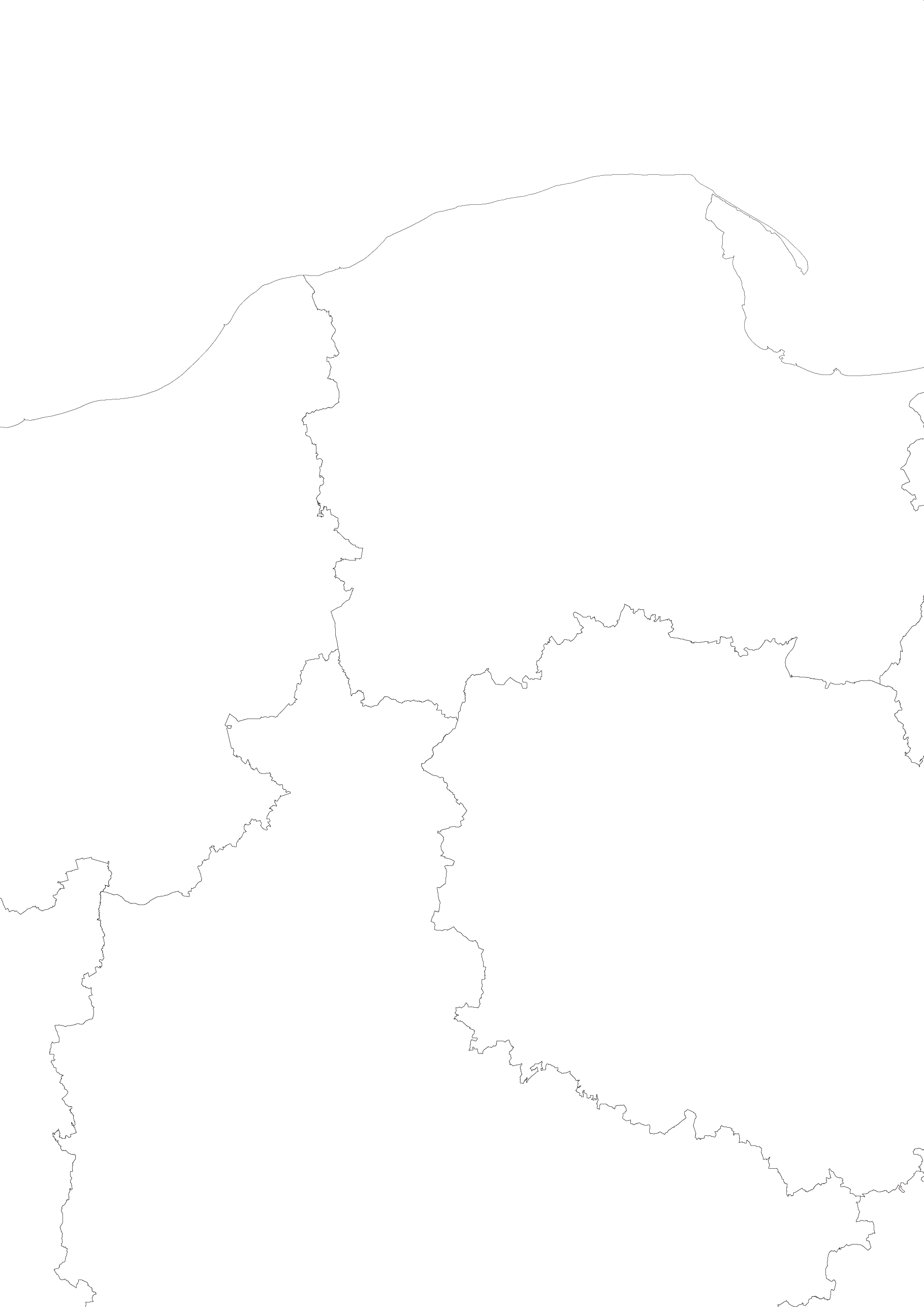 Nazwa JSTTyp JSTPowierzchnia w km2Powiat działdowskiPowiat działdowski954DziałdowoGmina miejska11DziałdowoGmina wiejska273Iłowo-OsadaGmina wiejska104LidzbarkGmina miejsko-wiejska255PłośnicaGmina wiejska163RybnoGmina wiejska148Powiat nidzickiPowiat nidzicki961Janowiec KościelnyGmina wiejska136JanowoGmina wiejska192KozłowoGmina wiejska254NidzicaGmina miejsko-wiejska379Powiat piskiPowiat piski1 775Biała PiskaGmina miejsko-wiejska420OrzyszGmina miejsko-wiejska363PiszGmina miejsko-wiejska634Ruciane-NidaGmina miejsko-wiejska358Powiat szczycieńskiPowiat szczycieński1 933SzczytnoGmina miejska11DźwierzutyGmina wiejska263JedwabnoGmina wiejska312PasymGmina miejsko-wiejska149RozogiGmina wiejska224SzczytnoGmina wiejska346ŚwiętajnoGmina wiejska280WielbarkGmina miejsko-wiejska348ŁącznieŁącznie5 623Nazwa OSIJST położone w OSILiczba JSTMiasta tracące funkcje społeczno-gospodarczeSzczytno (gmina miejska), Działdowo (gmina miejska), Pisz3CittaslowPasym, Lidzbark, Działdowo (gmina miejska), Nidzica, Szczytno (gmina miejska)5Tygrys Warmińsko-MazurskiDźwierzuty, Iłowo-Osada, Nidzica, Janowiec Kościelny, Orzysz, Kozłowo6Obszary marginalizacjiPłośnica, Lidzbark, Działdowo (gmina wiejska), Ruciane-Nida, Biała Piska, Orzysz, Rozogi, Kozłowo8OF Wielkie Jeziora MazurskieRuciane-Nida, Orzysz, Pisz3Gminy nie wchodzące w skład żadnego OSISzczytno (gmina wiejska), Wielbark, Jedwabno, Świętajno, Rybno,Janowo6Nazwa funkcjiOpis funkcjiOśrodki/gminyAdministracyjna podstawowaZwiązana z obsługą ludności przez jednostki i urzędy władzy publicznej, tj.: urzędy gminy (m.in. sprawy obywatelskie, obsługa przedsiębiorców, pomoc społeczna, pomoc rodzinie)Wszystkie gminy z obszaru PartnerstwaAdministracyjna specjalistyczna1. Związana z obsługą ludności przez jednostki i urzędy władzy publicznej inne niż urzędy gminy, tj.:Starostwa powiatowe (m.in. sprawy komunikacyjne i transportowe, sprawy geodezyjno-budowlane, pomoc społeczna, pomoc rodzinie)Urząd Skarbowy, Zakład Ubezpieczeń Społecznych, KRUS,Straże i Inspekcje (Powiatowy Inspektorat Weterynarii, Powiatowy Inspektorat Nadzoru Budowlanego, Powiatowa Stacja Sanitarno-Epidemiologiczna, Powiatowa Komenda Policji, Powiatowa Komenda państwowej Straży Pożarnej)Instytucje rynku pracy (PUP).2. Związana z zapewnieniem obsługi ludności przez wymiar sprawiedliwości (prokuratura, sądy)Powiaty: działdowski, nidzicki, szczycieński i piskiSocjalno-bytowa1. Związana z zaspokajaniem podstawowych potrzeb bytowych ludności:zaopatrzenia w infrastrukturę techniczną i media,zapewnieniem dostępności komunikacyjnej,zapewnieniem bezpieczeństwa w tym bezpieczeństwa zdrowotnego na podstawowym poziomie,2. Związana z zapewnieniem miejsca stałego pobytu – koncentrowania czynności życiowychWszystkie gminy z obszaru PartnerstwaDostawcy usług o charakterze podstawowymZwiązana z dostarczaniem usług (w tym publicznych) o charakterze podstawowym, w szczególności:wychowawczych i opiekuńczych (przedszkola, żłobki),edukacyjnych na szczeblu ponadpodstawowym,edukacji pozaszkolnej,związanych ze spędzaniem czasu wolnegoWszystkie gminy z obszaru PartnerstwaDostawcy usług o charakterze wyspecjalizowanymZwiązana z dostarczaniem usług (w tym publicznych) o charakterze ponadpodstawowym -wyspecjalizowanym, w szczególności:wychowawczych i opiekuńczych,edukacyjnych na szczeblu ponadpodstawowym,edukacji pozaszkolnej,związanych ze spędzaniem czasu wolnego – w szczególności kultury wyższejspecjalistycznych usług zdrowotnych i usług społecznychMiasta: Działdowo, Szczytno, Nidzica, PiszNazwa funkcjiOpis funkcjiOśrodki/gminyDostawcy zasobów na rynki pracyZwiązana z obsługą lokalnych rynków pracy przez dostarczanie niezbędnych zasobów (w tym w szczególności zasobów ludzkich) i usług.Biała Piska, Pisz, gmina Działdowo, Janowiec Kościelny, Janowo, Jedwabno, Kozłowo, Płośnica, ŚwiętajnoDostawcy zasobów na rynki zbytuZwiązana z obsługą lokalnych rynków zbytu przez dostarczanie niezbędnych zasobów (w tym w szczególności produktów rolnych)Działdowo (wieś), Janowiec Kościelny, Płośnica, Kozłowo,Rynki pracyMiejsce najemnej pracy zarobkowej i świadczenia usługDziałdowo gmina miejska, Szczytno gmina miejska, Nidzica, Wielbark, Ruciane Nida, Rozogi, Lidzbark, NidzicaRynki zbytuMiejsce zbytu towarów i produktówMiasto Działdowo, Pisz, Pasym, Orzysz, Nidzica, Lidzbark, Biała Piska, miasto SzczytnoNazwa JSTUśredniony wskaźnik bilansu usługNazwa JSTUśredniony wskaźnik bilansu zatrudnieniaSzczytno – gmina miejska26%Szczytno – gmina miejska13%Szczytno – gmina wiejska0%Szczytno – gmina wiejska0%Pasym0%Pasym0%Wielbark0%Wielbark5%Dźwierzuty0%Dźwierzuty0%Jedwabno0%Jedwabno-2%Świętajno0%Świętajno-3%Rozogi0%Rozogi1%Działdowo- gmina miejska14%Działdowo- gmina miejska13%Działdowo - gmina wiejska1%Działdowo - gmina wiejska-3%Lidzbark2%Lidzbark2%Rybno0%Rybno0%Płośnica0%Płośnica-1%Iłowo-Osada1%Iłowo-Osada2%Nidzica3%Nidzica1%Janowo0%Janowo-1%Kozłowo2%Kozłowo-17%Janowiec Kościelny2%Janowiec Kościelny-14%Pisz8%Pisz-1%Biała Piska1%Biała Piska-11%Orzysz3%Orzysz0%Ruciane-Nida1%Ruciane-Nida1%Nazwa usługiWskaźnik bilansu usługWskaźnik bilansu usługWskaźnik bilansu usługWskaźnik bilansu usługNazwa usługiSzczytnoDziałdowoPiszNidzicaŻłobki31%33%0%3%Przedszkola29%27%10%3%Szkoły podstawowe26%15%18%0%Szkoły ogólnokształcące25%17%8%4%Technika23%19%9%2%Szkoły branżowe i zawodowe28%18%11%2%Szkoły specjalne42%13%17%4%Szkoły policealne, Lokalne Ośrodki Wiedzy i Edukacji30%12%13%3%Podstawowa opieka zdrowotna17%15%20%10%Specjalistyczna opieka zdrowotna (w tym szpitale)25%21%9%6%Dzienne domy pobytu dla osób starszych27%2%0%1%Całodobowe domy opieki dla osób starszych i niepełnosprawnych23%9%0%0%Placówki opiekuńcze dla dzieci i młodzieży25%0%2%0%Placówki oferujące usługi edukacyjne pozaszkolne (kursy, szkolenia, koła zainteresowań)25%17%10%3%Usługi rehabilitacyjno-opiekuńcze nad osobami starszymi i niepełnosprawnymi40%14%3%1%Wydarzenia z zakresu pop-kultury (gł. Stałe, cykliczne i masowe)10%9%3%0%Powszechnie dostępne miejsca do uprawiania sportu i rekreacji indywidualnej (boiska, place zabaw, siłownie zewnętrzne)21%12%7%1%Placówki oferujące aktywność sportową (basen, fitness, kluby sportowe, siłownie itp.)21%16%6%0%Imprezy i wydarzenia sportowe19%1%9%0%Handlowe (sieci handlowe)19%12%4%4%Handlowe (targowiska)25%20%7%4%Pozostałe usługi8%6%10%5%Średnia26%14%8%3%Rynek pracyWskaźnik bilansu rynku pracyWskaźnik bilansu rynku pracyRynek pracySzczytnoDziałdowoZakłady pracy - sektor związany z produkcją leśną-4%2%Zakłady pracy - sektor związany z produkcją rolną8%34%Zakłady pracy - sektor związany z turystyką21%0%Zakłady pracy - sektor związany z administracją21%17%Zakłady pracy - pozostałe sektory19%13%Średnia13%13%PowiatyJęzyk polskiJęzyk polskiJęzyk polskiJęzyk polskiMatematykaMatematykaMatematykaMatematykaJęzyk angielskiJęzyk angielskiJęzyk angielskiJęzyk angielskiPowiatyPunktyLiczba szkół wg poziomów zależnych od wyników egzaminów
Liczba szkół wg poziomów zależnych od wyników egzaminów
Liczba szkół wg poziomów zależnych od wyników egzaminów
PunktyLiczba szkół wg poziomów zależnych od wyników egzaminówLiczba szkół wg poziomów zależnych od wyników egzaminówLiczba szkół wg poziomów zależnych od wyników egzaminówPunktyLiczba szkół wg poziomów zależnych od wyników egzaminówLiczba szkół wg poziomów zależnych od wyników egzaminówLiczba szkół wg poziomów zależnych od wyników egzaminówPowiatyŚredniaNŚWŚredniaNŚWŚredniaNŚWPiski52%1110138%145346%974Nidzic-ki53%77134%95144%680Działdowski54%1514240%1317145%11191Szczycieński55%817240%1017044%12132Razem x41486x46445x32477% szkół wg poziomówx43%50%7%x48%46%6%x34%49%7%PowiatJęzyk polskiJęzyk polskiJęzyk polskiJęzyk polskiMatematykaMatematykaMatematykaMatematykaJęzyk angielskiJęzyk angielskiJęzyk angielskiJęzyk angielskiZdawalność egzaminów 
Zdawalność egzaminów 
PowiatPoziom podsta-wowyPoziom podsta-wowyPoziom rozsze-rzonyPoziom rozsze-rzonyPoziom podsta-wowyPoziom podsta-wowyPoziom rozsze-rzonyPoziom rozsze-rzonyPoziom podsta-wowyPoziom podsta-wowyPoziom rozsze-rzonyPoziom rozsze-rzonyZdawalność egzaminów 
Zdawalność egzaminów 
PowiatŚrednia wojewódzkaŚrednia powiatowaŚrednia wojewódzkaŚrednia powiatowaŚrednia wojewódzkaŚrednia powiatowaŚrednia wojewódzkaŚrednia powiatowaŚrednia wojewódzkaŚrednia powiatowaŚrednia wojewódzkaŚrednia powiatowaŚrednia wojewódzkaŚrednia powiatowaPiski48%41,8%49%38,4%49%44,2%28%21,9%69%61,7%55%52,4%76,95%75%Nidzicki48%53,0%49%49,6%49%56,6%28%46,1%69%66,8%55%55,2%76,95%84%Działdo-wski48%46,2%49%50,3%49%46,0%28%30,9%69%61,2%55%55,7%76,95%75%Szczycie-ński48%48,1%49%52,8%49%49,6%28%25,8%69%66,1%55%49,4%76,95%81%WyszczególnienieRokDNPSZLiczba przychodni201939203842Liczba przychodnizmiana 2012=100%8,311,111,813,5Liczba udzielonych porad ogółem2019408.487218.498324.692449.712Liczba udzielonych porad ogółemzmiana 2012=100%1,8-2,924,610,9Liczba udzielonych porad w przeliczeniu na przychodnię201910.47410.9258.54510.707Liczba udzielonych porad w przeliczeniu na przychodnięzmiana 2012=100%-6,0-12,611,5-2,3Liczba udzielonych porad w przeliczeniu na 10 tys. mieszkańców201962.71066.50057.84164.822Liczba udzielonych porad w przeliczeniu na 10 tys. mieszkańcówzmiana 2012=100%4,30,928,914,0Oddział Powiat działdowskiPowiat nidzicki Powiat piski Powiat szczycieński Anestezjologii i intensywnej terapii4-43Blok operacyjny-4--Chirurgiczny ogólny26192030Chirurgii urazowo-ortopedycznej17---Chorób wewnętrznych35323545Geriatryczny-28--Kardiologiczny12---Medycyny paliatywnej12---Nefrologiczny2---Neonatologiczny16---Neurologiczny19-10-Obserwacyjno-zakaźny--15-Pediatryczny1792012Położniczo-ginekologiczny26182032Psychiatryczny30---Rehabilitacji neurologicznej10---Rehabilitacyjny15---Reumatologiczny10---Szpitalny oddział ratunkowy--5-Udarowy16---Urologiczny1---Zakład opiekuńczo-leczniczy-44--Rodzaj i nazwa organizacjiNazwa JST – członka organizacjiLokalne organizacje turystyczneLokalne organizacje turystyczneLokalna Organizacja Turystyczna Powiatu NidzickiegoPowiat Nidzicki, NidzicaLokalna Organizacja Turystyczna Powiatu SzczycieńskiegoPowiat Szczycieński, miasto SzczytnoLokalne grupy działaniaLokalne grupy działaniaLokalna Grupa Działania "Mazurskie Morze"Biała Piska, Orzysz, Pisz, Ruciane- NidaStowarzyszenie Lokalna Grupa Działania "Brama Mazurskiej Krainy"Gmina Nidzica, Powiat Nidzicki, Gmina Kozłowo, Gmina Janowiec Kościelny, Gmina Janowo, Gmina Wielbark, Gmina Szczytno, Powiat Szczycieński, Gmina Jedwabno, Gmina Rozogi, Gmina Dźwierzuty, Gmina Świętajno, Gmina Iłowo-Osada, Gmina Działdowo, Powiat Działdowski, Gmina PłośnicaLokalna Grupa Działania "Mazurskie Morze"Biała Piska, Orzysz, Pisz, Ruciane- NidaStowarzyszenia Stowarzyszenia Stowarzyszenie Wielkie Jeziora MazurskieOrzysz, Pisz, Ruciane-Nida, Biała Piska, Powiat Piski, Gmina ŚwiętajnoStowarzyszenie Polskie Miasta CittaslowNidzica, Pasym, Działdowo, Lidzbark, SzczytnoZwiązki międzygminneZwiązki międzygminneEkologiczny Związek Gmin Działdowszczyznamiasto Działdowo, Lidzbark, gmina Działdowo, Iłowo – Osada, Płośnica, Rybno, Kozłowo, Janowiec KościelnyZwiązek Gmin Warmińsko-Mazurskichmiasto Działdowo, Dźwierzuty, Iłowo-Osada, Janowiec Kościelny, Janowo, Jedwabno, Nidzica, Pasym, Płośnica, Rozogi, Świętajno, Wielbark, miasto Szczytno, gmina DziałdowoMazurski Związek Międzygminny Gospodarka OdpadamiOrzyszZwiązek Międzygminny „Gospodarka Komunalna” w EłkuBiała PiskaPorozumienia międzygminnePorozumienia międzygminne-Pasym i Dźwierzuty-Gmina miejska Szczytno i gmina wiejska Szczytno-Gmina miejska Działdowo i gmina wiejska Działdowo-Powiat Szczycieński, gmina miejska Szczytno-Pasym i Dźwierzuty-Gmina miejska Szczytno i gmina wiejska SzczytnoSpółki akcyjneSpółki akcyjneDziałdowska Agencja Rozwoju S.A.Gmina miejska Działdowo i gmina wiejska Działdowo, Powiat Działdowski
LpKrótki opis współpracy
Podmioty współpracująceTurystyka 
Współpraca polega na realizacji wspólnych przedsięwzięć: inwestycyjnych i nieinwestycyjnych zmierzających do podniesienia atrakcyjności turystycznej regionuTurystyka 
Współpraca polega na realizacji wspólnych przedsięwzięć: inwestycyjnych i nieinwestycyjnych zmierzających do podniesienia atrakcyjności turystycznej regionuTurystyka 
Współpraca polega na realizacji wspólnych przedsięwzięć: inwestycyjnych i nieinwestycyjnych zmierzających do podniesienia atrakcyjności turystycznej regionu1Promocja walorów turystycznych regionuGminy wchodzące w skład Stowarzyszenia LGD „Brama Mazurskiej Krainy”, Gminy z obszaru Partnerstwa wchodzące w skład Związku Gmin Warmińsko-Mazurskich2Promocja walorów turystycznych regionuGminy z obszaru Partnerstwa wchodzące w skład Lokalna Organizacja Turystyczna Powiatu Nidzickiego oraz Lokalnej Organizacji Turystycznej Powiatu SzczycieńskiegoWsparcie przedsiębiorczości 
Współpraca polega na wspólnej realizacji przedsięwzięć wspierających rodzimą przedsiębiorczość, w tym MŚPWsparcie przedsiębiorczości 
Współpraca polega na wspólnej realizacji przedsięwzięć wspierających rodzimą przedsiębiorczość, w tym MŚPWsparcie przedsiębiorczości 
Współpraca polega na wspólnej realizacji przedsięwzięć wspierających rodzimą przedsiębiorczość, w tym MŚP3Wsparcie rozwoju gospodarczego poprzez kształtowanie i realizację polityki regionalnej oraz kompleksową obsługę małych i średnich przedsiębiorstwGminy będące akcjonariuszami Działdowskiej Agencji Rozwoju S.A. (tj. gmina Działdowo i miasto Działdowo)4Organizacja Międzygminnych Targów Przedsiębiorczości (w latach 2016-2017)Rozogi, Dźwierzuty, Pasym, ŚwiętajnoEdukacja
Współpraca polega na realizacji działań w zakresie podnoszenia kwalifikacji kadry nauczycielskiej i wspólnej realizacji projektów edukacyjnychEdukacja
Współpraca polega na realizacji działań w zakresie podnoszenia kwalifikacji kadry nauczycielskiej i wspólnej realizacji projektów edukacyjnychEdukacja
Współpraca polega na realizacji działań w zakresie podnoszenia kwalifikacji kadry nauczycielskiej i wspólnej realizacji projektów edukacyjnych5Utworzenie i prowadzenie Ośrodka Doskonalenia Nauczycieli
Powiat Działdowski, Powiat Nidzicki, Powiat Szczycieński6Powierzenie zadań szkolnictwa podstawowego oraz wychowania przedszkolnego i prowadzenia żłobkaGmina wiejska Szczytno, gmina miejska SzczytnoOchrona środowiska
Współpraca polega wspieraniu gmin w realizacji zadań w obszarze ochrony środowiska i edukacji ekologicznej oraz opracowaniu wspólnych dla dokumentów operacyjnych (planów działań) w ww. zakresieOchrona środowiska
Współpraca polega wspieraniu gmin w realizacji zadań w obszarze ochrony środowiska i edukacji ekologicznej oraz opracowaniu wspólnych dla dokumentów operacyjnych (planów działań) w ww. zakresieOchrona środowiska
Współpraca polega wspieraniu gmin w realizacji zadań w obszarze ochrony środowiska i edukacji ekologicznej oraz opracowaniu wspólnych dla dokumentów operacyjnych (planów działań) w ww. zakresie7Wsparcie realizacji zadań własnych Gmin – członków związku w realizacji zadań w zakresie ochrony środowiskaGminy wchodzące w skład Ekologicznego Związku Gmin „Działdowszczyzna”8Wspólne opracowanie i realizacja Planu Gospodarki NiskoemisyjnejGmina miejska Szczytno, gmina wiejska Szczytno, Pasym, Dźwierzuty, Jedwabno, Rozogi, Szczytno, Świętajno, WielbarkPomoc i opieka społeczna. Integracja społeczna
Współpraca polega na wspólnej realizacji działań w zakresie opieki społecznej, integracji i pobudzania aktywności społeczności lokalnejPomoc i opieka społeczna. Integracja społeczna
Współpraca polega na wspólnej realizacji działań w zakresie opieki społecznej, integracji i pobudzania aktywności społeczności lokalnejPomoc i opieka społeczna. Integracja społeczna
Współpraca polega na wspólnej realizacji działań w zakresie opieki społecznej, integracji i pobudzania aktywności społeczności lokalnej9Prowadzenie powiatowego zespołu ds. orzekania o niepełnosprawności (siedziba w Szczytnie, punkt w Nidzicy)Powiat Szczycieński, Powiat Nidzicki10Inicjowanie i wspieranie działań na rzecz rozwiązywania lokalnych problemów i aktywizacja lokalnych społecznościGminy wchodzące w skład Stowarzyszenia LGD „Brama Mazurskiej Krainy”11Współpraca w ramach opracowania Ponadlokalnego Programu Rewitalizacyjnego Sieci Miast Cittaslow i jego realizacjiDziałdowo, Lidzbark, Nidzica, gmina miejska Szczytno12Wspólna organizacja imprez lokalnych integrujących społeczność lokalnąPowiaty i gminy położone na terenie poszczególnych powiatów13Działania aktywizujące dla seniorów z powiatu szczycieńskiego (powierzenie zadań gminie)Powiat Szczycieński, gmina miejska SzczytnoObrona cywilna
Współpraca polega na wspólnej realizacji działań w zakresie obronnościObrona cywilna
Współpraca polega na wspólnej realizacji działań w zakresie obronnościObrona cywilna
Współpraca polega na wspólnej realizacji działań w zakresie obronności14Działalność rozjemcza w związku z organizacją i prowadzeniem powiatowych ćwiczeń obronnych.Powiat Piski, Powiat Nidzicki i Powiat DziałdowskiInfrastruktura techniczna
Współpraca polega na realizacji przedsięwzięć infrastrukturalnych mających na celu rozwój lub polepszenie jakości infrastruktury drogowej i zapewnienie dostępności komunikacyjnejInfrastruktura techniczna
Współpraca polega na realizacji przedsięwzięć infrastrukturalnych mających na celu rozwój lub polepszenie jakości infrastruktury drogowej i zapewnienie dostępności komunikacyjnejInfrastruktura techniczna
Współpraca polega na realizacji przedsięwzięć infrastrukturalnych mających na celu rozwój lub polepszenie jakości infrastruktury drogowej i zapewnienie dostępności komunikacyjnej15Wspólna realizacja inwestycji drogowych – drogi, w tym powiatowe na terenie gminyPowiat Nidzicki, Gmina Janowo, Janowiec Kościelny, Gmina Nidzica16Wspólna realizacja inwestycji drogowych – drogi, w tym powiatowe na terenie gminPowiat Szczycieński, Gmina Świętajno, Gmina Rozogi, Gmina Dźwierzuty17Wspólna realizacja inwestycji drogowych – drogi, w tym powiatowe na terenie gminPowiat Piski, Pisz18Wspólna realizacja inwestycji drogowych – drogi, w tym powiatowe na terenie gminPowiat Działdowski, miasto Działdowo, gmina Działdowo19Zarządzanie drogami powiatowymi w obrębie miastaPowiat Szczycieński, Szczytno gmina miejska, DźwierzutyInfrastruktura turystyczna
Współpraca polega na realizacji przedsięwzięć infrastrukturalnych mających na celu rozwój lub polepszenie jakości infrastruktury turystycznej – sportowo-rekreacyjnej i wypoczynkowejInfrastruktura turystyczna
Współpraca polega na realizacji przedsięwzięć infrastrukturalnych mających na celu rozwój lub polepszenie jakości infrastruktury turystycznej – sportowo-rekreacyjnej i wypoczynkowejInfrastruktura turystyczna
Współpraca polega na realizacji przedsięwzięć infrastrukturalnych mających na celu rozwój lub polepszenie jakości infrastruktury turystycznej – sportowo-rekreacyjnej i wypoczynkowej20Budowa ścieżki rowerowej przy drodze wojewódzkiej 545 od miejscowości Rozdroże (powiat nidzicki) do miejscowości Komorniki (powiat działdowski)Powiat Nidzicki, Powiat Działdowski21Budowa ścieżki rowerowej w ramach projektu „Mazurskiej Pętli Rowerowej”, realizowanej przez Stowarzyszenia Wielkie Jeziora MazurskieBiała Piska, Orzysz, Pisz, Ruciane Nida22Budowa ścieżki rowerowej na obszarze nieczynnej linii kolejowej Szczytno – Biskupiec”Powiat Szczycieński, Szczytno gmina miejska, gmina Dźwierzuty Usługi komunalne
Współpraca polega na wspólnej realizacji usług komunalnych w zakresie: odbioru nieczystości i odpadów oraz zaopatrzenia w wodę, a także tworzeniu grup zakupowychUsługi komunalne
Współpraca polega na wspólnej realizacji usług komunalnych w zakresie: odbioru nieczystości i odpadów oraz zaopatrzenia w wodę, a także tworzeniu grup zakupowychUsługi komunalne
Współpraca polega na wspólnej realizacji usług komunalnych w zakresie: odbioru nieczystości i odpadów oraz zaopatrzenia w wodę, a także tworzeniu grup zakupowych23Zakup energii elektrycznej w ramach grupy zakupowejGminy i powiaty wchodzące w skład Ekologicznego Związku Gmin Działdowszczyzna24Odbiór odpadówGminy wchodzące w skład Mazurskiego Związku Międzygminnego Gospodarka Odpadami (Orzysz)25Odbiór odpadówGminy wchodzące w skład Związku Międzygminnego „Gospodarka Komunalna” w Ełku (Biała Piska)26Odbiór odpadówGminy wchodzące w skład Ekologicznego Związku Gmin Działdowszczyzna27Zaopatrzenie w wodęPasym i Dźwierzuty
Świętajno i Rozogi 28Odbiór nieczystościSzczytno gmina miejska i Szczytno gmina wiejska29Odbiór nieczystościSzczytno gmina miejska i Szczytno gmina wiejskaObszar analizyZjawiska DemografiaSpadek liczby mieszkańców o większym natężeniu niż 
w regionie, w tym mieszkańców w wieku produkcyjnym mobilnym i w wieku 29-34 lataNiekorzystana struktura wiekowa mieszkańcówStarzenie się społeczeństwaUjemne saldo migracji, 
szczególnie ludzi młodych w wieku 15-34 lataUjemny przyrost naturalnyDostępność i jakość usług i infrastrukturyZwiększająca się liczba osób podejmujących aktywność fizycznąRozwój infrastruktury wypoczynowo-rekreacyjnejBrak instytucji i oferty kultury wysokiejNiska dostępność do usług wychowawczych (przedszkola)Dobra dostępność do usług edukacyjnych (szkoły podstawowe i ponadpodstawowe)Niski współczynnik skolaryzacjiNiski poziom nauczania w szkołach podstawowych i ponadpodstawowychDostępność i jakość zasobów mieszkaniowychWysoka jakość zasobów mieszkaniowychNiska atrakcyjność mieszkaniowa obszaruBezpieczeństwo mieszkańcówStosunkowo niski poziom przestępczości i wysoki poziom  wykrywalności przestępstwNiska, ale wzrastająca dostępność do podstawowych usług zdrowotnychNiska dostępność specjalistycznych i wysokospecjalistycznych usług zdrowotnychZmniejszające się wydatki JST na ochronę zdrowiaNiedoinwestowanie szpitali powiatowychZasoby instytucjonalne, aktywność i integracja społecznaNiski poziom integracji społecznej mieszkańcówWysoki, ale zmniejszający się odsetek osób korzystających z pomocy społecznejNiski (mimo wzrostu liczby organizacji społecznych) poziom aktywności społecznej mieszkańcówWzrost liczby organizacji społecznych oraz wysokości dotacji na ich działalnośćWięzi społeczne i tożsamość lokalnaZasoby instytucjonalne, aktywność i integracja społecznaWzrastające kwalifikacje urzędnikówBrak integracji baz danych i niski poziom cyfryzacji UrzędówSilne przywództwoModel kultury organizacyjnej Partnerstwa(dążenie do wzmocnienia kultury klanowej i adhokracyjnej-kreacyjnej)Zdolność do współpracy (doświadczenia we współpracy)Otwartość na zmianyStabilność politycznaWielkość przedsiębiorcówLiczba przedsiębiorcówOgółem16.784Mikroprzedsiębiorstwa (0-9 zatrudnionych)16.074Małe przedsiębiorstwa (10-49 zatrudnionych557Średnie przedsiębiorstwa (50-249 zatrudnionych)144Duże przedsiębiorstwa (powyżej 250 osób)9WskaźnikJSTLataLataLataLataLataLataLataLataLataLataWskaźnikJST2010201120122013201420152016201720182019Instytucje otoczenia biznesuPM889,55921,33922,45936,15927,20942,10933,40927,80932,55933,80Instytucje otoczenia biznesuWM1157,41190,81197,81199,91203,41210,71212,81208,01207,71185,6Udział podmiotów sektora kreatywnego w liczbie podmiotówPM4,443,903,564,544,524,453,115,334,474,34Udział podmiotów sektora kreatywnego w liczbie podmiotówWM5,594,725,005,105,505,545,525,725,655,56Udział podmiotów sektora przetwórstwa rolno-spożywczego w liczbie podmiotówPM0,520,420,390,330,830,570,650,530,210,32Udział podmiotów sektora przetwórstwa rolno-spożywczego w liczbie podmiotówWM0,530,570,380,410,410,560,440,500,320,46Udział podmiotów sektoramedycznego w liczbie podmiotów
PM4,483,733,993,783,813,463,593,853,832,30Udział podmiotów sektoramedycznego w liczbie podmiotów
WM3,985,014,223,924,004,355,014,514,594,11Nazwa JSTPoziom zagospodarowania turystycznegoPoziom zagospodarowania turystycznegoPoziom zagospodarowania turystycznegoPoziom zagospodarowania turystycznegoPoziom zagospodarowania turystycznegoIntensywność ruchu turystycznego Intensywność ruchu turystycznego Intensywność ruchu turystycznego Intensywność ruchu turystycznego Intensywność ruchu turystycznego Wskaźnik rozwoju funkcji turystycznejWskaźnik rozwoju funkcji turystycznejWskaźnik rozwoju funkcji turystycznejNazwa JSTWskaźnik Baretje’a-Deferta (Wbd)Wskaźnik Baretje’a-Deferta (Wbd)Wskaźnik Baretje’a-Deferta (Wbd)Wskaźnik gęstości bazy noclegowej (Wgbn)Wskaźnik gęstości bazy noclegowej (Wgbn)Wskaźnik Schneidera (Wsch)Wskaźnik Schneidera (Wsch)Wskaźnik Deferta (Wd)Wskaźnik Deferta (Wd)Wskaźnik Deferta (Wd)Wskaźnik rozwoju funkcji turystycznejWskaźnik rozwoju funkcji turystycznejWskaźnik rozwoju funkcji turystycznejNazwa JSTMiejsca noclegowe/ 1000 mieszkańcówPoziom WbdMiejsca noclegowe / 1km2 powierzchniMiejsca noclegowe / 1km2 powierzchniPoziom WgbnLiczba turystów /1000 mieszkańcówPoziom WschPoziom WschLiczba turystów / 1 km2 powierzchniPoziom WdPoziom WdWartość
wskaźnikaPoziom rozwoju funkcjiPowiat działdowski1,4711,001,00116,131111,01110,251Powiat nidzicki1,1710,400,40013,86114,74000,131Powiat piski5,6411,781,781144,532245,71110,312Powiat szczycieński2,4910,890,89172,672226,08110,312Południowe Mazury 2,6911,021,02161,802221,88110,251Wojewó-dztwo warminsko-mazurskie3,1115,635,63196,5522190,58110,302Jednostka samorządu
terytorialnegoLataLataLataLataLataLataLataLataLataLataLataJednostka samorządu
terytorialnego20092010201120122013201420152016201720182019Powiat działdowski25 95226 97726 85326 83726 63126 44426 25826 07525 71725 38325 014Powiat nidzicki13 45113 96913 87313 75813 68013 61713 50313 29813 08612 83612 619Powiat piski23 27624 15724 02523 88223 72323 56523 27023 00922 67422 22521 685Powiat szczycieński28 14829 12329 06029 04228 92528 82028 60928 34427 91227 48626 858Razem90 82794 22693 81193 51992 95992 44691 64090 72689 38987 93086 176Zawody deficytowePDPNPPPSbetoniarze i zbrojarze111cieśle i stolarze budowlani1111dekarze i blacharze budowlani1111elektrycy, elektromechanicy i elektromonterzy111fizjoterapeuci i masażyści11fryzjerzy111inżynierowie budownictwa111kierowcy autobusów111kierowcy samochodów ciężarowych i ciągników siodłowych1111kierownicy budowy111kucharze1111lekarze111magazynierzy111mechanicy maszyn i urządzeń1111mechanicy pojazdów samochodowych111monterzy instalacji budowlanych111murarze i tynkarze1111operatorzy i mechanicy sprzętu do robót ziemnych1111piekarze111pielęgniarki i położne1111pracownicy ds. rachunkowości i księgowości111pracownicy robót wykończeniowych w budownictwie111robotnicy obróbki drewna i stolarze111samodzielni księgowi1111spawacze1111szefowie kuchni111ślusarze1  111Kategorie 20152016201720182019Dynamika wzrostu Dochody ogółem (w zł)962 418 789,471 119 101 483,991 182 944 742,071 251 781 049,951 373 350 460,8529,92%Dochody bieżące (w zł)930 118 476,951 105 978 935,181 163 587 640,011 197 242 870,031 313 594 353,7829,19%Dochody majątkowe (w zł)32 300 312,5213 122 548,8119 357 102,0654 538 179,9259 756 107,0745,95%Wydatki ogółem (w zł)1 097 730 131,461 255 274 821,301 458 567 157,511 658 035 055,131 625 843 817,1932,48%Wydatki majątkowe (w zł)113 421 457,80115 232 957,44176 161 265,73250 515 231,34192 042 108,0640,94%Wydatki bieżące (w zł)841 253 705,99996 400 690,931 062 094 520,401 099 697 273,301 190 331 963,4229,33%Wynik budżetu (w zł)-135 311 341,99-136 173 337,31-275 622 415,44-406 254 005,18-252 493 356,3446,41%Nadwyżka operacyjna netto (w zł)107 028 856,42122 546 701,77130 945 300,20141 148 327,82158 943 143,4932,66%Spłata kredytów, pożyczek i wykup papierów wartościowych (w zł)45 083 201,7041 478 672,9638 521 952,8443 836 102,0458 037 069,5322,32%Nadwyżka operacyjna netto pomniejszona o spłaty zobowiązań (w zł) 61 945 654,7281 068 028,8192 423 347,3697 312 225,78100 906 073,9638,61%Dług 231 697 067,26204 219 746,68204 218 650,20249 008 826,92230 276 684,17-0,61%,Nazwa JST20152016201720182019ŚredniaBiała Piska36,3526,3131,1434,5128,2331,31Działdowo – gmina miejska7,044,315,9612,7611,068,23Działdowo – gmina wiejska12,519,1411,5817,1812,8812,66Dźwierzuty32,9822,3721,8422,5315,9523,13Iłowo-Osada34,7823,8022,7023,9919,8625,03Janowiec Kościelny31,5726,2323,8616,9916,2522,98Janowo7,8312,477,8013,5914,7711,29Jedwabno33,5337,1840,7839,2232,8436,71Kozłowo36,3223,7020,0119,5116,5823,22Lidzbark11,026,805,8811,4914,9510,03Nidzica32,3227,4231,7143,6142,5235,52Orzysz23,7619,2113,9619,7616,2518,59Pasym46,3835,2828,4465,3221,2139,33Pisz63,2040,0829,8818,178,5831,98Płośnica14,099,977,8217,128,2011,44Rozogi28,7820,4314,9816,4916,4219,42Ruciane-Nida42,8926,0924,8021,8027,2128,56Rybno11,436,309,4715,6118,1912,20Szczytno – gmina miejska20,6116,6815,1915,3715,5216,67Szczytno -gmina wiejska10,718,737,5613,408,589,80Wielbark29,3027,8327,2124,1520,5725,81Świętajno9,697,2313,6224,4628,6916,74Powiat działdowski0,990,650,30--0,39Powiat szczycieński3,372,189,1119,5134,8213,80Powiat piski13,029,2411,4013,5910,3511,52Powiat nidzicki24,8521,2818,7917,7317,0419,94Średnia23,8218,1117,5321,4618,37xNazwa JST20152016201720182019 Biała Piska -        99 630,26471 995,941 197 127,00-   1 230 578,181 020,19 Działdowo – gmina miejska 5 736 707,228 806 022,219 160 606,615 712 605,056 494 017,90 Działdowo – gmina wiejska 1 462 348,502 839 921,77573 649,762 527 195,563 489 443,07 Dźwierzuty 592 188,031 070 890,351 356 443,821 011 635,751 824 628,23 Iłowo-Osada 667 283,432 666 622,871 316 599,901 036 274,482 630 064,67 Janowiec Kościelny 244 565,36646 567,631 139 920,20479 050,48563 957,06 Janowo 608 162,2778 893,29-      437 914,44-      235 995,7855 587,26 Jedwabno -      275 700,56795 096,11672 135,58598 097,47745 695,67 Kozłowo -   1 100 684,23662 843,091 892 641,33721 836,79797 606,74 Lidzbark 4 551 577,483 953 852,823 809 238,314 241 875,232 965 177,36 Nidzica 4 764 315,375 760 971,541 980 537,061 187 384,712 904 006,34 Orzysz 156 135,13375 099,16741 046,97417 561,292 349 678,48 Pasym 899 188,572 216 757,062 781 964,871 601 109,78-   8 497 636,04 Pisz -   2 710 175,68382 742,862 213 606,135 868 868,079 669 726,57 Płośnica 2 954 787,834 050 665,114 494 116,032 170 180,193 530 832,33 Rozogi 1 990 237,291 172 710,58237 181,94-      924 031,66-      188 017,08 Ruciane-Nida 9 045,221 502 680,853 663 155,003 245 567,506 126 079,90 Rybno 1 145 203,09646 710,38718 156,81818 637,811 861 389,89 Szczytno – gmina miejska3 896 219,952 979 241,062 049 383,922 786 940,912 065 981,73 Szczytno – gmina wiejska460 765,184 635 703,924 061 085,523 601 243,066 799 886,07 Wielbark 2 604 155,402 806 157,112 913 548,061 422 062,792 411 576,85 Świętajno 1 647 462,062 057 899,22799 478,35-      107 957,84-      508 577,74Powiat działdowski 5 549 715,346 671 103,848 300 561,629 499 589,6811 731 324,89Powiat szczycieński 5 429 955,655 329 062,192 703 935,981 338 801,772 909 391,52Powiat piski1 508 345,053 464 197,243 453 010,305 189 049,151 123 236,54Powiat nidzicki 1 089 396,572 055 163,091 179 950,14732 490,631 369 242,43Suma43 781 569,2668 099 571,2962 971 166,7753 709 494,6965 225 320,83Nazwa JST20152016201720182019ŚredniaBiała Piska4,185,006,192,685,004,61Działdowo – gmina miejska 12,2713,8212,988,809,9111,56Działdowo – gmin wiejska12,169,243,419,009,148,59Dźwierzuty7,428,029,028,148,908,30Iłowo-Osada5,7311,266,777,8510,598,44Janowiec Kościelny3,546,369,786,015,576,25Janowo12,453,800,250,912,233,93Jedwabno10,757,586,996,527,367,84Kozłowo4,894,949,054,985,005,77Lidzbark13,199,368,408,947,869,55Nidzica10,3211,136,304,337,157,85Orzysz4,104,255,983,998,105,28Pasym7,0010,3911,926,834,128,05Pisz11,3011,6012,0214,9816,0913,20Płośnica19,1318,3418,119,9318,6816,84Rozogi13,478,444,894,043,996,97Ruciane-Nida3,6721,2513,6312,4719,5414,11Rybno8,865,375,125,116,606,21Szczytno – gmina miejska 9,036,785,476,565,456,66Szczytno – gmina wiejska14,2712,0210,249,1814,2411,99Wielbark15,7112,9614,3212,1412,9513,62Świętajno10,5710,576,015,483,727,27Powiat działdowski 10,5011,8714,1815,2816,3411,87Powiat szczycieński 8,808,424,743,566,748,42Powiat piski7,5810,559,4012,346,3010,55Powiat nidzicki 4,637,646,794,696,287,64Średnia 9,449,658,547,498,768,90Nazwa JST20152016201720182019ŚredniaBiała Piska-0,230,912,18-2,270,000,12Działdowo – gmina miejska9,8612,2511,567,317,499,69Działdowo – gmina wiejskaa4,697,241,445,897,465,34Dźwierzuty2,844,074,743,485,584,14Iłowo-Osada2,838,584,123,197,545,25Janowiec Kościelny1,994,346,972,723,073,82Janowo6,000,69-3,66-1,880,420,31Jedwabno-1,764,353,612,923,622,55Kozłowo-5,382,476,632,542,661,78Lidzbark10,97,546,717,244,697,42Nidzica7,617,362,431,393,054,37Orzysz0,481,021,911,065,271,95Pasym5,239,9511,496,83-33,150,07Pisz-3,380,382,065,217,682,39Płośnica15,3616,6616,88,5511,9213,86Rozogi9,114,520,85-3,26-0,652,11Ruciane-Nida0,044,8912,2710,3116,518,80Rybno4,652,12,242,465,013,29Szczytno – gmina miejska 5,393,532,32,992,053,25Szczytno – gmina wiejska1,2710,218,327,0511,597,69Wielbark11,1310,119,444,476,978,42Świętajno8,118,373,19-0,42-1,863,48Powiat działdowski 9,9111,5313,8514,9716,3413,32Powiat szczycieński 7,677,323,651,823,644,82Powiat piski2,615,785,628,011,714,75Powiat nidzicki 3,025,313,021,843,023,24Średnia 4,616,215,534,023,914,86Obszar analizyZjawiska Potencjał i konkurencyjność lokalnej gospodarkiNiski poziom przedsiębiorczościRedukcja liczby podmiotów prowadzących działalność gospodarcząRedukcja liczby nowozakładanych przedsiębiorstw sektora kreatywnego, medycznego i rolno-spożywczegoWzrost liczby instytucji otoczenia biznesuŚredni poziom funkcji turystycznych obszaruNiewykorzystany potencjał turystyczny obszaruRynek pracy i kwalifikacje siły roboczejWysoki poziom bezrobocia rejestrowanegoWysoki poziom bezrobocia wśród ludzi młodychBrak zastępowalności pokoleń na rynku pracyKompetencje pracowników niedostosowane do potrzeb rynku pracyNiekorzystana struktura grup funkcjonalnych ludnościPotencjał ekonomiczny społeczności lokalnejNiski, ale wzrastający poziom wynagrodzeńWzrastający potencjał nabywczy osób zainteresowanych kupnem mieszkaniaZmniejszająca się liczba osób korzystających z pomocy gminy w zakresie ponoszenia kosztów mieszkaniowychDuży, ale zmniejszający się odsetek osób korzystających z opieki społecznej z uwagi na kryterium dochodowe (osoby żyjące w ubóstwie)Niski, ale wzrastający stopień kumulowania kapitałuZdolność finansowania rozwojuNiska zdolność finansowania rozwojuNazwaWojewódz-twoObszar Partnerstwa(w ha/szt.)Obszar Partnerstwa w %Powiat działdowskiPowiat nidzickiPowiat 
piskiPowiat szczycieńskiRezerwaty przyrody (w ha)33 257,337 026,7221,13%419,50224,955 797,94584,33Parki krajobrazowe (w ha)144 994,1652 856,8436,45%25 136,690,0026 361,971 358,18Obszary chronionego krajobrazu (w ha)954 780,36
218 374,7822,87%11 029,8752 778,7674 974,8679 591,29Użytki ekologiczne (w ha)6 042,231 919,2431,76%1 076,340,00600,43242,47Stanowiska dokumentacyjne (w ha)2,000,000%0,000,000,000,00Zespoły przyrodniczo-krajobrazowe (w ha)24 517,317 056,4328,78%365,00620,000,006 071,43Pomniki przyrody (w szt.)2.33036215,54%10122123116SubstancjaKryteriumKryteriumSubstancjaochrona zdrowia ludziochrona roślinSO2 - dwutlenek siarkiklasa 1klasa 1NO2 - dwutlenek azotuklasa 1nie dotyczyC6H6 -benzenklasa 1nie dotyczyCO - tlenek węglaklasa 1nie dotyczyO3 - ozonklasa 3aklasa 3aPM10 – pył zawieszony klasa 3bnie dotyczyPb(PM10) – ołów w PM10klasa 1nie dotyczyAs(PM10) – arsen w PM10klasa 1nie dotyczyCd(PM10) – kadm W PM10klasa 1nie dotyczyNi(PM10) – nikiel w PM10klasa 1nie dotyczyBaP(PM10) - benzo(a)pirenu  WPM10klasa 3bnie dotyczyPM2,5- pył zawieszony klasa 2nie dotyczyNOX – tlenek azotunie dotyczyklasa 1Nr liniiNazwa liniiZnaczenie liniiKategoria liniiUwagi35Ostrołęka - Szczytnoregionalnapierwszorzędna 
(gr. woj. - Wielbark); drugorzędna (Wielbark - Szczytno)Niezelektryfikowana, 1 tor.Przewozy osobowe na odcinku Szymany - Szczytno, przewozy towarowe zawieszone na całej długości, na odcinku gr. woj. - Szymany linia nieeksploatowana208Działdowo - ChojniceregionalnapierwszorzędnaNiezelektryfikowana, 1 tor.Linia wyłączona z eksploatacji (tylko komercyjne przewozy towarowe)216Działdowo - Olsztyn GłównypaństwowapierwszorzędnaZelektryfikowana, 1 tor.Przewozy osobowe i towarowe223Czerwonka - Ełkpaństwowa (Orzysz - Ełk); regionalna (Czerwonka - Orzysz)drugorzędnaNiezelektryfikowana, 1 tor.Przewozy towarowe na odcinku Orzysz - Ełk, przewozy osobowezawieszone na całej długości, linia wyłączona z eksploatacji na odcinkuCzerwonka - Orzysz (na odcinku Czerwonka - Mrągowo przewozytowarowe komercyjne)225Nidzica - WielbarkregionalnapierwszorzędnaNiezelektryfikowana, 1 tor.Linia wyłączona z eksploatacjiObszar analizyZjawiska Lokalne środowisko
przyrodniczeDobra jakość powietrzaDuży odsetek obszarów prawnie chronionych 
w strukturze terenów zielonychDuży odsetek terenów zielonychNiewystarczająca dostępność i umiarkowanie awaryjna sieć wodociągowo-kanalizacyjnaŁad i struktura przestrzennaRelatywnie niskie pokrycie MPZP obszaru PartnerstwaBrak integracji w planowaniu przestrzennym obszaruNiska zwartość obszaruDostępność komunikacyjnaIstniejąca infrastruktura drogowa, kolejowa i lotniczaNiska dostępność komunikacyjna obszaruNierównomiernie rozłożona sieć drogowaSłaby system komunikacji publicznejNiska jakość infrastruktury – drogi, przystanki, stacje kolejoweCzynniki wewnętrzneOpis czynnika wewnętrznegoZidentyfikowane potencjały (w tym mocne strony)Społeczno-kulturowe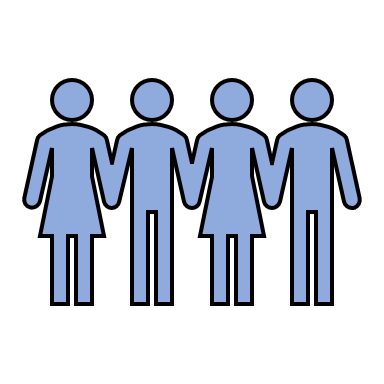 Wskazuje na cechy demograficzne i społeczne populacji, a także zasoby wiedzy, umiejętności populacji (kapitał ludzki), określające zdolności do adaptacji do zmian w otoczeniu oraz możliwości kreacji nowych rozwiązań, ale także stabilizujące uwarunkowania dziedzictwa kulturowego obszaru (zabytki, tożsamość lokalna, patriotyzm)Liczebność populacji Południowych MazurWięzi i tradycje rodzinneWięzi społeczneRelatywnie niski poziom przestępczościWielokulturowośćDziedzictwo kulturowe Warmii i MazurZabytki materialne i pomniki przyrodyTożsamość lokalnaIstniejące wewnętrzne powiązania funkcjonalne (usługi publiczne)Przestrzenne i techniczne 
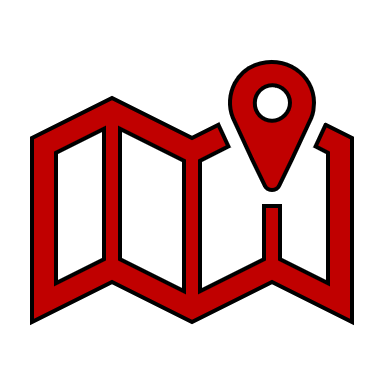 Wskazuje na cechy przestrzenne obszaru (położenie, w tym gospodarcze, sieć osadnicza, obszary o określonej funkcji, tereny inwestycyjne), a także warunki technologiczne (infrastruktura techniczna, sieć dróg i kolei, połączenia komunikacyjne) określające zdolności obszaru do rozwojuSamowystarczalność i wielofunkcyjność obszaruPolicentrycznośćBliskość ośrodka subregionalnego 
i wojewódzkiegoPrzestrzeń przyrodnicza (parki narodowe, obszary chronionego krajobrazu) i „wolnego czasu”Istniejąca infrastruktura drogowaIstniejąca infrastruktura sportowo-rekreacyjna i wypoczynkowaIstniejąca infrastruktura społeczna (w tym zdrowotna)Dobra dostępność i odpowiednia jakość sieci gazowych i elektrycznych, uzupełnionych OZEIstniejące połączenia komunikacyjne: lotnisko w Szymanach, Istniejąca sieć drogowa i sieć kolejowaTereny inwestycyjneŚrodowiskowe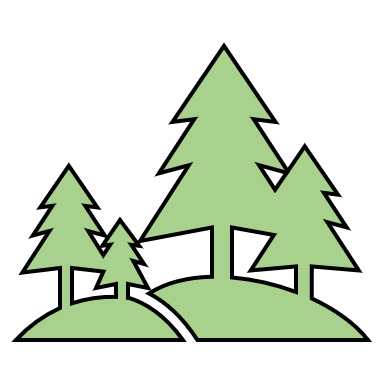 Wskazuje na cechy środowiska naturalnego, zasoby i uwarunkowania przyrodnicze określające zdolności obszaru do rozwoju w oparciu o potencjał środowiskowyDuża powierzchnia terenów zielonych (lasy, obszary chronione)Istniejąca sieć hydrologiczna, jeziora, rzeki, kanałyNiski poziom zanieczyszczeń – czyste woda, glebaDobry stan środowiska naturalnegoKorzystne warunki wietrzności i średnie warunki nasłonecznieniaGospodarcze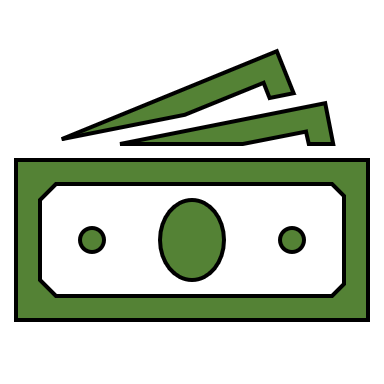 Wskazuje na cechy gospodarki obszaru (struktura sektorów gospodarki, powiązania gospodarcze, dobrze rozwinięte branże, zasoby demograficzne - grupy funkcjonalne ludności) a także zasoby wiedzy i umiejętności (kadry dla gospodarki) i postaw (poziom przedsiębiorczości) określające możliwości kreowania konkurencyjnych rozwiązańIstniejące powiązania gospodarcze wewnątrz obszaruRóżnorodność (dywersyfikacja) sektorów działalności gospodarczejRozwinięty sektor usługowy (w tym turystyczny)Istniejący sektor rolniczy i przetwórstwa leśnego Instytucjonalne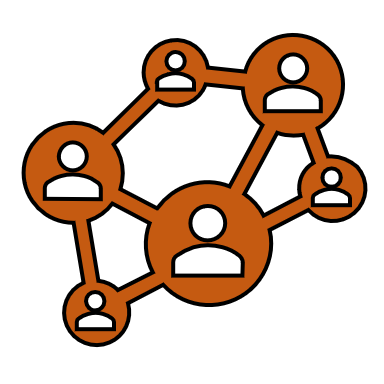 Oznacza cechy organizacji (sposób zarządzania, przywództwo, kultura organizacyjna, zdolności finansowania rozwoju) a także zasoby wiedzy, postawy i umiejętności pracowników (kapitał ludzki) określające zdolności do współpracy, adaptacji organizacji do zmian w otoczeniu oraz możliwości kreacji nowych rozwiązań. Jest czynnikiem harmonizującym i wzmacniającym oddziaływania potencjałów wymienionych wyżej.Struktura organizacyjna PartnerstwaSilne przywództwoModel kultury organizacyjnej Partnerstwa (dążenie do wzmocnienia kultury klanowej i adhokracyjnej-kreacyjnej)Zdolność do współpracy (doświadczenia we współpracy)Otwartość na zmianyKwalifikacje pracownikówStabilność politycznaCzynniki zewnętrzneZidentyfikowane szansePolitycznePolityka socjalna państwa (nowe rozwiązania umożliwiające zwiększenie lokalnej skuteczności instytucjonalnej oraz wsparcie rozwoju aktywności społecznej mieszkańców)Dostępność środków zewnętrznych (m.in. Krajowy Plan Odbudowy, Regionalne Programy Operacyjne) na finansowanie określonych zamierzeńPolityka UE w zakresie ochrony środowiska naturalnegoEkonomiczneDostępność źródeł finansowania (pożyczki, kredyty, poręczenia)Aktywność zawodowa osób w wieku poprodukcyjnymTrendy globalne: zjawisko „green office”, łączące mieszkanie poza centrami dużych ośrodków miejskich/aglomeracji z niezakłóconą pracą zdalną w spokojnym, zielonym otoczeniuRosnące zainteresowanie turystyką medyczną, zdrowotną, kulturową, ekoturystykąSpołeczno-kulturoweModa na zdrowy tryb życia i aktywność fizyczną i balans między pracą a życiem prywatnymWzrastająca średnia długość życiaTechnologiczneRozwój masowych środków komunikacji (internet)
Czynniki wewnętrzneOpis czynnikaZidentyfikowane barierySpołeczno-kulturoweZwiązane z niewystarczającym poziomem wiedzy i umiejętności mieszkańców, brakami w aktywności społecznej, niskim poziomem integracji i kultury społeczności lub niekorzystnymi cechami lub zjawiskami demograficznymi populacji (wysoka śmiertelność, niekorzystna struktura wiekowa mieszkańców, starzenie się społeczeństwa)Niska aktywność społeczna mieszkańcówNiski poziom integracji mieszkańcówNiska jakość edukacjiNiska dostępność usług w zakresie kultury wysokiejNiska dostępność do specjaliztycznych i wysokospecjalistycznych usług zdrowotnychNiekorzystne zmiany struktury wiekowej mieszkańców (migracje ludzi młodych, starzenie się społeczeństwa)Przestrzenne i techniczne 
Wskazuje na ograniczenia wynikające z położenia obszaru, nieodpowiedniej sieci połączeń komunikacyjnych, przestrzennych ograniczeń inwestycyjnych (związanych m.in. z formami ochrony przyrody) oraz braki w infrastrukturze technicznej.Infrastruktura drogowa niskiej jakościNiedostosowana do potrzeb mieszkańców 
i turystów infrastruktura sportowo-rekreacyjna 
i wypoczynkowaInfrastruktura społeczna 
(w tym zdrowotna) niskiej jakościNiska dostępność komunikacyjna obszaruNiewielki udział transportu zbiorowego w transporcie mieszkańcówŚrodowiskoweWskazuje na ograniczenia wynikające z braku lub niedostatecznej jakości zasobów naturalnych oraz nieodpowiedniej jakości zasobów dziedzictwa kulturowego (zabytków, infrastruktury)Niezagospodarowana sieć hydrologiczna Niska jakość powietrza (niska emisja), szczególnie na obszarach gęsto zaludnionychGospodarczeWskazuje na przeszkody lub ograniczenia związane z niedostatecznym poziomem produkcji regionalnej, bezrobociem, niskim poziomem przedsiębiorczości, kapitału ludzkiego (struktura wiekowa, poziom kwalifikacji), niedoinwestowaniem gospodarki regionalnej, brakiem środków finansowych lub rzeczowych.Niska dostępność odpowiadających potrzebom rynku pracy pracowników (w tym w branżach medycznych)Niedostosowanie oferty edukacyjnej do potrzeb rynku pracyNiekorzystna struktura wiekowa mieszkańcówNiski poziom aktywności gospodarczejNierozwinięty rynek pracy, wysokie bezrobocieBrak odpowiedniego wsparcia dla przedsiębiorcówNiedostatecznie rozwinęte zaplecze badawczo-rozwojoweNiski potencjał ekonomiczny mieszkanców InstytucjonalneWskazuje na ograniczenia związane ze sposobem zarządzania, nieprawidłowości instytucjonalno-organizacyjne lub związane z kwalifikacjami pracowniczymi, a także bariery technologiczne ograniczające lub uniemożliwiające współpracęKultura organizacyjna oparta na modelu hierarchicznym (biurokratyzacja)Brak systemów integracji danychNiski poziom cyfryzacjiStan finansów lokalnych JST tworzących PartnerstwoCzynnik zewnętrznyZidentyfikowane zagrożeniaPolityczneDecyzje „centralne” dotyczące priorytetów rozwoju infrastruktury np. drogowej oraz medycznejOgraniczenia prawne krajowe – inwestycyjne wynikające z przepisów ochrony środowiskaZasady kontraktowania świadczeń opieki zdrowotnej przez NFZNieodpowiadający potrzebom poziom nakładów na naukę (subwencja oświatowa nierównoważąca wydatkówZmiany władzy wykonawczej lub uchwałodawczej w JSTEkonomiczneJakość i „przepustowość” systemu drogowego, łączącego ośrodki miejsko-powiatowe partnerstwa z drogami wojewódzkimi i krajowymi/międzynarodowymiSpołeczno-kulturoweMarginalizacja społeczna regionu południowych Mazur spowodowana peryferyjnym położeniem w regionieTechnologicznePolityki operatorów sieci komórkowych w zakresie zapewnienia dostępu do internetuProblemyWyzwania rozwojowe Wymiar społeczno-kulturowyWymiar społeczno-kulturowyMalejąca liczba osób Starzejące się społeczeństwoNiski poziom integracji mieszkańcówNiska aktywność społeczna mieszkańcówNiewystarczajaca jakość infrastruktury społecznej Integracja i rozwój usług społecznychIntegracja i specjalizacja usług medycznychIntegracja i specjalizacja usług edukacyjnychPoprawa stanu infrastruktury społecznej i medycznejWymiar przestrzenny i technicznyWymiar przestrzenny i technicznyNiska dostępność komunikacyjna (w szczególności na obszarach peryferyjnych wewnętrznie)Niska jakość dróg lokalnychNiedostosowana do potrzeb mieskańców i turystów infrastruktura wypoczynkowo- rekreacyjnaTworzenie lub modernizacja połączeń komunikacyjne wewnątrz obszaru i z otoczeniem zewnętrznymPoprawa jakości dróg lokalnychPoprawa systemu komunikacji publicznejRozwój/poprawa stanu infrastruktury wypoczynkowo-rekreacyjnejWymiar środowiskowyWymiar środowiskowyZanieczyszczenie powietrza - niska emisja w miejscach zaludnionychNiepełne wykorzystanie uwarunkowań przyrodniczych dla prowadzenia działań rozwojowychWykorzystanie istniejących uwarunkowań przyrodniczych i środowiska naturalnego w celu wzmocnienia działań rozwojowych z jednoczesnym zachowaniem wysokiej jakości środowiska naturalnego Podejmowanie działań ograniczających niską emisję 
i dewastację terenów naturalnychWymiar gospodarczy Wymiar gospodarczy Niski poziom przedsiębiorczościNiewystarczajacy system wsparcia przedsiębiorczościBrak synergii między rynkiem pracy a rynkiem edukacji Nieodpowiadajacy oczekiwaniom pracowników rynek pracyNiski poziom potencjału ekonomicznego mieszkańcówStworzenie warunków do rozwoju przedsiębiorczościSkorelowanie rynku edukacji i potrzeb pracodawcówWykorzystanie istniejących uwarunkowań przyrodniczych i środowiska naturalnego w celu wzmocnienia działan rozwojowych w wymiarze gospodarczymWymiar instytucjonalnyWymiar instytucjonalnyBrak systemu integracji baz danychBrak integracji usług publicznychModel kultury hierachicznejNiewystarczająca efektywność Partnerstwa w korzystaniu z pojawiających się szans rozwojowychNiekorzystny stan finansów publicznych Zmiana kultury organizacyjnej (zwiększenie udziału typu kultury klanowej i adhokracyjnej)Utrzymanie silnego przywództwaRealizacja przyjętej wizji rozwoju Partnerstwa niezależnie od zmian władz JST wchodzących w skald Partnerstwa lub władz PartnerstwaWspółpraca publiczno-publicznaIntegracja baz danychRozwój e-administracjiKierunek rozwojowyProblemy niwelowane bezpośrednio lub pośrednio poprzez realizację kierunków rozwojowychCzynniki wspierające realizację kierunkuDostępny komunikacyjnie w wymiarze wewnętrznym i zewnętrznym obszar Partnerstwa Niska dostępność komunikacyjna (w szczególności na obszarach peryferyjnych wewnętrznie)Niski poziom integracji mieszkańcówBrak synergii między rynkiem pracy a rynkiem edukacji Niepełne wykorzystanie uwarunkowań przyrodniczych dla prowadzenia działań rozwojowychBrak integracji usług publicznychIstniejąca infrastruktura drogowa Istniejąca infrastruktura wypoczynkowo-rekreacyjna (w tym scieżki rowerowe)Połączenia komunikacyjne (sieć drogowa, lotnicze)Dostępność środków zewnętrznych na finansowanie niektórych zamierzeń Konkurencyjna gospodarka oparta na endogennych potencjałach Partnerstwa  Niski poziom aktywności mieszkancówNiski poziom przedsiębiorczościNiepełne wykorzystanie uwarunkowań przyrodniczych dla prowadzenia działań rozwojowych Brak synergii między rynkiem pracy a rynkiem edukacjiBrak integracji usług publicznych Nieodpowiadajacy oczekiwaniom pracowników rynek pracyNiekorzystny stan finansów publicznych  Niski poziom potencjału ekonomicznego mieszkańcówIstniejące powiązania gospodarcze wewnątrz obszaruWielokulturowość i dziedzictwo Warmii i MazurZabytki i pomniki przyrody Przestrzeń przyrodnicza i spędzania czasu wolnegoIstniejaca infrastruktura wypoczynkowo-rekreacyjnaDuża powierzchnia terenów zielonych Istniejąca sieć hydrologiczna Dobry stan środowiska naturalnegoRozwiniety sektor usługowy (w tym rozwijający się sektor  turystyczny)Aktywność zawodowa osób w wieku poprodukcyjnymZjawisko „green office”Rosnące zainteresowanie turystyką  kulturową, ekoturystykąModa na zdrowy tryb życia i aktywność fizyczną  Wyspecjalizo-wane
 i dostępne usługi społeczne na obszarze PartnerstwaNiski poziom integracji mieszkańcówNiska aktywność społeczna mieszkańcówNiski poziom kapitału społecznego Niewystarczajaca jakość infrastruktury społecznej Brak integracji usług publicznychNiekorzystny stan finansów publicznych Liczebność populacji Południowych MazurIstniejąca infrastruktura społeczna, w tym zdrowotna Dobry stan środowiska naturalnegoIstniejąca infrastruktura wypoczynkowo-rekreacyjna (w tym scieżki rowerowe)Rosnące zainteresowanie turystyką zdrowotnąWzrastajaca średnia długość życia Dostępność środków zewnętrznych na finansowanie niektórych zamierzeńPolityka socjalna Państwa (nowe rozwiazania umozliwiajace wsparcoe aktywności społecznej mieszkańców)Nowoczesna 
i zintegrowana   administracja Partnerstwa Niewystarczajacy system wsparcia przedsiębiorczościBrak synergii między rynkiem pracy a rynkiem edukacjiNiewystarczająca efektywność Partnerstwa w korzystaniu z pojawiających się szans rozwojowychNiekorzystny stan finansów publicznychNiski poziom integracji mieszkańcówNiska aktywność społeczna mieszkańcówSilne przywództwoZdolność do współpracy Otwartość na zmianyStabilność polityczna Dostępność środków zewnętrznych na finansowanie niektórych zamierzeń Polityka socjalna Państwa (nowe rozwiazania umozliwiające zwiększeni lokalnej skutecznści instytucjonalnej w zakresie wspierania integracji i aktywnosci społecznej mieszkańców)
DeterminantyWpływ determinanty na rozwój obszaru
 Wyzwania rozwojoweDostępność komunikacyjna i cyfrowaPoprawa dostępności komunikacyjnej i cyfrowej jest warunkiem wzmocnienia powiązań funkcjonalnych wewnątrz obszaru Partnerstwa i przyczyni się do stworzenia policentrycznego obszaru funkcjonalnego. Ułatwi ona specjalizację usług edukacyjnych, społecznych i zdrowotnych. Efektem poprawy dostępności komunikacyjnej obszaru będzie podniesienie jakości życia mieszkańców, rozwój przedsiębiorczości (szczególnie turystyki), zmniejszenie dysproporcji w poziomie rozwoju społeczno-gospodarczego gmin wchodzących w skład Partnerstwa oraz zwiększenie konkurencyjności obszaru.Tworzenie nowych lub modernizacja połączeń komunikacyjne wewnątrz obszaru i z otoczeniem zewnętrznym)Poprawa jakości dróg lokalnychPoprawa systemu komunikacji publicznejAktywni i zintegrowani mieszkańcyZwiększenie integracji i aktywności, zarówno społecznej, jak i gospodarczej mieszkańców będzie oddziaływać na ograniczenie zjawiska migracji i  oraz pozytywnie wpłynie na poprawę stanu gospodarki obszaru.Tworzenie warunków do rozwoju przedsiębiorczościSkorelowanie rynku edukacji i potrzeb pracodawcówRozwój/poprawa stanu infrastruktury wypoczynkowo-rekreacyjnejRozwój/poprawa stanu infrastruktury społecznej, w tym medycznejIntegracja i specjalizacja usług publicznychIntegracja i specjalizacja usług publicznych (zdrowotnych, społecznych, edukacyjnych – szczebla ponadpodstawowego) oraz przedstawienie spójnej oferty dla mieszkańców w tym zakresie będzie skutkować wzrostem efektywności usług w wymiarze ekonomicznym, jak i wykorzystania istniejących zasobów. Integracja usług przyczyni się do wzmocnienia powiązań funkcjonalnych wewnątrz obszaru Partnerstwa.Współpraca publiczno-publicznaRozwój e-administracjiAdaptacyjność Partnerstwa do zmieniających się uwarunkowań zewnętrznychRozwój/poprawa stanu infrastruktury społecznej, w tym medycznejZapewnienie odpowiadających potrzebom rynku pracy kadrWysokiej jakości infrastruktura społeczna (w tym zdrowotna)Zapewnienie wysokiej jakości infrastruktury społecznej (w tym zdrowotnej) jest warunkiem podniesienia poziomu jakości życia mieszkańców oraz sprzyja rozwojowi gospodarczemu obszaru (poprzez powiązanie turystyki z ofertą w zakresie ochrony zdrowia, w szczególności osób starszych). Rozwój usług społecznych i zdrowotnych zależy m.in. od jakości infrastruktury.Współpraca publiczno-publicznaRozwój e-administracjiAdaptacyjność Partnerstwa do zmieniających się uwarunkowań zewnętrznychRozwój/poprawa stanu infrastruktury społecznej, w tym medycznejZapewnienie odpowiadających potrzebom rynku pracy kadrWysokiej jakości infrastruktura wypoczynkowo-rekreacyjnaZapewnienie wysokiej jakości infrastruktury wypoczynkowo-rekreacyjnej jest warunkiem rozwoju gospodarczego obszaru opartego na endogennych potencjałach (turystyka kulturowa, ekoturystyka, turystyka zdrowotna). Jednocześnie wysoka jakość infrastruktury sprzyja podniesieniu jakości życia mieszkańców.Współpraca publiczno-publicznaAdaptacyjność Partnerstwa do zmieniających się uwarunkowań zewnętrznychRozwój/poprawa stanu infrastruktury wypoczynkowo-rekreacyjnejZapewnienie odpowiadających potrzebom rynku pracy kadrWysoka jakość środowiska naturalnegoZachowanie wysokiej jakości środowiska naturalnego (poprzez ograniczenie niskiej emisji i zniwelowanie degradacji środowiska naturalnego) jest warunkiem rozwoju gospodarczego obszaru opartego na endogennych potencjałach (turystyka kulturowa, ekoturystyka, turystyka zdrowotna)Współpraca publiczno-publicznaRozwój e-administracjiIntegracja baz danychWykorzystanie istniejących uwarunkowańPodejmowanie działań ograniczających niską emisję i dewastację terenów naturalnychDostępność odpowiadających potrzebom rynku pracy pracownikówDostępność odpowiadających potrzebom rynków pracy pracowników jest warunkiem utrzymania/wzrostu poziomu gospodarczego obszaru. Wpływa ona również – pośrednio – na podniesienie jakości życia mieszkańców, a także zahamowanie lub ograniczenie zjawiska migracji.Skorelowanie rynku edukacji i potrzeb pracodawcówSpecjalizacja usług edukacyjnychWspółpraca publiczno-publicznaPodniesienie jakości kształcenia Współpraca między członkami PartnerstwaWspółpraca między członkami Partnerstwa jest niezbędna dla zapewnienie integracji, a jednocześnie specjalizacji usług publicznych, jak również realizacji zamierzeń strategicznych przez Partnerstwo.Zmiana kultury organizacyjnej (zwiększenie udziału typu kultury klanowej)Utrzymanie silnego przywództwaRealizacja przyjętej wizji rozwoju Partnerstwa niezależnie od zmian władz JST wchodzących w skald Partnerstwa lub władz PartnerstwaIntegracja baz danych